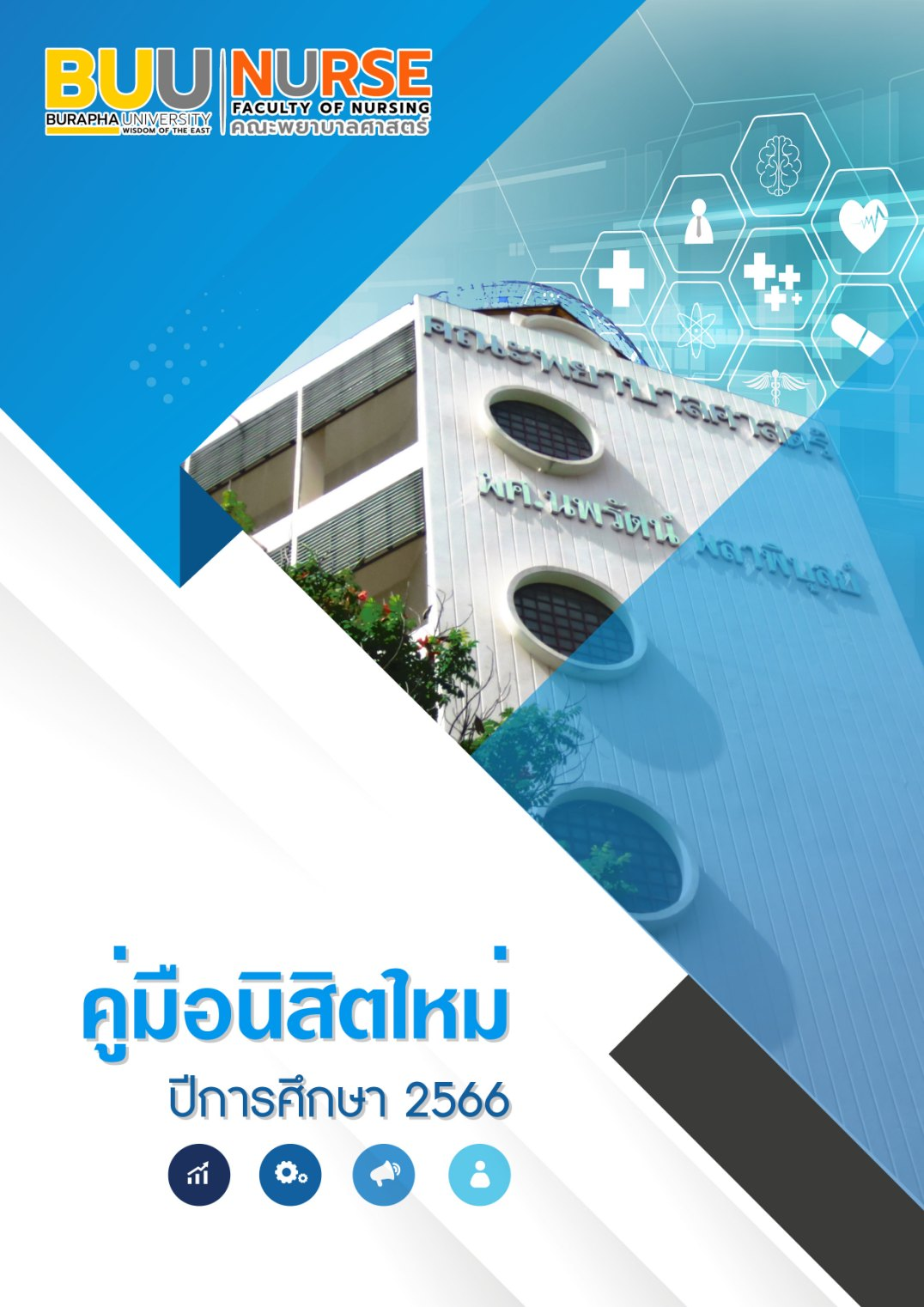 สารบัญสารบัญ (ต่อ)ชื่อสถาบัน:	คณะพยาบาลศาสตร์ มหาวิทยาลัยบูรพา		Faculty of Nursing, Burapha Universityที่ตั้ง:		คณะพยาบาลศาสตร์ มหาวิทยาลัยบูรพา ตั้งอยู่ที่ 169 ถนนลงหาดบางแสน 		ตำบลแสนสุข อำเภอเมือง จังหวัดชลบุรี รหัสไปรษณีย์ 20131 		มีอาคารก่อสร้างทั้งหมด 6  อาคาร ประกอบด้วย อาคารคณะพยาบาลศาสตร์ 		อาคารเฉลิมพระเกียรติ 6 รอบพระชนมพรรษา อาคารอนุรักษ์ อาคารหอพัก		คณะพยาบาลศาสตร์ อาคารสโมสรนิสิต และ อาคารหอพักคณะพยาบาลศาสตร์ 		(โรงพยาบาลพุทธโสธร จังหวัดฉะเชิงเทรา) รวมพื้นที่ใช้สอยมากกว่า 23,000 		ตารางเมตรการก่อตั้ง	คณะพยาบาลศาสตร์ มหาวิทยาลัยบูรพา ได้รับอนุมัติให้จัดตั้งจากทบวงมหาวิทยาลัยเมื่อวันที่ 8 มิถุนายน 2525 โดยเป็นคณะวิชาหนึ่งของมหาวิทยาลัยศรีนครินทรวิโรฒ วิทยาเขตบางแสน ต่อมาได้รับการสถาปนาเป็นมหาวิทยาลัยบูรพา ตามพระราชบัญญัติ มหาวิทยาลัยบูรพา ในวันที่ 30 กรกฎาคม พ.ศ. 2533 คณะพยาบาลศาสตร์ มหาวิทยาลัยศรีนครินทรวิโรฒ จึงได้โอนเข้ามาอยู่ในสังกัดมหาวิทยาลัยบูรพา และเป็นคณะวิชาแรกของมหาวิทยาลัยบูรพา	พันธกิจหลักของคณะพยาบาลศาสตร์ มหาวิทยาลัยบูรพา มี 4 ด้าน ได้แก่ การผลิตบัณฑิต การวิจัย การบริการวิชาการแก่สังคม และการทำนุบำรุงศิลปวัฒนธรรมไทย โดยได้ดำเนินงานตามแผนยุทธศาสตร์ที่คณะพยาบาลศาสตร์ จัดทำขึ้นภายใต้การมีส่วนร่วมของคณาจารย์และบุคลากร และมีความสอดคล้องกับยุทธศาสตร์ของชาติ กระทรวงการอุดมศึกษา วิทยาศาสตร์ วิจัย และนวัตกรรม มหาวิทยาลัย องค์กรวิชาชีพ และชุมชน มีการจัดทำแผนปฏิบัติงานประจำปี พร้อมทั้งกำกับ ติดตาม ประเมินผลการดำเนินงาน และนำผลการดำเนินงานมาปรับปรุงและพัฒนาให้มีคุณภาพยิ่งขึ้นอย่างต่อเนื่องสีและต้นไม้ประจำคณะพยาบาลศาสตร์	สีประจำคณะฯ:	สีแสด หมายถึง ความขยัน ความมุมานะ ความพยายาม	ต้นไม้ประจำคณะฯ:	ต้นแคแสด เป็นไม้ยืนต้นกิ่งผลัดใบ สูงประมาณ 15-20 เมตร เรือนยอดทรงกลมทึบ ใบยอดรูปรี ปลายใบแหลม ช่อดอกตั้งตรง กลีบดอกติดกันเป็นรูประฆัง ออกดอกตลอดปี ช่วงเดือนตุลาคม-กุมภาพันธ์ปรัชญา มหาวิทยาลัยบูรพา	มุ่งพัฒนาผู้เรียนด้วยกระบวนการ เรียนรู้ควบคู่ การปติบัติให้เกิดประสบการณ์ที่เน้น สภาพแวดล้อมการทำงานจริง ให้เป็นผู้มี สมรรถะที่สนองตอบการเปลี่ยนแปลงของโลก มี สำนึกรับผิดชอบต่อสังคม สามารถเป็นผู้ที่ เรียนรู้ได้ตลอดเวลาวิสัยทัศน์	สถาบันแห่งการพลิกโฉมทางการศึกษาและวิจัยทางการพยาบาล เพื่อรับมือสภาวะสุขภาพที่ท้าทายอย่างยั่งยืนและเป็นสากล	Transforming Nursing Education and Research, Responding to Healthcare Challenges Internationally and Sustainablyพันธกิจ	คณะพยาบาลศาสตร์ มหาวิทยาลัยบูรพา มีความมุ่งมั่นในการปฏิบัติพินธกิจ ดังนี้	1.  ผลิตบัณฑิตที่มีสมรรถนะเชิงวิชาชีพและการทำงานเป็นทีม สามารถคิดอย่างมีวิจารณญาณ มีทักษะการเรียนรู้ตลอดชีวิต จริยธรรม มีความเป็นสากล และคงเอกลักษณ์ความเป็นไทย	2.  สร้างองค์ความรู้ด้วยการวิจัยและนวัตกรรมที่มีคุณภาพระดับสากล เพื่อสุขภาวะของบุคคล ครอบครัว ชุมชน และสังคม	3.  ให้บริการวาการเพื่อสร้างเข้มแข็งและพึงตนเองได้ ทั้งของชุมชนและสังคม ตลอดจนดำรงไว้ซึ่งศิลปวัฒนธรรม และความเป็นไทย	4.  พัฒนาบุคลากรทุกระดับให้เป็นมืออาชีพระดับสากล และพัฒนาระบบบริหารจัดการโดยยึดหลักธรรมาภิบาล (ด้วยการใช้เทคโนโลยีสารสนเทศ)อัตลักษณ์	เชี่ยวชาญการพยาบาล โดยเน้นสมรรถนะการพยาบาลโดยใช้ชุมชนเป็นฐาน และเน้นการดูแลแบบพหุวัฒนธรรมเอกลักษณ์	เป็นผู้นำการพยาบาลโดยใช้ชุมชนเป็นฐานในเขตพื้นที่ภาคตะวันออกค่านิยมองค์กร (Core value)	NURSE : สร้างสรรค์ เป็นหนึ่ง ยอมรับกัน รอบรู้ สู่ความเป็นเลิศหลักสูตรพยาบาลศาสตรบัณฑิตหลักสูตรปรับปรุง พ.ศ. 2564หมวดที่ 1ข้อมูลทั่วไปของหลักสูตรชื่อหลักสูตร	ภาษาไทย:			หลักสูตรพยาบาลศาสตรบัณฑิต	ภาษาอังกฤษ:		Bachelor of Nursing Science Programชื่อปริญญาและสาขาวิชา	ชื่อปริญญาภาษาไทย:		พยาบาลศาสตรบัณฑิต	ชื่อปริญญาภาษาอังกฤษ:	Bachelor of Nursing Science 	อักษรย่อภาษาไทย:		พย.บ.	อักษรย่อภาษาอังกฤษ:		B.N.S.จำนวนหน่วยกิตที่เรียนตลอดหลักสูตร	จำนวนหน่วยกิตรวมตลอดหลักสูตร ไม่น้อยกว่า 136 หน่วยกิตรูปแบบของหลักสูตร	1.  รูปแบบ: หลักสูตรปริญญาตรี 4 ปี ตามมาตรฐานคุณวุฒิระดับปริญญาตรี สาขาพยาบาลศาสตร์ พ.ศ. 2560 และเกณฑ์มาตรฐานหลักสูตรระดับปริญญาตรี พ.ศ. 2558  	2.  ประเภทของหลักสูตร: หลักสูตรปริญญาตรีทางวิชาชีพ	3.  ภาษาที่ใช้: หลักสูตรจัดการศึกษาเป็นภาษาไทย 	4.  การรับเข้าศึกษา: รับทั้งนิสิตไทยและนิสิตต่างชาติที่ใช้ภาษาไทยได้ดี	5.  ความร่วมมือกับสถาบันอื่น/ หน่วยงานอื่น (ภาครัฐ ภาคเอกชน หรือชุมชน): เป็นหลักสูตรของคณะพยาบาลศาสตร์ มหาวิทยาลัยบูรพา โดยเฉพาะ	6.  การให้ปริญญาแก่ผู้สำเร็จการศึกษา: ให้ปริญญาเพียงสาขาวิชาเดียวสถานภาพของหลักสูตรและการพิจารณาอนุมัติ/ เห็นชอบหลักสูตร 		หลักสูตรปรับปรุง พ.ศ. 2564 เปิดสอน ภาคการศึกษาต้น พ.ศ. 2564			ปรับปรุงจากหลักสูตรพยาบาลศาสตรบัณฑิต หลักสูตรปรับปรุง พ.ศ. 2559 		สภาวิชาการให้ความเห็นชอบหลักสูตรในการประชุม ครั้งที่  10/ 2563			วันที่  28  เดือน ตุลาคม พ.ศ. 2563		สภามหาวิทยาลัยอนุมัติหลักสูตรพยาบาลศาสตรบัณฑิต ในการประชุม ครั้งที่ 12/ 2563			วันที่ 17  เดือน ธันวาคม พ.ศ. 2563   สภาการพยาบาลให้ความเห็นชอบหลักสูตรในการประชุม ครั้งที่ 6/ 2564			วันที่  21  เดือน  มิถุนายน  พ.ศ. 2564 ความพร้อมในการเผยแพร่หลักสูตรที่มีคุณภาพและมาตรฐาน	หลักสูตรจะได้รับการเผยแพร่ว่าเป็นหลักสูตรที่มีคุณภาพและมาตรฐานตามมาตรฐานคุณวุฒิระดับปริญญาตรี สาขาพยาบาลศาสตร์ พ.ศ. 2560 ในปีการศึกษา 2566อาชีพที่สามารถประกอบได้หลังสำเร็จการศึกษา	เป็นพยาบาลวิชาชีพในโรงพยาบาลรัฐบาลและเอกชนที่ให้บริการสุขภาพในทุกระดับ ตั้งแต่ระดับปฐมภูมิ ทุติยภูมิ และตติยภูมิ รวมทั้งในสถานประกอบการโรงงานอุตสาหกรรม โรงเรียน สถานประกอบการสุขภาพอื่น ๆ และสามารถประกอบอาชีพอิสระด้านการพยาบาลและการผดุงครรภ์ทั้งใน และต่างประเทศอาจารย์ผู้รับผิดชอบหลักสูตร	(1) นางสาวอาทิตยา อติวิชญานนท์	ตำแหน่งทางวิชาการ ผู้ช่วยศาสตราจารย์		พย.ม. (การพยาบาลผู้ใหญ่) มหาวิทยาลัยบูรพา พ.ศ. 2558 		วท.บ. (พยาบาล) วิทยาลัยพยาบาลบรมราชชนนี อุตรดิตถ์ พ.ศ. 2551 	  (2) นางสราวลี สุนทรวิจิตร		ตำแหน่งทางวิชาการ ผู้ช่วยศาสตราจารย์		พย.ม. (การพยาบาลศึกษา) จุฬาลงกรณ์มหาวิทยาลัย พ.ศ. 2538 		ป.พย. วิทยาลัยพยาบาลพระปกเกล้า จันทบุรี พ.ศ. 2532 	(3) นางสาวปาจรา โพธิหัง		ตำแหน่งทางวิชาการ ผู้ช่วยศาสตราจารย์		พย.ม. (การพยาบาลอาชีวอนามัย) มหาวิทยาลัยบูรพา พ.ศ. 2550 		ส.บ. (อาชีวอนามัยและความปลอดภัย) มหาวิทยาลัยสุโขทัยธรรมาธิราช พ.ศ. 2552		พย.บ. มหาวิทยาลัยบูรพา พ.ศ. 2545 	(4) นางสาวสาวิตรี วงศ์อินจันทร์		ตำแหน่งทางวิชาการ ผู้ช่วยศาสตราจารย์		พย.ม. (การพยาบาลเด็ก) มหาวิทยาลัยบูรพา พ.ศ. 2556 		พย.บ. มหาวิทยาลัยขอนแก่น พ.ศ. 2548	(5) นางศิริวรรณ แสงอินทร์		ตำแหน่งทางวิชาการ รองศาสตราจารย์		Ph.D. (Nursing) จุฬาลงกรณ์มหาวิทยาลัย พ.ศ. 2551 		วท.ม. (พยาบาลศาสตร์) มหาวิทยาลัยมหิดล พ.ศ. 2536		พย.บ. มหาวิทยาลัยศรีนครินทรวิโรฒ บางแสน พ.ศ. 2531อาจารย์ผู้สอน สาขาวิชาการพยาบาลผู้สูงอายุชั้น 1 อาคารอนุรักษ์ คณะพยาบาลศาสตร์ มหาวิทยาลัยบูรพาสาขาวิชาการพยาบาลเด็กชั้น 6 อาคารผศ.นพรัตน์ ผลาพิบูลย์ คณะพยาบาลศาสตร์ มหาวิทยาลัยบูรพาสาขาวิชาการพยาบาลชุมชนชั้น 4 อาคารผศ.นพรัตน์ ผลาพิบูลย์ คณะพยาบาลศาสตร์ มหาวิทยาลัยบูรพาสาขาวิชาการพยาบาลมารดา ทารก และการผดุงครรภ์ชั้น 5 อาคารผศ.นพรัตน์ ผลาพิบูลย์ คณะพยาบาลศาสตร์ มหาวิทยาลัยบูรพาสาขาวิชาการพยาบาลผู้ใหญ่ชั้น 3 อาคาร ผศ.นพรัตน์ ผลาพิบูลย์ คณะพยาบาลศาสตร์ มหาวิทยาลัยบูรพาสาขาวิชาการพยาบาลสุขภาพจิตและจิตเวชชั้น 6 อาคาร ผศ.นพรัตน์ ผลาพิบูลย์ คณะพยาบาลศาสตร์ มหาวิทยาลัยบูรพาสาขาวิชาการบริหารการพยาบาลชั้น 6 อาคาร ผศ.นพรัตน์ ผลาพิบูลย์ คณะพยาบาลศาสตร์ มหาวิทยาลัยบูรพาสถานที่จัดการเรียนการสอน	1.  การสอนภาคทฤษฎี การสอนปฏิบัติการในห้องเรียน และการสอนในห้องปฏิบัติการพยาบาล ณ คณะพยาบาลศาสตร์ มหาวิทยาลัยบูรพา จังหวัดชลบุรี 	2.  นิสิตฝึกประสบการณ์วิชาชีพทางการพยาบาลในหอผู้ป่วยของสถานบริการสุขภาพภาครัฐและ/ หรือภาคเอกชน ทุกระดับการบริการสุขภาพ สถานประกอบการที่ให้การดูแลด้านสุขภาพ ได้แก่ ศูนย์พัฒนาการจัดสวัสดิการสังคมผู้สูงอายุ ศูนย์พัฒนาเด็กเล็ก รวมถึงหน่วยงานที่เกี่ยวข้อง ได้แก่ โรงเรียนประถมศึกษา และหมู่บ้านต่าง ๆ ในชุมชน หมวดที่ 2ข้อมูลเฉพาะของหลักสูตรปรัชญา ความสำคัญ วัตถุประสงค์ของหลักสูตรปรัชญา	คณะพยาบาลศาสตร์ มหาวิทยาลัยบูรพา ตระหนักว่า การพยาบาลและการผดุงครรภ์เป็นวิชาชีพที่ให้บริการสุขภาพกับทุกกลุ่ม และทุกระดับ โดยใช้ศาสตร์และศิลป์ในการปฏิบัติการพยาบาลอย่างเป็นองค์รวม ที่ครอบคลุมการสร้างเสริมสุขภาพ ป้องกันโรค รักษา และฟื้นฟูสุขภาพ หลักสูตรพยาบาลศาสตรบัณฑิตจึงมุ่งเน้นผลิตบัณฑิตที่มีสมรรถนะตามมาตรฐานวิชาชีพและระดับสากล โดยการจัดการเรียนการสอนที่คำนึงถึงผู้เรียนเป็นศูนย์กลาง เรียนรู้ด้วยประสบการณ์ที่หลากหลายโดยใช้เทคโนโลยีดิจิทัลเพื่อแก้ไขปัญหาสุขภาพโดยใช้หลักฐานเชิงประจักษ์และชุมชนเป็นฐานโดยตระหนักถึงความแตกต่างทางวัฒนธรรม มีกระบวนการคิดที่หลากหลายอย่างสมเหตุสมผลและสร้างสรรค์ มีทักษะศตวรรษที่ 21 ใฝ่เรียนรู้ตลอดชีพบนพื้นฐานของหลักคุณธรรม จริยธรรม จรรยาบรรณวิชาชีพ มีทัศนคติที่ดีต่อวิชาชีพ มีส่วนร่วมในการพัฒนานวัตกรรม มีการพัฒนาตนเองอย่างต่อเนื่อง มีภาวะผู้นำสามารถทำงานร่วมกับผู้อื่นได้ ซึ่งสอดคล้องกับปรัชญามหาวิทยาลัยบูรพาที่ว่า “สร้างเสริมปัญญา ใฝ่หาความรู้ คู่คุณธรรม ชี้นำสังคม”วัตถุประสงค์	หลักสูตรพยาบาลศาสตรบัณฑิต (หลักสูตรปรับปรุง พ.ศ. 2564) มีวัตถุประสงค์เพื่อผลิตบัณฑิตให้	1.  มีคุณธรรม จริยธรรม ความซื่อสัตย์ ระเบียบวินัย มีทัศนคติที่ดีต่อวิชาชีพ รู้คุณค่าและรักษ์ความเป็นไทย มีจิตสาธารณะ ร่วมมือเพื่อพัฒนาสังคม เป็นพลเมืองที่เข้มแข็ง ยึดมั่นในความถูกต้อง และกล้าปกป้องสิทธิประโยชน์ของผู้ใช้บริการ	2.  มีความรอบรู้ในสาระสำคัญของศาสตร์ทางการพยาบาลและการผดุงครรภ์ และศาสตร์อื่นที่เกี่ยวข้องกับการดูแลสุขภาพในพื้นที่ภาคตะวันออก	3.  ประยุกต์ใช้ศาสตร์ทางการพยาบาลและการผดุงครรภ์ และศาสตร์อื่นที่เกี่ยวข้องในการดูแลสุขภาพของประชาชนได้ และร่วมสร้างนวัตกรรมทางการพยาบาลเพื่อป้องกัน แก้ไขปัญหาสุขภาพ และประยุกต์ใช้กระบวนการวิจัยได้	4.  มีภาวะผู้นำ สามารถทำงานร่วมกับผู้อื่นได้ รับผิดชอบต่อตนเองและสังคม เรียนรู้ตลอดชีวิต เท่าทันต่อการพัฒนาและการเปลี่ยนแปลงของภูมิภาคในเขตพัฒนาพิเศษภาคตะวันออกและของโลก และพัฒนาตนเองอย่างต่อเนื่อง	5.  สามารถสื่อสารอย่างเหมาะสม มีประสิทธิภาพทั้งภาษาไทยและภาษาอังกฤษมีความคิดสร้างสรรค์ และมีการใช้เทคโนโลยีสารสนเทศเพื่อการเรียนรู้ 	6.  สามารถปฏิบัติการพยาบาลและการผดุงครรภ์ที่คำนึงถึงความแตกต่างทางวัฒนธรรม ความปลอดภัย ความสมเหตุผล ใช้ทรัพยากรอย่างคุ้มค่าคุ้มทุน และหลักฐานเชิงประจักษ์ โดยใช้ชุมชนเป็นฐาน ตามขอบเขตกฎหมาย จรรยาบรรณและมาตรฐานวิชาชีพหมวดที่ 3 ระบบการจัดการศึกษา การดำเนินการ และโครงสร้างของหลักสูตรระบบการจัดการศึกษา	1.  ระบบหลักสูตรนี้จัดการศึกษาระบบทวิภาค ตามเกณฑ์มาตรฐานหลักสูตรระดับอุดมศึกษา และระยะเวลาการศึกษาไม่น้อยกว่า 4 ปีการศึกษา/ 8 ภาคการศึกษาปกติแต่ไม่เกิน 8 ปีการศึกษา	2.  การจัดการศึกษาภาคฤดูร้อน จำนวน 1 ภาค ระยะเวลา 8 สัปดาห์ ในชั้นปีที่ 2 การดำเนินการหลักสูตร	1.  คุณสมบัติของผู้เข้าศึกษา ต้องมีลักษณะดังต่อไปนี้ 		1.1  สำเร็จการศึกษาไม่ต่ำกว่าชั้นมัธยมศึกษาตอนปลายสายสามัญในแผนการเรียนที่เลือกเรียนวิชาเพิ่มเติมทางคณิตศาสตร์และวิทยาศาสตร์		1.2  เป็นผู้ที่มีความประพฤติดี 		1.3  มีสุขภาพสมบูรณ์ทั้งทางร่างกายและจิตใจ ไม่เจ็บป่วยหรือเป็นโรคติดต่อร้ายแรงหรือมีความผิดปกติที่เป็นอุปสรรคต่อการศึกษา และต่อการปฏิบัติวิชาชีพ 		1.4  คุณสมบัติอื่น ๆ เป็นไปตามข้อบังคับของมหาวิทยาลัยบูรพาว่าด้วยการศึกษาระดับปริญญาตรี พ.ศ. 2565 ประกาศ ณ วันที่ 19 ธันวาคม พ.ศ. 2565 หมวด 3 การรับเข้าศึกษา ข้อ 22 หน้า 7 	2.  วัน-เวลาในการดำเนินการเรียนการสอน		2.1  วิชาภาคทฤษฎีจัดการเรียนการสอนในวันจันทร์-วันศุกร์ เวลา 08.00-16.50 น. 		2.2  วิชาภาคปฏิบัติ/ ฝึกประสบการณ์วิชาชีพในวันจันทร์-วันศุกร์			2.2.1  เวรเช้า เวลา 08.00-16.00 น.			2.2.2  เวรบ่าย เวลา 16.00-24.00 น.			2.2.3  เวรดึก เวลา 24.00-08.00 น.		2.3  การจัดการเรียนการสอนในแต่ละสัปดาห์ไม่เกิน 35 ชั่วโมง (ยกเว้นในสัปดาห์ที่มีการฝึกประสบการณ์วิชาชีพ)ระบบการจัดการศึกษา	1.  วิธีการจัดการศึกษาแบบชั้นเรียน ซึ่งรวมถึงการจัดการศึกษาในสถานประกอบการด้วย	2.  วิธีการจัดการศึกษผ่านระบบเทคโนโลยีสารสนเทศ	3.  วิธีการจัดการศึกษาอื่น ๆ ตามข้อบังคับของมหาวิทยาลัยบูรพาว่าด้วยการศึกษาระดับปริญญาตรี พ.ศ. 2565 ประกาศ ณ วันที่ 19 ธันวาคม พ.ศ. 2565 หมวด 1 หลักสูตรและระบบการจัดการศึกษา ข้อ 12 หน้า 4 หลักสูตร	1.1  จำนวนหน่วยกิตรวม ตลอดหลักสูตรไม่น้อยกว่า 136 หน่วยกิต	1.2  โครงสร้างหลักสูตร 			1) หมวดวิชาศึกษาทั่วไป ไม่น้อยกว่า		30	หน่วยกิต			2) หมวดวิชาเฉพาะ ไม่น้อยกว่า			100	หน่วยกิต				2.1) วิชาแกน (กลุ่มวิชาพื้นฐานวิชาชีพ)		20	หน่วยกิต				2.2) วิชาเอก (กลุ่มวิชาชีพ)			80	หน่วยกิต			3) หมวดวิชาเลือกเสรี ไม่น้อยกว่า			6	หน่วยกิต	1.3  รายวิชา		1) หมวดวิชาศึกษาทั่วไป ไม่น้อยกว่า 30 หน่วยกิต ประกอบด้วย			1.1) กลุ่มวิชาทักษะการใช้ชีวิตคุณภาพ จำนวน 9 หน่วยกิต			89510064	ภูมิบูรพา					3 (2-2-5)							Wisdom of BUU			89510264	ความสุขและคุณค่าชีวิต				2 (1-2-3)							Happiness and Values of Life			89510464	อาหารเพื่อสุขภาพ				2 (1-2-3) 							Food for Health			89510564	การบริหารสุขภาวะทางจิต			2 (1-2-3)							Psychological Well-being Management			1.2) กลุ่มวิชาพลเมืองไทยและพลเมืองโลก จำนวน 12 หน่วยกิต 			89520064	พลเมืองกับความรับผิดชอบต่อสังคมไทย 		2 (1-2-3)							อาเซียน และโลก								Citizenship and Responsibility towards 							Society of Thailand, ASEAN, and the World			89520264	กระบวนการคิดเพื่อเข้าใจตนเองและผู้อื่น		2 (1-2-3)							Thinking Process for Understanding 							Oneself and Others			89520564	ภาษาอังกฤษระดับมหาวิทยาลัย			3 (2-2-5)							Collegiate English			89520664	ภาษาอังกฤษเพื่อการเรียนรู้ชีวิตจริง		3 (2-2-5)							Experiential English			89520864	ทักษะภาษาไทยเพื่อการอาชีพในสังคมร่วมสมัย	2 (1-2-3)							Thai Language Skills for Careers in 							Contemporary Society			1.3) กลุ่มวิชาที่เสริมสมรรถนะการทำงานในโลกอนาคต จำนวน 9 หน่วยกิต 			89530064	โอกาสและความท้าทายในการทำงาน		2 (2-0-4)							ในโลกอนาคต								Opportunities and Challenges for							Future Careers			89530164	ทักษะดิจิทัล					2 (2-0-4)							Digital Skill			89531064	ความคิดสร้างสรรค์และนวัตกรรมเพื่อการพัฒนา	2 (2-0-4)							สังคม 							Creativity and Innovation for Social 							Development			89539864	ขับเคลื่อนประเทศไทยด้วยนวัตกรรม		3 (0-0-9)							และเทคโนโลยี							Transforming Thailand through Innovation 							and Technology		2) หมวดวิชาเฉพาะ 100 หน่วยกิต			2.1) วิชาแกน (กลุ่มวิชาพื้นฐานวิชาชีพ)	20   หน่วยกิต			10710164	จิตวิทยาสำหรับการพยาบาล			1 (1-0-2)							Psychology for Nursing			10720464	พยาธิสรีรวิทยาสำหรับการพยาบาล		2 (2-0-4)							Pathophysiology for Nursing			10720564	โภชนบำบัดสำหรับพยาบาล			1 (1-0-2)							Diet Therapy for Nursing			10730864	การวิจัย นวัตกรรม และสารสนเทศทางการพยาบาล	3 (3-0-6)							Research Innovation and Informatic Nursing			30510164	จุลชีววิทยาและปรสิตวิทยา			2 (1-2-3)							Microbiology and Parasitology			31620264	ชีวเคมีสำหรับวิทยาศาสตร์สุขภาพ			2 (2-0-4)							Biochemistry for Health Science			68010364	กายวิภาคศาสตร์พื้นฐานของมนุษย์			2 (2-0-4)							Basic Human Anatomy			68010464	ปฏิบัติการกายวิภาคศาสตร์พื้นฐานของมนุษย์	1 (0-3-1)							Basic Human Anatomy Laboratory			68010764	สรีรวิทยาของมนุษย์สำหรับวิทยาศาสตร์สุขภาพ	3 (2-3-5)							Human Physiology for Health Sciences			79223564	เภสัชวิทยาเบื้องต้น				3 (3-0-6)							Principle of Phamacology			2.2) วิชาเอก (กลุ่มวิชาชีพ) 80   หน่วยกิต				2.2.1) รายวิชาทฤษฎี	 44   หน่วยกิต			10120164	การพยาบาลชุมชน 1				2 (2-0-4)							Community Nursing I			10130364	การพยาบาลชุมชน 2				1 (1-0-2)							Community Nursing II			10140564	การพยาบาลชุมชน 3				2 (2-0-4)							Community Nursing III			10230164	การพยาบาลมารดา ทารกและการผดุงครรภ์ 1	3 (3-0-6)							Maternity Nursing and Midwifery I			10230264	การพยาบาลมารดา ทารกและการผดุงครรภ์ 2	3 (3-0-6)							Maternity Nursing and Midwifery II			10320164	การพยาบาลผู้ใหญ่ 1				2 (2-0-4)							Adult Nursing I			10330264	การพยาบาลผู้ใหญ่ 2				2 (2-0-4)							Adult Nursing II			10330364	การพยาบาลผู้ใหญ่ 3				2 (2-0-4)							Adult Nursing III			10420164	วิชาชีพและจริยธรรมวิชาชีพการพยาบาล		1 (1-0-2)							Nursing Profession and Nursing Ethics			10430264	การจัดการทางการพยาบาล			2 (2-0-4)							Nursing Management			10440364	ประเด็นทางกฎหมายและจริยธรรมทางการพยาบาล	2 (2-0-4)							Legal and Ethical Issues in Nursing			10530164	การพยาบาลผู้สูงอายุ				3 (3-0-6)							Gerontological Nursing			10620164	การพยาบาลสุขภาพจิตและจิตเวช 	1		1 (1-0-2)							Mental Health and Psychiatric Nursing I			10630264	การพยาบาลสุขภาพจิตและจิตเวช 2		2 (2-0-4)							Mental Health and Psychiatric Nursing II			10630364	การพยาบาลสุขภาพจิตและจิตเวช 3		2 (2-0-4)							Mental Health and Psychiatric Nursing III			10710264	มโนทัศน์พื้นฐานและทฤษฎีทางการพยาบาล	3 (3-0-6)							Basic Concepts and Theories in Nursing			10720364	กระบวนการพยาบาลและการประเมินภาวะสุขภาพ	2 (1-2-3)							Nursing Process and Health Assessment			10720664	การพยาบาลพื้นฐาน 1				2 (1-2-3)							Fundamental Nursing I			10720764	การพยาบาลพื้นฐาน 2				3 (1-4-4)							Fundamental Nursing II			10820164	การพยาบาลสุขภาพเด็กและวัยรุ่น 1		1 (1-0-2)							Nursing Care for Child and Adolescent Health I			10820364	การพยาบาลสุขภาพเด็กและวัยรุ่น 2		3 (3-0-6)							Nursing Care for Child and Adolescent Health II				2.2.1) รายวิชาปฏิบัติ	 36   หน่วยกิต			10120264	ปฏิบัติการพยาบาลชุมชน 1			2 (0-6-2)							Practicum of Community Nursing I			10140464	ปฏิบัติการพยาบาลชุมชน 2			2 (0-6-2)							Practicum of Community Nursing II			10140664	ปฏิบัติการพยาบาลชุมชน 3			2 (0-6-2)							Practicum of Community Nursing III			10230364	ปฏิบัติการพยาบาลมารดา ทารกและการผดุงครรภ์ 1	4 (0-12-4)							Practicum of Maternity Nursing and Midwifery I			10240464	ปฏิบัติการพยาบาลมารดา ทารกและการผดุงครรภ์ 2	3 (0-9-3)							Practicum of Maternity Nursing and Midwifery II			10330464	ปฏิบัติการพยาบาลผู้ใหญ่ 1			3 (0-9-3)							Practicum of Adult Nursing I			10340564	ปฏิบัติการพยาบาลผู้ใหญ่ 2			3 (0-9-3)							Practicum of Adult Nursing II			10440464	ปฏิบัติการบริหารการพยาบาล			3 (0-9-3)							Practicum of Nursing Management			10530264	ปฏิบัติการพยาบาลผู้สูงอายุ			2 (0-6-2)							Practicum of Gerontological Nursing			10640464	ปฏิบัติการพยาบาลสุขภาพจิตและจิตเวช 1		2 (0-6-2)							Practicum of Mental Health and 							Psychiatric Nursing I			10640564	ปฏิบัติการพยาบาลสุขภาพจิตและจิตเวช 2		2 (0-6-2)							Practicum of Mental Health and 							Psychiatric Nursing II			10720964	ปฏิบัติการพยาบาลพื้นฐาน				2 (0-6-2)							Practicum of Fundamental Nursing			10741064	ปฏิบัติการพยาบาลที่เลือกสรร			2 (0-6-2)							Practicum Nursing Elective			10820264	ปฏิบัติการพยาบาลสุขภาพเด็กและวัยรุ่น 1		1 (0-3-1)							Practicum of Nursing Care for Child 							and Adolescent Health I			10830464	ปฏิบัติการพยาบาลสุขภาพเด็กและวัยรุ่น 2		3 (0-9-3)							Practicum of Nursing Care for Child 							and Adolescent Health II		3) หมวดวิชาเลือกเสรี	ไม่น้อยกว่า 6 หน่วยกิต		ให้เลือกเรียนรายวิชาใด ๆ จากรายวิชาที่เปิดสอนในมหาวิทยาลัยบูรพา หรือจากสถาบันอุดมศึกษาอื่นหรือเลือกเรียนรายวิชาในหมวดวิชาเลือกเสรีที่เปิดสอนโดยคณะพยาบาลศาสตร์ไม่น้อยกว่า 6 หน่วยกิต			3.1) รายวิชาที่เปิดสอนสำหรับนิสิตพยาบาลศาสตร์			10120764	การพยาบาลอาชีวอนามัย				2 (1-2-3)							Occupational Nursing 			10240564	การศึกษาอิสระทางการพยาบาลมารดา ทารก	2 (0-0-4)							และการผดุงครรภ์							Independent Study Related to Maternity							And Midwifery Nursing			10340664	การศึกษาอิสระทางการพยาบาลผู้ใหญ่		2 (0-0-4)							Independent Study Related to Adult Nursing			10420564	แนวคิดเบื้องต้นในธุรกิจบริการสุขภาพ		2 (2-0-4)							Introduction for Business Concepts in Health							Care Services 			10420664	วัฒนธรรมกับภาวะสุขภาพ				2 (2-0-4)							Culture and Health			10520364	วัฒนธรรมกับการดูแลผู้สูงอายุ			2 (2-0-4)							Culture and Elderly Care			10620664	วิถีธรรมชาติเพื่อการดูแลสุขภาพแบบองค์รวม	2 (2-0-4)							Natural Approach to Holistic Care			10610764	ทักษะชีวิตเพื่อการสร้างเสริมสุขภาพจิต		2 (2-0-4)							Life Skills for Mental Health Promotion			10830564	การเล่นกับพัฒนาการในเด็กเล็ก			2 (2-0-4)							Play and Development in Early Childhood			3.2) รายวิชาที่เปิดสอนสำหรับนิสิตคณะอื่นในมหาวิทยาลัยบูรพา			10610764	ทักษะชีวิตเพื่อการสร้างเสริมสุขภาพจิต		2 (2-0-4)							Life Skills for Mental Health Promotion			10620664	วิถีธรรมชาติเพื่อการดูแลสุขภาพแบบองค์รวม	2 (2-0-4)							Natural Approach to Holistic Care	ความหมายของรหัสวิชา	เลขรหัส 3 หลักแรก 	หมายถึง รหัสของหน่วยงาน ดังนี้		100-149	คณะพยาบาลศาสตร์ ดังนี้			101XXXXX	หมายถึง กลุ่มวิชาการพยาบาลชุมชน			102XXXXX	หมายถึง กลุ่มวิชาการพยาบาลมารดา ทารก และผดุงครรภ์			103XXXXX	หมายถึง กลุ่มวิชาการพยาบาลผู้ใหญ่			104XXXXX	หมายถึง กลุ่มวิชาบริหารทางการพยาบาล			105XXXXX	หมายถึง กลุ่มวิชาการพยาบาลผู้สูงอายุ			106XXXXX	หมายถึง กลุ่มวิชาการพยาบาลสุขภาพจิตและจิตเวช			107XXXXX	หมายถึง รายวิชากลางคณะพยาบาลศาสตร์			108XXXXX	หมายถึง กลุ่มวิชาการพยาบาลเด็ก		200-269		คณะมนุษยศาสตร์และสังคมศาสตร์		300-349  	คณะวิทยาศาสตร์ หมายเหตุ:	การคิดหน่วยกิต	1.4.1  การคิดชั่วโมงในรายวิชา 		(1) รายวิชาทฤษฎี 1 หน่วยกิต เท่ากับ 1 ชั่วโมงต่อสัปดาห์			(2) รายวิชาที่ใช้เวลาฝึกในห้องปฏิบัติการ 1 หน่วยกิต เท่ากับ 2 ชั่วโมงต่อสัปดาห์			(3) รายวิชาที่มีการฝึกงานหรือทำโครงงาน 1 หน่วยกิต เท่ากับ 3 ชั่วโมงต่อสัปดาห์			(4) รายวิชาปฏิบัติการพยาบาล 1 หน่วยกิต เท่ากับ 3 ชั่วโมงต่อสัปดาห์		ข้อ (1)-(3) คิดตามประกาศกระทรวงศึกษาธิการ เรื่อง เกณฑ์มาตรฐานหลักสูตรระดับปริญญาตรี พ.ศ. 2558 ข้อ 7 การคิดหน่วยกิต ส่วนข้อ 1.4 ใช้เกณฑ์ข้อบังคับสภาการพยาบาลว่าด้วยการให้ความเห็นชอบหลักสูตรการศึกษาวิชาชีพการพยาบาลและการผดุงครรภ์ระดับวิชาชีพ พ.ศ. 2563 	1.4.2  การคิดจำนวนชั่วโมงศึกษาค้นคว้าด้วยตนเองในรายวิชาปฏิบัติการทุกรายวิชาให้เท่ากับจำนวนหน่วยกิต ทั้งนี้เป็นไปตามมติกรรมการบริหารวิชาการ มหาวิทยาลัยบูรพาในการประชุมครั้งที่ 1/2553 ณ วันที่ 12 มกราคม 2553 	1.4.3  การแบ่งระบบการศึกษาของมหาวิทยาลัยบูรพา ในการศึกษาภาคปกติจะจัดแบ่งออกเป็น 2 ภาคการศึกษา คือ ภาคต้นและภาคปลาย แต่ถ้ามีการจัดการศึกษาภาคฤดูร้อน ปีการศึกษานั้น ก็จะแบ่งออกเป็น 3 ภาคการศึกษา คือ ภาคต้น ภาคปลาย และภาคฤดูร้อน ดังความในข้อบังคับมหาวิทยาลัยบูรพา ว่าด้วยการศึกษาระดับปริญญาตรี พ.ศ. 2565 ประกาศ ณ วันที่ 19 ธันวาคม พ.ศ. 2565 หมวด 1 หลักสูตรและระบบการจัดการศึกษา ข้อ 4 ข้อ 14 แผนการศึกษา	แผนการศึกษาของนิสิตในหลักสูตรพยาบาลศาสตรบัณฑิต (หลักสูตรปรับปรุง พ.ศ. 2564) ในแต่ละภาคเรียนของปีการศึกษา ดังนี้หมายเหตุ	 *  เป็นรายวิชานอกคณะพยาบาลศาสตร์ ที่ไม่มีการจัดการเรียนการสอนในชั้นเรียน (ที่ตั้ง) 	    แต่เป็นการจัดการเรียนการสอนแบบโครงการ (Project-based learning) คำอธิบายรายวิชา1) หมวดวิชาศึกษาทั่วไป							30	หน่วยกิตกลุ่มวิชาทักษะการใช้ชีวิตคุณภาพ จำนวน 9 หน่วยกิต ดังนี้89510064	ภูมิบูรพา									3 (2-2-5)		Wisdom of BUU		รากเหง้าของมหาวิทยาลัยบูรพา ภูมิปัญญาท้องถิ่นภาคตะวันออกของประเทศไทย ค่านิยมของมหาวิทยาลัยบูรพา ความเป็นนิสิตมหาวิทยาลัยบูรพา รักษ์ทะเล การสร้าง การมีส่วนร่วมและการสืบสานจากรุ่นสู่รุ่น เขตพัฒนาพิเศษภาคตะวันออก (อีอีซี) เป้าหมายการพัฒนาที่ยั่งยืน 		Root of Burapha University (BUU); local wisdom of Eastern Thailand; BUU core values, being BUU student; marine conservation; contributing, participating, and conveying from generation-to-generation; Eastern Economic Corridor (EEC); Sustainable Development Goals (SDGs)89510264	ความสุขและคุณค่าชีวิต						2 (1-2-3)		Happiness and Values of Life		ความหมายของชีวิต การรู้จักและเข้าใจตน การปรับปรุงและพัฒนาตน การตั้งเป้าหมายและวางแผนชีวิต การดำรงชีวิตอย่างมีความสุขและมีคุณค่า การปรับตัวแบบองค์รวมในสังคมที่กำลังเปลี่ยนแปลง		Meanings of life; self-perceptions and understanding; self-improvement and development; goal-setting and life planning; living a valuable and happy life; holistic self-adjustment in a changing society89510464	อาหารเพื่อสุขภาพ							2 (1-2-3) 		Food for Health		ความรู้พื้นฐานเกี่ยวกับอาหารและโภชนาการ อาหารเพื่อสุขภาพ อาหารป้องกันโรค อาหารแปรรูป ผลิตภัณฑ์อาหารเพื่อสุขภาพ ความปลอดภัยด้านอาหารและการคุ้มครองผู้บริโภค		Basic knowledge of food and Nutrition, food for health, food for disease prevention, processed food, food product for health, food safety and consumer production89510564	การบริหารสุขภาวะทางจิต						2 (1-2-3)		Psychological Well-being Management		การสร้างความสามารถในการบริหารสุขภาวะทางจิตในการดำเนินชีวิตประจำวันและการทำงาน การใช้หลักการที่เกี่ยวข้องกับสุขภาวะทางจิต ทฤษฎีและหลักการทางจิตวิทยาเกี่ยวกับอารมณ์และความเครียด การเข้าใจและการประเมินสุขภาวะทางจิต การประเมินอารมณ์และความเครียด การนำกลยุทธ์ทางจิตวิทยาและเทคนิคการจัดการความเครียดมาใช้เสริมสร้างสุขภาวะทางจิต		Effective psychological well-being  management to life and work, the use of  psychological well-being principles, psychological theories and principles of emotion and stress; assessing and understanding psychological well-being, emotional and stress; applications of psychological strategies and stress management techniques for enhancing psychological well-beingกลุ่มวิชาพลเมืองไทยและพลเมืองโลก จำนวน 12 หน่วยกิต 89520064	พลเมืองกับความรับผิดชอบต่อสังคมไทย อาเซียน และโลก		2 (1-2-3)		Citizenship and Responsibility towards Society of Thailand, 		ASEAN, and the World		ปลูกจิตสำนึก บทบาท และหน้าที่ความรับผิดชอบของการเป็นสมาชิกที่ดีของสังคมในฐานะ พลเมืองของไทย อาเซียน และโลก กรณีศึกษา การรับรู้ถึงการเปลี่ยนแปลงในประเด็นที่ท้าทายกรอบความเชื่อเดิมเปิดโลกทัศน์ที่กว้างขึ้น 		Raising awareness; roles, and responsibilities as Thai, ASEAN, and the world citizen; case study; recognition of the challenging paradigms shift; open broader world outlook89520264	กระบวนการคิดเพื่อเข้าใจตนเองและผู้อื่น				2 (1-2-3)		Thinking Process for Understanding Oneself and Others		การพัฒนาตนเองเพื่อเข้าสู่ศตวรรษที่ 21 โดยใช้กระบวนการคิดอย่างเป็นระบบเพื่อเข้าใจตนเองและผู้อื่นเน้นการให้คุณค่าการเรียนรู้ด้วยใจที่ใคร่ครวญ พัฒนามิติด้านในของมนุษย์สู่การพัฒนาศักยภาพที่สูงสุด ใช้การเรียนรู้ที่นำไปสู่การเปลี่ยนแปลงภายใน การรับฟังอย่างลึกซึ้ง สุนทรียสนทนาเพื่อให้ผู้เรียนมีความใฝ่เรียนฝึกตนเองอย่างต่อเนื่อง		Systematic thinking process to understand oneself and others in the 21st century, focusing on introspective learning; development of human inner perspective towards the maximum potential; application of learning for inner changes; deep listening; aesthetic dialogue for continuous learning and practice89520564	ภาษาอังกฤษระดับมหาวิทยาลัย					3 (2-2-5)		Collegiate English		ฝึกทักษะภาษาอังกฤษเชิงวิชาการ ฟัง พูด อ่าน และเขียนภาษาอังกฤษ ศัพท์และโครงสร้างภาษา ฝึกกลยุทธ์ในการเรียนภาษาอังกฤษ ฝึกการคิดเชิงวิพากษ์และอภิปรายเชิงวิชาการ		Practicing academic English skills in listening, speaking, reading, and writing; vocabulary and language structure; English language learning strategies; practicing critical thinking and academic discussion89520664	ภาษาอังกฤษเพื่อการเรียนรู้ชีวิตจริง 					3 (2-2-5) 		Experiential English 		ฝึกทักษะภาษาอังกฤษผ่านกิจกรรม ฝึกกลวิธีการเรียนภาษาอังกฤษ ทักษะการคิดเชิงวิพากษ์และอภิปราย เรียนรู้พหุวัฒนธรรม 		Practicing English language skills through activities; practicing English language learning strategies; critical thinking skills and discussion in multi-cultural contexts89520864	ทักษะภาษาไทยเพื่อการอาชีพในสังคมร่วมสมัย				2 (1-2-3)		Thai Language Skills for Careers in Contemporary Society		ทักษะการใช้ภาษาไทยเพื่อการประกอบอาชีพ การฟังและจดบันทึกรายงานการประชุม  การสนทนาเชิงธุรกิจ การเขียนโต้ตอบทางอีเมล์ การเขียนโครงการและเอกสารเชิงหลักการ การออกแบบแบบสอบถาม และการเขียนใบสมัครออนไลน์		Thai language skills for careers; listening and note-taking for meetings; business conversations; e-mail correspondence; projects and conceptual framework writing; questionnaire design; online job applications writingกลุ่มวิชาที่เสริมสมรรถนะการทำงานในโลกอนาคต จำนวน 9 หน่วยกิต89530064	โอกาสและความท้าทายในการทำงานในโลกอนาคต			2 (2-0-4)		Opportunities and Challenges for Future Careers		นโยบายประเทศไทย 4.0 เขตพัฒนาพิเศษภาคตะวันออก กลุ่มเทคโนโลยีและอุตสาหกรรมที่มีศักยภาพในการขับเคลื่อนเศรษฐกิจ โมเดลการบูรณาการเศรษฐกิจสู่การพัฒนาที่ยั่งยืน เศรษฐกิจชีวภาพ เศรษฐกิจหมุนเวียน และเศรษฐกิจสีเขียว ทักษะแรงงานที่จำเป็นในกลุ่มอุตสาหกรรมเป้าหมาย การประเมินสมรรถนะตนเอง ตลาดแรงงานในเขตพัฒนาพิเศษภาคตะวันออก		Thailand 4.0 policy; Eastern Economic Corridor, potential core technologies and industry clusters driving economic growth; integrated economic model towards sustainable development, bioeconomy, circular economy and green economy; workforce skills required for targeted industry clusters; self-competency assessment; labor marketin Eastern Economic Corridor89530164	ทักษะดิจิทัล							2 (2-0-4)		Digital Skill		การสร้างและการเผยแพร่วิดีโอ รูปภาพ เพลง ข้อความ และข่าวสารผ่านช่องทางออนไลน์ การนำเทคโนโลยีดิจิทัลไปใช้ในชีวิตประจำวัน ธุรกิจ และสังคม เทคโนโลยีอุบัติใหม่		Creation and dissemination of online-videos, images, music, messages, and news; digital application in daily life, business and society; emerging technologies89531064	ความคิดสร้างสรรค์และนวัตกรรมเพื่อการพัฒนาสังคม			2 (2-0-4) 		Creativity and Innovation for Social Development		ความสำคัญของความคิดสร้างสรรค์และนวัตกรรมในยุคสมัยที่เปลี่ยนแปลงอย่างรวดเร็ว กระบวนการคิดเชิงออกแบบ การกำหนดปัญหา การระดมสมอง การสร้างแนวความคิดใหม่ และการแก้ปัญหาทางสังคม 		Essence of creativity and innovation in disruptive era; design thinking, problem identification, brainstorming, idea generation and social problem-solving89539864	ขับเคลื่อนประเทศไทยด้วยนวัตกรรมและเทคโนโลยี 			3 (0-0-9) 		Transforming Thailand through Innovation and Technology		การพัฒนาเศรษฐกิจและสังคมของประเทศด้วยเทคโนโลยีและนวัตกรรม ระบบนิเวศนวัตกรรมของประเทศไทย การประกอบการที่ขับเคลื่อนโดยนวัตกรรม ลูกค้าและการขาย แผนภาพคุณค่าที่ส่งมอบ ความเป็นผู้นำและการสร้างทีม ทรัพย์สินทางปัญญา และการพัฒนาทักษะการนำเสนองานเชิงธุรกิจ		National economic and social development through innovation and technology, Thailand’s innovation ecosystems; innovation-driven entrepreneurship, customers and sales, value proposition canvas, leadership and team building, intellectual property and business pitching skill training2) หมวดวิชาเฉพาะ 								100	หน่วยกิต	2.1) วิชาแกน	(กลุ่มวิชาพื้นฐานวิชาชีพ)			20	หน่วยกิต10710164	จิตวิทยาสำหรับการพยาบาล						1 (1-0-2)		Psychology for Nursing		แนวคิดทฤษฎีทางด้านจิตวิทยาที่เกี่ยวข้องกับพัฒนาการและพฤติกรรมของมนุษย์ กระบวนการทางจิตเกี่ยวกับความคิด อารมณ์ การรับรู้ และการเรียนรู้ การเข้าใจตนเอง การปรับตัว และการพัฒนาตนเอง		Psychological concepts and theories related to human and behavioral development; psychological process related to thought, emotion, perception, and learning; self-awareness, adaptation, and self-development10720464	พยาธิสรีรวิทยาสำหรับการพยาบาล					2 (2-0-4)		Pathophysiology for Nursing		ชีววิทยา และกลไกการทำงานของร่างกายในภาวะผิดปกติ ที่ส่งผลกระทบต่อสมดุลของร่างกาย ความสัมพันธ์ของอาการและอาการแสดงที่ร่างกายตอบสนองต่อภาวะผิดปกติ ได้แก่ แนวคิดเกี่ยวกับสุขภาพและการเจ็บป่วย ความผิดปกติของเซลล์ ระบบภูมิคุ้มกัน สมดุลของน้ำ อิเล็คโทรลัยท์ และกรด-ด่าง ระบบหายใจ ระบบทางเดินปัสสาวะ ระบบเลือด ระบบหัวใจและหลอดเลือด ระบบระบบประสาท ระบบกล้ามเนื้อและกระดูก ระบบทางเดินอาหาร ระบบต่อมไร้ท่อและระบบสืบพันธุ์		Biology and disorder of body mechanism having impacts on equilibrium; relationship between symptom and disorder reaction; concepts related to health and illness; cell abnormality; immune system; balance of body fluid & electrolyte; pH; respiratory system; urinary system; blood system; cardiovascular system; nervous system; muscular and skeletal system; gastrointestinal system; endocrine system; reproductive system10720564	โภชนบำบัดสำหรับพยาบาล						1 (1-0-2)		Nutritional Therapy for Nursing		แนวคิดและหลักการโภชนบำบัด การประเมินภาวะโภชนาการ โภชนาการตามวัย โภชนบำบัดในภาวะเจ็บป่วยของบุคคล และบทบาทของพยาบาลด้านโภชนาการ		Nutritional therapy concepts and principles; nutritional assessment; nutrition according to age; therapeutic nutrition for patients with different illnesses; nurse’s role regarding nutrition10730864	การวิจัย นวัตกรรม และสารสนเทศทางการพยาบาล			3 (3-0-6)		Research Innovation and Nursing Informatic		แนวคิด กระบวนการวิจัยทางการพยาบาล การสืบค้น การตัดสินใจเลือกใช้ข้อมูลและสารสนเทศ ชีวสถิติ จริยธรรมการวิจัยทางการพยาบาล และการนำผลการวิจัยมาใช้ นวัตกรรมทางการพยาบาลและการพัฒนา		Nursing research concepts and methodology; searching and selecting data and information biostatistics for research; ethics for nursing research; implementation of research findings innovation in nursing and development30510164	จุลชีววิทยาและปรสิตวิทยา						2 (1-2-3) 		Microbiology and Parasitology		โครงสร้างของจุลินทรีย์และปรสิตบางชนิดที่ก่อโรคในมนุษย์ การรุกราน กลไก การป้องกันตนเองของมนุษย์ต่อเชื้อก่อโรค วิธีการติดต่อและการควบคุมการติดเชื้อ		Structures of some microbes and parasites causing illnesses in human; microbe and parasite invasion; self-defense mechanism; epistemology and infection control31620264	ชีวเคมีสำหรับวิทยาศาสตร์สุขภาพ					2 (2-0-4)		Biochemistry for Health Science		ชนิด  โครงสร้าง และสมบัติของชีวโมเลกุลตลอดจนเมแทบอลิซึม		Type, structures and properties of biomolecules; metabolism68010364	กายวิภาคศาสตร์พื้นฐานของมนุษย์					2 (2-0-4)		Basic Human Anatomy		รูปร่าง ลักษณะ โครงสร้าง ตำแหน่งและความสัมพันธ์ของเซลล์และเนื้อเยื่อ ระบบปกคลุมร่างกาย ระบบโครงกระดูกและข้อต่อ ระบบกล้ามเนื้อ ระบบประสาท ระบบไหลเวียนเลือด ระบบน้ำเหลือง ระบบทางเดินหายใจ ระบบทางเดินอาหาร ระบบทางเดินปัสสาวะ ระบบสืบพันธุ์ และระบบต่อมไร้ท่อของร่างกายมนุษย์		Morphologic structures, positions and relations of cells and tissues, integumentary system, skeletal system and joints, muscular system, nervous system, circulatory system, lymphatic system, respiratory system, alimentary system, urinary system, reproductive system and endocrine system of human body68010464	ปฏิบัติการกายวิภาคศาสตร์พื้นฐานของมนุษย์				1 (0-3-1)		Basis Human Anatomy Laboratory		รูปร่าง ลักษณะ โครงสร้าง และความสัมพันธ์ของอวัยวะ ระบบโครงกระดูกและข้อต่อ ระบบกล้ามเนื้อ ระบบประสาท ระบบไหลเวียนเลือด ระบบทางเดินหายใจ ระบบทางเดินอาหาร ระบบทางเดินปัสสาวะ และระบบสืบพันธุ์ของร่างกายมนุษย์		Morphologic structures, positions and relations organs, skeletal system and joints, muscular system, nervous system, circulatory system, respiratory system, alimentary system, urinary system and reproductive of human body68010764	สรีรวิทยาของมนุษย์สำหรับวิทยาศาสตร์สุขภาพ			3 (2-3-5)		Human Physiology for Health Sciences		หน้าที่ กลไกการทำงาน และการวิเคราะห์สัญญาณทางสรีรวิทยาของเซลล์ ระบบประสาท ระบบกล้ามเนื้อ ระบบไหลเวียนโลหิต ระบบหายใจ ระบบทางเดินอาหาร ระบบทางเดินปัสสาวะ ระบบต่อมไร้ท่อ ระบบสืบพันธุ์ และกระบวนการรักษาสมดุลของร่างกายมนุษย์		Functions, mechanisms and physiological sign analysis of cell, nervous system, muscular system, circulatory system, respiratory system, gastrointestinal system, renal system, endocrine system, reproductive system and regulation of homeostasis in human body79223564	เภสัชวิทยาเบื้องต้น							3 (3-0-6)		Principle of Pharmacology		ความหมายของเภสัชวิทยา กลไกการออกฤทธิ์ ฤทธิ์ทางเภสัชวิทยา พิษวิทยา และผลข้างเคียงของยาที่มีผลต่อระบบและอวัยวะต่างๆของร่างกายมนุษย์ ยาปฏิชีวนะ ปฏิกิริยาต่อกันของยา และการใช้ยาอย่างสมเหตุสมผล		Definition of pharmacology; mechanism of drug’s action; pharmacological activity; toxicity and side effects of drugs on human organs; antibiotics; drug interaction; rational drug use	2.2) วิชาเอก (กลุ่มวิชาชีพ)					80 	หน่วยกิต		2.2.1) รายวิชาทฤษฎี จำนวน 17 รายวิชา			44	หน่วยกิต10120164	การพยาบาลชุมชน 1						2 (2-0-4)		Community Nursing 1		แนวคิด ทฤษฎีที่เกี่ยวข้องกับการพยาบาลชุมชน ระบบสุขภาพและปัจจัยที่เกี่ยวข้อง วิทยาการระบาด ชีวสถิติ กลวิธีและนวัตกรรมการดำเนินงานดูแลสุขภาพชุมชน อนามัยโรงเรียนอาชีวอนามัย อนามัยครอบครัว อนามัยสิ่งแวดล้อม บทบาทพยาบาลในการสร้างเสริมและป้องกันโรคบนพื้นฐานการพยาบาลแบบพหุวัฒนธรรม		Community nursing concepts and related theories; health system and related factors; epidemiology; biostatistics; strategies and innovations in community health care; school health; occupational health; family health; environmental health; rational drug use in school health; nurse’s role in health promotion and disease prevention based on multicultural nursing approach10130364	การพยาบาลชุมชน 2						1 (1-0-2)		Community Nursing 2		กระบวนการพยาบาลชุมชน การประเมินชุมชน การวินิจฉัยชุมชน การวางแผนดำเนินงาน การปฏิบัติตามแผนและการประเมินผล การใช้ยาอย่างสมเหตุสมผลในการพยาบาลชุมชน บทบาทพยาบาลในการดูแลชุมชนบนพื้นฐานการพยาบาลแบบพหุวัฒนธรรม		Community nursing process; community assessment; community diagnosis; planning; implementation and evaluation; rational drug use in community nursing; nurse’s roles in community health care based on multicultural nursing approach10140564	การพยาบาลชุมชน 3						2 (2-0-4)		Community Nursing 3		แนวคิดและหลักการของการรักษาพยาบาลเบื้องต้น การประเมินภาวะสุขภาพ การวินิจฉัยแยกโรค การรักษาพยาบาลเบื้องต้น การดูแลในภาวะฉุกเฉิน ปัญหาทางสุขภาพหรืออุบัติเหตุที่เกี่ยวข้องทางทะเล การใช้ยาอย่างสมเหตุผลในการรักษาโรคเบื้องต้น การส่งต่อผู้ป่วย การป้องกันและบรรเทาสาธารณภัย การให้การพยาบาลตามปัญหาสุขภาพบนพื้นฐานการพยาบาลแบบพหุวัฒนธรรม		Concepts and principles of primary medical care; health assessment; differential diagnosis; primary medical care; emergency care; marine-related health problems or accidents; rational drug use in basic medical care; patient referral; disaster prevention and mitigation; nursing care to health problems based on multicultural nursing approach10230164	การพยาบาลมารดา ทารกและการผดุงครรภ์ 1				3 (3-0-6)		Maternity Nursing and Midwifery 1แนวคิดทฤษฎีการพยาบาลมารดาทารกและการผดุงครรภ์ การดูแลสุขภาพของคู่สมรสก่อนการตั้งครรภ์ การวางแผนครอบครัว การเจริญเติบโตและพัฒนาการของทารกในครรภ์ การพยาบาลหญิงระยะตั้งครรภ์ ระยะคลอด ระยะหลังคลอด และทารกแรกเกิดที่มีภาวะปกติ แบบองค์รวมโดยมีครอบครัวเป็นศูนย์กลางและคำนึงถึงความแตกต่างทางวัฒนธรรม การส่งเสริมการเลี้ยงลูกด้วยนมแม่ การใช้ยาอย่างสมเหตุผลในทารกและหญิงตั้งครรภ์ 		Maternity nursing and midwifery concepts and theories; spouse health care before pregnancy; family planning; fetal growth and development; family-centered and holistic care for the pregnant during antepartum, intrapartum, and postpartum periods and for newborn based on cultural diversity; breastfeeding promotion, rational drug use in new born and pregnant women10230264	การพยาบาลมารดา ทารกและการผดุงครรภ์ 2				3 (3-0-6)		Maternity Nursing and Midwifery 2		แนวคิดการคัดกรองภาวะเสี่ยงสูง การพยาบาลและการผดุงครรภ์หญิงระยะตั้งครรภ์ ระยะคลอด ระยะหลังคลอด ที่มีภาวะแทรกซ้อนทางอายุรกรรม สูติกรรม และความผิดปกติทางพันธุกรรม และทารกแรกเกิด แบบองค์รวมโดยมีครอบครัวเป็นศูนย์กลาง การใช้ยาอย่างสมเหตุผลในทารก และหญิงตั้งครรภ์		Concepts of high-risk pregnancy screening; family-centered and holistic care for the pregnant during antepartum, intrapartum, and postpartum periods with medical and obstetrical complications as well as genetic disorders and for the newborn; rational drug use in new born and pregnant women10320164	การพยาบาลผู้ใหญ่ 1						2 (2-0-4)		Adult Nursing 1		แนวคิด หลักการพยาบาลผู้ใหญ่ที่เจ็บป่วยระยะเฉียบพลัน วิกฤต เรื้อรัง และระยะสุดท้ายที่มีความผิดปกติเกี่ยวกับสมดุลของน้ำและอิเล็กโตรลัยท์ ระบบหายใจ ประสาทสัมผัส และการรับความรู้สึกการเคลื่อนไหว ระบบสืบพันธุ์ และปัญหาการติดเชื้อ การให้การพยาบาลแบบองค์รวม การใช้หลักฐานเชิงประจักษ์ การใช้เทคโนโลยีในการรักษาพยาบาล และการมีส่วนร่วมของครอบครัว การส่งเสริมสุขภาพ ป้องกันภาวะแทรกซ้อน และฟื้นฟูสภาพ โดยคำนึงถึงความแตกต่างทางวัฒนธรรม การใช้ยาอย่างสมเหตุผลความปลอดภัย สิทธิผู้ป่วย ประเด็นกฎหมาย จริยธรรม และจรรยาบรรณวิชาชีพ		Concepts and principles of nursing care for adult patients with acute, critical, chronic, and terminal illness related to disorders of fluid & electrolyte balance, respiratory system, sensory function and sensation, movement, reproductive system, infection problems; holistic nursing care; utilization of evidence base; utilization of technology in nursing therapeutic; family participatory care; health promotion, prevention of complications, and rehabilitation concerning cultural diversities; rational drug use; safety; patient rights; laws; ethics; and professional ethics of nursing10330264	การพยาบาลผู้ใหญ่ 2						2 (2-0-4)		Adult Nursing 2		หลักการพยาบาลผู้ใหญ่ที่เจ็บป่วยระยะเฉียบพลัน วิกฤต เรื้อรัง และระยะสุดท้าย ที่มีความผิดปกติเกี่ยวกับหลอดเลือด ระบบโลหิตและภูมิคุ้มกัน ระบบต่อมไร้ท่อและการเผาผลาญ ระบบทางเดินอาหาร ระบบทางเดินปัสสาวะ และความผิดปกติของเนื้อเยื่อและเซลล์ การให้การพยาบาลแบบองค์รวม การใช้หลักฐานเชิงประจักษ์ การใช้เทคโนโลยีในการรักษาพยาบาล และการมีส่วนร่วมของครอบครัว เพื่อการรักษา สร้างเสริมสุขภาพ ป้องกันภาวะแทรกซ้อน และฟื้นฟูสภาพ โดยคำนึงถึงความแตกต่างทางวัฒนธรรม การใช้ยาอย่างสมเหตุผล ความปลอดภัย สิทธิผู้ป่วย ประเด็นกฎหมาย จริยธรรม และจรรยาบรรณวิชาชีพ		Principles of nursing care for adult patients with acute, critical, chronic, and terminal illness related to disorder of vascular, hematologic and immunologic system, endocrine and metabolic system, gastrointestinal system, kidney and urinary tract system, and tissue and cell; holistic nursing care; utilization of evidence base; utilization of technology in nursing therapeutic; family participatory care; health promotion, prevention of complications, and rehabilitation concerning cultural diversities; rational drug use; safety; patient rights; laws; ethics; and professional ethics of nursing10330364	การพยาบาลผู้ใหญ่ 3						2 (2-0-4)		Adult Nursing 3		หลักการพยาบาลผู้ใหญ่ที่เจ็บป่วยระยะเฉียบพลัน วิกฤต เรื้อรัง และระยะสุดท้าย ที่มีความผิดปกติเกี่ยวกับระบบหัวใจและการไหลเวียนเลือด การผันแปรของออกซิเจน ระบบประสาท การบาดเจ็บหลายระบบ ภาวะช็อค และการจัดการผู้ที่ได้รับภัยพิบัติ การให้การพยาบาลแบบองค์รวม การใช้หลักฐานเชิงประจักษ์ การใช้เทคโนโลยีในการรักษาพยาบาล และการมีส่วนร่วมของครอบครัว เพื่อการรักษา สร้างเสริมสุขภาพ ป้องกันภาวะแทรกซ้อน ฟื้นฟูสภาพ และการดูแลแบบประคับประคองโดยคำนึงถึงความแตกต่างทางวัฒนธรรม การใช้ยาอย่างสมเหตุผล ความปลอดภัย สิทธิผู้ป่วย ประเด็นกฎหมาย จริยธรรม และจรรยาบรรณวิชาชีพ		Principles of nursing care for adult patients with acute, critical, chronic, and terminal illness related to disorder of cardiovascular and circulatory system, oxygen alterations, neurologic system, multiple injuries, shock, and disaster management; holistic nursing care; utilization of evidence base; utilization of technology in nursing therapeutic; family participatory care; health promotion, prevention of complications, rehabilitation, and palliative care concerning cultural diversities; rational drug use; safety; patient rights; laws; ethics; and professional ethics of nursing10420164	วิชาชีพและจริยธรรมวิชาชีพการพยาบาล				1 (1-0-2)		Nursing Profession and Nursing Ethics 		วิชาชีพและการหล่อหลอมเข้าสู่การเป็นสมาชิกของวิชาชีพ ประวัติและพัฒนาการวิชาชีพ องค์กรวิชาชีพ ค่านิยมและการกระจ่างค่านิยมในวิชาชีพ ทฤษฎีจริยศาสตร์ หลักจริยธรรม จรรยาบรรณวิชาชีพการพยาบาล สิทธิผู้ป่วยและสิทธิพยาบาล		Profession and incubation of being a member of nursing profession; history and evolution of nursing profession; professional organizations; nursing values and value clarification; ethical theories; ethical principles; ethical codes of nursing profession; patient’s and nurse’s rights10430264	การจัดการทางการพยาบาล 		Nursing Management						2 (2-0-4)		แนวคิดกระบวนการบริหาร และการตัดสินใจ หลักการจัดการในหอผู้ป่วย การบริหารทรัพยากรทางการพยาบาล ภาวะผู้นำทางการพยาบาลในคลินิก การพัฒนาคุณภาพและการจัดการเพื่อการใช้ยาสมเหตุผล และการสร้างวัฒนธรรมความปลอดภัยทางการพยาบาล		Concepts of management process and decision making; ward management; nursing resources management; clinical nursing leadership; quality improvement and rational drug use; and development of nursing safety culture10440364	ประเด็นทางกฎหมายและจริยธรรมทางการพยาบาล			2 (2-0-4)		Legal and Ethical Issues in Nursing		หลักกฎหมายทั่วไป กฎหมายอาญา กฎหมายแพ่ง กฎหมายวิชาชีพการพยาบาล และการผดุงครรภ์ และกฎหมายที่เกี่ยวข้อง ประเด็นปัญหาทางกฎหมายและจริยธรรมในการประกอบวิชาชีพการพยาบาล และประเด็นจริยธรรมการใช้ยาสมเหตุผล		General legal principles; criminal law; civil law; professional nursing and midwifery laws and other related laws; legal and ethical issues in nursing profession and ethical issues in the rational drug use10530164	การพยาบาลผู้สูงอายุ						3 (3-0-6)		Gerontological Nursing		แนวคิดเกี่ยวกับผู้สูงอายุ หลักการพยาบาลผู้สูงอายุ การดูแลและผู้ดูแล การดูแลผู้สูงอายุต่างวัฒนธรรม ประเด็นทางจริยธรรมในการดูแลผู้สูงอายุ ทฤษฎีการสูงอายุ การเปลี่ยนแปลงตามวัยการประเมินสภาพผู้สูงอายุ การประยุกต์ใช้ศาสตร์ทางการพยาบาลผู้สูงอายุ ศาสตร์ที่เกี่ยวข้อง วิจัยนวัตกรรม และกระบวนการพยาบาลในการวางแผนเพื่อการสร้างเสริมสุขภาพ การป้องกันโรค การดูแล การฟื้นฟูสภาพ การพยาบาลเพื่อส่งเสริมการใช้ยาอย่างสมเหตุผลในผู้สูงอายุ		Concepts of aging; principle of gerontological nursing, caregiving and caregivers, transcultural gerontological nursing care; ethical issues in the care of older persons; theories of aging; aged-related changes, geriatric health assessment, application of gerontological nursing knowledge, related knowledge, research, innovation, and nursing process to develop nursing care plan focusing on health promotion, disease prevention, caring, rehabilitation; rational drug use in older adults10620164	การพยาบาลสุขภาพจิตและจิตเวช 1					1 (1-0-2)		Mental Health and Psychiatric Nursing 1		แนวคิดและหลักการพื้นฐานทางการพยาบาลสุขภาพจิตและจิตเวช การสื่อสารเพื่อการส่งเสริมสุขภาพจิต การประเมินและคัดกรองภาวะสุขภาพจิต การประยุกต์ใช้แนวคิดทฤษฎีที่เกี่ยวข้องกับการพยาบาลสุขภาพจิตและจิตเวชในการพยาบาลเพื่อส่งเสริมและป้องกันปัญหาทางจิตสังคมโดยไม่ต้องใช้ยาทางจิตเวช สำหรับบุคคลทั่วไป		Concepts and basic principles of mental health and psychiatric nursing; mental health promoting communication; mental health assessment and screening; application of theories related to mental health and psychiatric nursing into mental health promotion and psychosocial problem prevention without psychiatric drug use in normal people10630264	การพยาบาลสุขภาพจิตและจิตเวช 2					2 (2-0-4)		Mental Health and Psychiatric Nursing 2		หลักการใช้เครื่องมือในการบำบัดทางการพยาบาลจิตเวช การสร้างสัมพันธภาพเพื่อการบำบัด การพยาบาลเพื่อส่งเสริมและป้องกันปัญหาสุขภาพจิตสำหรับผู้ประกอบอาชีพในสถานประกอบการในเขตภาคตะวันออก การพยาบาลผู้ที่อยู่ในภาวะเบี่ยงเบนทางสุขภาพจิต ผู้ที่มีภาวะวิกฤติ ผู้ประสบภัยพิบัติและโรคอุบัติใหม่ โดยการใช้ยาและไม่ใช้ยาทางจิตเวช 		Principles of nursing therapeutic tool usage in psychiatry; therapeutic relationship establishment; nursing care for mental health promotion and psychiatric problem prevention of workers in the Eastern region; nursing care for people with mental health deviation, individuals in crisis, disaster victims, and individuals with emerging diseases with and without psychiatric drugs10630364	การพยาบาลสุขภาพจิตและจิตเวช 3					2 (2-0-4)		Mental Health and Psychiatric Nursing 3		หลักการประเมินสุขภาพจิต พยาธิสภาพและการจำแนกโรคทางจิตเวช ภาวะฉุกเฉินทางจิตเวช การบำบัดทางการพยาบาล การฟื้นฟูผู้ที่มีความเจ็บป่วยทางจิตเวช และส่งเสริมให้เกิดการใช้ยาทางจิตเวชอย่างสมเหตุผล ทั้งรายบุคคลและรายกลุ่ม ที่เน้นศักยภาพและการมีส่วนร่วมของผู้ป่วย ครอบครัวและชุมชน โดยคำนึงถึงความเป็นปัจเจกบุคคลและความหลากหลายทางวัฒนธรรม		Principles of mental health assessment; pathology and psychiatric disorder classification; psychiatric emergency; nursing therapeutic; rehabilitation for people with psychiatric illness, and promotion of rational psychiatric drug use both individually and in groups emphasizing on patient, family and community participation with concern about individual difference and cultural diversity10710264	มโนทัศน์พื้นฐานและทฤษฎีทางการพยาบาล				3 (3-0-6)		Basic Concepts and Theories in Nursing		วิวัฒนาการของวิชาชีพการพยาบาลและการผดุงครรภ์ มโนมติหลักทางการพยาบาล ทฤษฎีการพยาบาลที่เลือกสรร หลักการประยุกต์ทฤษฎีทางการพยาบาลในสถานการณ์จำลอง การพยาบาลด้วยหัวใจ และจิตบริการ การคิดและตัดสินใจเชิงวิชาชีพอย่างมีเหตุผล การพยาบาลแบบองค์รวมภายใต้บริบทของความแตกต่างทางวัฒนธรรม		Nursing and midwifery profession evolution; metaparadigm of nursing; selected nursing theories; application of nursing theories in simulation; nursing care with heartfelt and service mind; logical professional thinking and decision making; holistic nursing care under cultural diversity10720364	กระบวนการพยาบาลและการประเมินภาวะสุขภาพ			2 (1-2-3)		Nursing Process and Health Assessment		แนวคิดและองค์ประกอบของกระบวนการพยาบาล หลักการ และวิธีการประเมินภาวะสุขภาพของบุคคลทั้งด้านร่างกายและจิตสังคม การซักประวัติ การตรวจร่างกาย การวิเคราะห์ภาวะสุขภาพของบุคคลทุกกลุ่มวัย การวินิจฉัยทางการพยาบาล การวางแผนการพยาบาล การปฏิบัติการพยาบาล การประเมินผลการพยาบาล การวางแผนรับใหม่และจำหน่ายผู้ป่วย และการบันทึกทางการพยาบาล		Concepts and elements of nursing process; principles and methods of  physical and psychosocial health assessment; history taking; physical examination; health analysis of people of all ages; nursing diagnosis; planning; nursing implementation; nursing evaluation; admission and discharge planning; nursing documentation10720664	การพยาบาลพื้นฐาน 1						2 (1-2-3)		Fundamental Nursing 1		แนวคิดการพยาบาลพื้นฐาน หลักการป้องกันการแพร่กระจายเชื้อ วิธีการปฏิบัติการพยาบาลเพื่อตอบสนองความต้องการของผู้รับบริการในการทำหน้าที่และดำรงกิจวัตรประจำวัน การพยาบาลผู้ป่วยที่มีบาดแผล ท่อระบายต่าง ๆ และได้รับการผ่าตัด 		Fundamental nursing concepts; infectious control principles; nursing procedure to serve needs of client in maintaining functions and activities of daily living; nursing care for patient with wounds, various drains, and operation10720764	การพยาบาลพื้นฐาน 2						3 (1-4-4)		Fundamental Nursing 2		แนวคิด วิธีการปฏิบัติการพยาบาลเพื่อตอบสนองความต้องการของผู้รับบริการที่มีปัญหาซับซ้อน การพยาบาลผู้ป่วยที่ได้รับการใส่สายยางให้อาหาร การได้รับออกซิเจน การดูดเสมหะ การสวนปัสสาวะ การบริหารยาอย่างสมเหตุผล การเก็บสิ่งส่งตรวจ การให้สารน้ำทางหลอดโลหิตดำและการให้เลือด และการพยาบาลผู้ป่วยที่ถึงแก่กรรม		Fundamental nursing concepts; nursing procedures to serve needs of client with complex problems; nursing care for patient with feeding tube; oxygenation; suction; urinary catheterization; rational drug administration; specimen collection; intravenous infusion and blood transfusion; nursing care for dying people10820164	การพยาบาลสุขภาพเด็กและวัยรุ่น 1 					1 (1-0-2)		Nursing Care for Child and Adolescent Health 1		แนวคิดและหลักการพยาบาลเด็กและวัยรุ่นในภาวะสุขภาพปกติ และภาวะเสี่ยงการเจริญเติบโตและพัฒนาการ ภาวะโภชนาการ การประเมินภาวะสุขภาพและพฤติกรรม การสร้างเสริมสุขภาพ การให้วัคซีนและความปลอดภัย การป้องกันอุบัติเหตุและสารพิษ		Concepts and principles of nursing care for normal and risky children and adolescents; growth and development; nutritional status; health and behavior assessment; health promotion; vaccination and safety; accident and poisonous prevention10820364	การพยาบาลสุขภาพเด็กและวัยรุ่น 2 					3 (3-0-6)		Nursing Care for Child and Adolescent Health 2		แนวคิด และหลักการพยาบาลเด็กและวัยรุ่นที่มีปัญหาสุขภาพในระยะเจ็บป่วยเฉียบพลัน วิกฤต เรื้อรัง และระยะสุดท้ายของชีวิต การพยาบาลโดยใช้ครอบครัวเป็นศูนย์กลาง และการดูแลสุขภาพแบบองค์รวม รวมถึงการบริหารยาอย่างปลอดภัย		Concepts and principles of nursing care for children and adolescents with health problems in acute, critical, chronic, and terminal periods; family-centered nursing; holistic health care including safety drug administration		2.2.2) รายวิชาปฏิบัติ จำนวน 15 รายวิชา			36	หน่วยกิต10120264	ปฏิบัติการพยาบาลชุมชน 1						2 (0-6-2)		Practicum of Community Nursing 1		ปฏิบัติการประเมินการจัดบริการสุขภาพระดับปฐมภูมิ การควบคุมโรคติดต่อและไม่ติดต่อในชุมชน ประเมินภาวะสุขภาพ วินิจฉัยความต้องการทางสุขภาพ วางแผนปฏิบัติการพยาบาลเกี่ยวกับอนามัยโรงเรียน อาชีวอนามัย อนามัยครอบครัว อนามัยสิ่งแวดล้อม ใช้ยาอย่างสมเหตุสมผลในอนามัยโรงเรียน บทบาทพยาบาลในการสร้างเสริมและป้องกันโรคบนพื้นฐานการพยาบาลแบบพหุวัฒนธรรม		Practicum of primary health service assessment; communicable and non-communicable disease control in community; health assessment; health needs diagnosis; nursing planning for school health, occupational health, family health, environmental health; rational drug use in school health; nurse’s roles in health promotion and disease prevention based on multicultural nursing approach10140464	ปฏิบัติการพยาบาลชุมชน 2						2 (0-6-2)		Practicum of Community Nursing 2		ปฏิบัติการพยาบาลชุมชนโดยประยุกต์ใช้แนวคิดและทฤษฎีทางการพยาบาลชุมชน กระบวนการพยาบาลชุมชน ประเมินชุมชน วินิจฉัยชุมชน วางแผนดำเนินงาน ปฏิบัติตามแผนและประเมินผล ใช้ยาอย่างสมเหตุสมผลในการพยาบาลชุมชน ดูแลสุขภาพครอบครัว โดยเนนการมีส่วนร่วมชุมชนบนพื้นฐานการพยาบาลแบบพหุวัฒนธรรม 	Practicum of community nursing applying concepts and related theories of community nursing; community nursing process; community assessment; community diagnosis; planning; implementation and evaluation; rational drug use in community nursing; family health care focusing on community participation based on multicultural nursing approach10140664	ปฏิบัติการพยาบาลชุมชน 3						2 (0-6-2)		Practicum of Community Nursing 3		ปฏิบัติการประเมินภาวะสุขภาพ การวินิจฉัยแยกโรค การรักษาพยาบาลเบื้องต้น การดูแลในภาวะฉุกเฉิน การทำศัลยกรรมเล็ก การตัดสินใจเพื่อส่งการต่อผู้ป่วย การใช้ยาอย่างสมเหตุผลในการรักษาโรคเบื้องต้น การป้องกันและบรรเทาสาธารณภัย การพยาบาลตามปัญหาสุขภาพ และความต้องการบนพื้นฐานการพยาบาลแบบพหุวัฒนธรรมและตามขอบเขตข้อกำหนดของกฎหมาย		Practicum of health assessment; differential diagnosis; primary medical care; emergency care; minor surgery; patient referral decision making; rational drug use in primary medical care; disaster prevention and mitigation; nursing care to health problems based on multicultural nursing approach and under scope of laws10230364	ปฏิบัติการพยาบาลมารดา ทารกและการผดุงครรภ์ 1			4 (0-12-4)		Practicum of Maternity Nursing and Midwifery 1		ปฏิบัติการพยาบาลแบบองค์รวมในมารดาและทารกที่มีภาวะปกติและภาวะเสี่ยงต่ำในระยะตั้งครรภ์ คลอด และหลังคลอด โดยใช้กระบวนการพยาบาล และหลักฐานเชิงประจักษ์ ที่คำนึงถึงความแตกต่างทางวัฒนธรรม ทักษะในการให้บริการฝากครรภ์ การเฝ้าคลอด การทำคลอด การตรวจสุขภาพมารดาหลังคลอด การให้คำแนะนำการวางแผนครอบครัว การส่งเสริมการเลี้ยงลูกด้วยนมแม่การใช้ยาอย่างสมเหตุผลในมารดาและทารกตามขอบเขตของกฎหมายวิชาชีพ 		Holistic nursing practicum for normal and low-risk mother together with infant in antepartum, intrapartum, and postpartum periods using nursing process and evidence base practice with concern in cultural diversities; skills in antenatal care, delivery attendance, and delivery; mother postpartum examination; family planning consultation; breastfeeding promotion; rational drug use for mother and infant in accordance with professional laws10240464	ปฏิบัติการพยาบาลมารดา ทารกและการผดุงครรภ์ 2			3 (0-9-3)		Practicum of Maternity Nursing and Midwifery 2		ปฏิบัติการพยาบาลแบบองค์รวมในมารดาและทารกที่มีภาวะแทรกซ้อนทางอายุรกรรม		สูติกรรม และมีความผิดปกติทางพันธุกรรม ในระยะตั้งครรภ์ คลอด และหลังคลอดโดยประยุกต์ใช้กระบวนการพยาบาลและหลักฐานเชิงประจักษ์ ที่คำนึงถึงความแตกต่างทางวัฒนธรรมคัดกรองและดูแลมารดาและทารกที่มีปัญหาสุขภาพ และการใช้ยาอย่างสมเหตุผลในมารดาและทารกตามขอบเขตกฎหมายวิชาชีพ		Holistic nursing practicum for mother and infant with medical and obstetrical complications as well as genetic disorders in antepartum, intrapartum, and postpartum periods using nursing process and evidence base practice concerning in cultural diversities; screening and providing care to mother and infant with health problems; rational drug use for mother and infant in accordance with professional laws10330464	ปฏิบัติการพยาบาลผู้ใหญ่ 1						3 (0-9-3)		Practicum of Adult Nursing 1		ปฏิบัติการพยาบาลแบบองค์รวมในผู้ใหญ่และครอบครัวที่เจ็บป่วยเฉียบพลัน เรื้อรัง และระยะสุดท้ายของชีวิต ที่มีความผิดปกติเกี่ยวกับสมดุลของน้ำและอิเล็กโตรลัยท์ ระบบหายใจ ประสาทสัมผัส และการรับความรู้สึก การเคลื่อนไหว หลอดเลือด ระบบโลหิตและภูมิคุ้มกัน ระบบต่อมไร้ท่อและการเผาผลาญ ระบบทางเดินอาหาร ระบบทางเดินปัสสาวะ ปัญหาการติดเชื้อ และความผิดปกติของเนื้อเยื่อและเซลล์ โดยใช้กระบวนการพยาบาล การใช้หลักฐานเชิงประจักษ์ เทคโนโลยีทางด้านสุขภาพ การใช้ยาสมเหตุผล เพื่อให้เกิดการดูแลอย่างต่อเนื่องโดยครอบคลุมการรักษา สร้างเสริมสุขภาพ ป้องกันภาวะแทรกซ้อนและฟื้นฟูสภาพโดยคำนึงถึงหลักความแตกต่างทางด้านวัฒนธรรม ความปลอดภัย สิทธิผู้ป่วยตามขอบเขตกฎหมาย จรรยาบรรณและมาตรฐานวิชาชีพ		Holistic nursing practicum for adult patients and family with acute, chronic, and terminal illness related to disorders of fluid & electrolyte balance; respiratory system; sensory function and sensation; movement; vascular; hematologic and immunologic system; endocrine and metabolic system; gastrointestinal system; kidney and urinary tract system; infectious problems; and oncologic disorder using nursing process, evidence base practice, and technology in healthcare; rational drug use for continuity of nursing care in treatment, health promotion, preventing complications, and rehabilitation concerning cultural diversities, safety, patient rights in according with laws, codes of conducts for nursing profession and nursing professional standards10340564	ปฏิบัติการพยาบาลผู้ใหญ่ 2						3 (0-9-3)		Practicum of Adult Nursing 2		ปฏิบัติการพยาบาลผู้ใหญ่และครอบครัวที่เจ็บป่วยเฉียบพลัน วิกฤตแบบองค์รวมที่มีความผิดปกติเกี่ยวกับความผิดปกติเกี่ยวกับระบบหัวใจและการไหลเวียนเลือด การผันแปรของออกซิเจน ระบบประสาท การบาดเจ็บหลายระบบ และภาวะช็อค โดยใช้กระบวนการพยาบาล การใช้หลักฐานเชิงประจักษ์ เทคโนโลยีทางด้านสุขภาพ การใช้ยาสมเหตุผล เพื่อให้เกิดการดูแลอย่างต่อเนื่องโดยครอบคลุมการรักษา สร้างเสริมสุขภาพ ป้องกันภาวะแทรกซ้อน และฟื้นฟูสภาพ คำนึงถึงหลักความปลอดภัย ความแตกต่างทางด้านวัฒนธรรม สิทธิผู้ป่วยตามขอบเขตกฎหมาย จรรยาบรรณและมาตรฐานวิชาชีพ		Holistic nursing practicum for adult patients and family with acute, critical illness related to disorder of cardiovascular and circulatory system; oxygen alteration; neurologic system; multiple injuries; and shock using nursing process, evidence base practice, technology in healthcare and rational drug use for continuity of nursing care in treatment, health promotion, preventing complications, and rehabilitation concerning cultural diversities, safety, patient rights in according with laws, codes of conducts for nursing profession and nursing professional standards10440464	ปฏิบัติการบริหารการพยาบาล					3 (0-9-3)		Practicum of Nursing Management		ปฏิบัติการจัดการการดูแลผู้รับบริการอย่างเป็นองค์รวม โดยประยุกต์ใช้ความรู้ทางการบริหาร และการจัดการคุณภาพ ในบทบาทที่ได้รับมอบหมาย และแสดงออกถึงภาวะผู้นำ		Application of administration knowledge into practice of holistic patient care management; rational drug use; quality enhancement for the assigned roles; demonstration of leadership10530264	ปฏิบัติการพยาบาลผู้สูงอายุ						2 (0-6-2)		Practicum of Gerontological Nursing		ปฏิบัติการพยาบาลแบบองค์รวมในผู้สูงอายุภาวะปกติ ภาวะเสี่ยง ภาวะเจ็บป่วยทั้งรายบุคคล รายกลุ่ม โดยประยุกต์ใช้ศาสตร์ทางการพยาบาลผู้สูงอายุ ศาสตร์ที่เกี่ยวข้อง ผลการวิจัยและนวัตกรรม หลักฐานเชิงประจักษ์ และกระบวนการพยาบาล ในการพยาบาลผู้สูงอายุตามขอบเขตกฎหมาย จรรยาบรรณและมาตรฐานวิชาชีพการพยาบาลและการผดุงครรภ์ โดยคำนึงถึงความแตกต่างทางวัฒนธรรม ความปลอดภัย ความสมเหตุผลของการใช้ยา แสดงออกถึงการมีคุณธรรม จริยธรรม และมีทัศนคติที่ดีต่อการดูแลผู้สูงอายุ		Holistic nursing practicum of normal, at-risk, and ill older adults both individually and in group applying gerontological nursing knowledge and other related knowledges, research findings, innovation, evidence base practice, and nursing process into practice for providing care to older adults in accordance with law, ethical codes of conducts for nursing profession, concerning cultural diversities, safety, and rational drug use; demonstration of morality, ethical and positive attitude towards caring to the elderly10640464	ปฏิบัติการพยาบาลสุขภาพจิตและจิตเวช 1				2 (0-6-2)		Practicum of Mental Health and Psychiatric Nursing 1		ปฏิบัติการพยาบาลเพื่อการบำบัดผู้ที่มีความเจ็บป่วยทางจิตทั้งรายบุคคลและรายกลุ่มด้วยความสมเหตุผล การใช้เครื่องมือในการบำบัดทางการพยาบาลสุขภาพจิตและจิตเวช ส่งเสริมความร่วมมือในการรับประทานยาอย่างสม่ำเสมอของผู้ป่วยจิตเวช โดยเน้นศักยภาพของผู้รับบริการบนความหลากหลายทางวัฒนธรรม		Practicum of rational nursing therapeutic for psychiatric patients both individually and in groups; utilization of nursing tools in mental health and psychiatric therapy; promote coordination of drug adherence among psychiatric patients with emphasis on patient’s potential and cultural diversity10640564	ปฏิบัติการพยาบาลสุขภาพจิตและจิตเวช 2				2 (0-6-2)		Practicum of Mental Health and Psychiatric Nursing 2		ปฏิบัติการพยาบาลเพื่อป้องกันปัญหาสุขภาพจิต ส่งเสริม ฟื้นฟูสุขภาพจิต และความร่วมมือในการรับประทานยาอย่างสม่ำเสมอของผู้ป่วยจิตเวช ในรายบุคคล กลุ่มบุคคล ในเขตภาคตะวันออกการฟื้นฟูผู้ป่วยจิตเวชในชุมชน โดยเน้นศักยภาพของบุคคลและการมีส่วนร่วมของครอบครัวและชุมชน บนความหลากหลายทางวัฒนธรรม		Practicum for preventing mental health problems, promoting, rehabilitating mental health, and cooperation in medication adherence continuously among individuals and groups of psychiatric patients living in the Eastern region; rehabilitation of psychiatric patients in community emphasizing on potential and participation of family and community with cultural diversity concern10720964	ปฏิบัติการพยาบาลพื้นฐาน						2 (0-6-2)		Practicum of Fundamental Nursing		ปฏิบัติการพยาบาลพื้นฐานเพื่อตอบสนองความต้องการการดูแลของผู้รับบริการ โดยใช้กระบวนการพยาบาลอย่างมีประสิทธิภาพครอบคลุมองค์รวม ทุกมิติทางการพยาบาล ตามขอบเขตกฎหมาย จรรยาบรรณและมาตรฐานวิชาชีพการพยาบาลและการผดุงครรภ์ โดยคำนึงถึงความปลอดภัยของผู้ใช้และผู้ให้บริการ		Practicum of fundamental nursing to serve the client’s needs through holistic effective nursing process in all dimension of nursing in accordance with the law, ethical codes of conducts for nursing profession and nursing  and midwifery standard and clients’ and providers’ safety concern10741064	ปฏิบัติการพยาบาลที่เลือกสรร					2 (0-6-2)			Practicum of Elective Nursing		ปฏิบัติการพยาบาลที่เลือกสรรร่วมกับทีมพยาบาล ร่วมสร้างนวัตกรรมทางสุขภาพ ภายใต้การดูแลของพยาบาลวิชาชีพและอาจารย์พยาบาล ในโรงพยาบาลหรือสถานบริการสุขภาพตามขอบเขตกฎหมาย จรรยาบรรณวิชาชีพ และมาตรฐานการพยาบาลและการผดุงครรภ์ โดยคำนึงถึงความปลอดภัย ความสมเหตุสมผล หลักฐานเชิงประจักษ์ ตามบริบทของครอบครัว ชุมชน และความแตกต่างทางวัฒนธรรม		Practicum of selected nursing in cooperation with nursing teams; cooperative development of health innovation under supervision of registered nurses and instructors in a hospital or a health care service organization in accordance with the law, ethical codes of conducts for nursing profession and nursing and midwifery standard with concerns about safety, rationality, evidence base practice in the context of family, community and cultural diversities10820264	ปฏิบัติการพยาบาลสุขภาพเด็กและวัยรุ่น 1 				1 (0-3-1)		Practicum of Nursing for Child and Adolescent Health 1		ปฏิบัติการพยาบาลเด็กและวัยรุ่นที่มีภาวะสุขภาพปกติและภาวะเสี่ยง การประเมินภาวะสุขภาพ การเจริญเติบโตและพัฒนาการ การสร้างเสริมสุขภาพ การให้วัคซีนอย่างสมเหตุผล การป้องกันอุบัติเหตุและสารพิษ โดยใช้กระบวนการพยาบาลที่เน้นครอบครัวเป็นศูนย์กลาง การดูแลสุขภาพแบบองค์รวม ตระหนักถึงความปลอดภัย และความแตกต่างทางวัฒนธรรม ตามขอบเขตกฎหมาย สิทธิเด็ก จรรยาบรรณวิชาชีพ และมาตรฐานการพยาบาลและการผดุงครรภ์		Practicum of nursing for in normal and at-risk children and adolescents; health assessment; growth and development; utilization of holistic family-centered health care in health promotion, rational vaccination, accident and poisonous prevention with concerns about safety, and cultural diversities under scope of the law, children’s rights, ethical codes of conducts for nursing profession, and nursing and midwifery standard10830464	ปฏิบัติการพยาบาลสุขภาพเด็กและวัยรุ่น 2 				3 (0-9-3)		Practicum of Nursing for Child and Adolescent Health 2		ปฏิบัติการพยาบาลเด็กและวัยรุ่นที่มีภาวะสุขภาพเบี่ยงเบน ในภาวะเจ็บป่วยเฉียบพลัน วิกฤต เรื้อรัง และระยะสุดท้ายของชีวิต โดยใช้กระบวนการพยาบาลที่เน้นครอบครัวเป็นศูนย์กลางการดูแลสุขภาพแบบองค์รวม การบริหารยาอย่างปลอดภัย ใช้หลักฐานเชิงประจักษ์ ตระหนักถึงความปลอดภัย และความแตกต่างทางวัฒนธรรม ตามขอบเขตกฎหมาย สิทธิเด็ก จรรยาบรรณวิชาชีพ และมาตรฐานการพยาบาลและการผดุงครรภ์		Practicum of nursing for children and adolescents with health deviation in acute, critical, chronic, and terminal stages through family-centered nursing approach; holistic health care, administer drug safety, evidence-based practice, safety concern, and cultural difference under the scope of the law, children’s rights, ethical codes of conducts for nursing profession, and nursing and midwifery standard3) หมวดวิชาเลือกเสรี 	3.1) รายวิชาเลือกเสรี สำหรับนิสิตพยาบาลศาสตร์10120764	การพยาบาลอาชีวอนามัย						2 (1-2-3)		Occupational Nursing		ขอบเขต บทบาทของพยาบาลอาชีวอนามัย กฎหมายที่เกี่ยวข้อง และจรรยาบรรณวิชาชีพ ความรู้พื้นฐานการพยาบาลอาชีวอนามัย กระบวนการพยาบาลอาชีวอนามัย เพื่อการสร้างเสริมสุขภาพในกลุ่มวัยทำงาน		Scope and roles of occupational health nurse; related laws and ethical codes of conducts for nursing profession; basic knowledge of occupational health nursing; occupational health nursing process for promoting health of people in working group10240564	การศึกษาอิสระทางการพยาบาลมารดา ทารกการผดุงครรภ์		2 (0-0-4)		Independent Study on Maternity and Midwifery Nursing		การศึกษาอิสระทางการพยาบาลมารดา ทารกและการผดุงครรภ์ ตามความสนใจของนิสิต		Independent study on maternity and midwifery nursing depending on student’s interest10340664	การศึกษาอิสระทางการพยาบาลผู้ใหญ่				2 (0-0-4)		Independent Study on Adult Nursing		ศึกษาอิสระทางการพยาบาลผู้ใหญ่ตามความสนใจของนิสิต ที่สอดคล้องกับปัญหาสุขภาพตามการเปลี่ยนแปลงไปในปัจจุบัน 		Independent study on adult nursing depending on student’s interest related to health problem according to current changes10420564	แนวคิดเบื้องต้นในธุรกิจบริการสุขภาพ					2 (2-0-4)		Introduction to Business Concepts in Health Care Service		ความรู้เบื้องต้นเกี่ยวกับธุรกิจบริการสุขภาพ ความพึงพอใจของผู้ใช้บริการ การตลาด คุณธรรมและกฎหมายเกี่ยวกับธุรกิจบริการสุขภาพ การประเมินความคุ้มค่าในบริการสุขภาพ		Basic knowledge of health care business; client’s satisfaction; marketing; morality and law related to health care business; cost effectiveness analysis10420664	วัฒนธรรมกับภาวะสุขภาพ						2 (2-0-4)		Culture and Health		แนวคิดเกี่ยวกับวัฒนธรรม ความเชื่อทางวัฒนธรรมที่มีผลต่อภาวะสุขภาพทั้งภาวะปกติและเจ็บป่วย โดยเน้นกระบวนการเรียนรู้ด้วยตนเองและการคิดอย่างมีวิจารณญาณ		Concepts related to culture; cultural belief affecting on health of both normal and ill clients emphasizing on self-directed learning and critical thinking10520364	วัฒนธรรมกับการดูแลผู้สูงอายุ					2 (2-0-4)		Culture and Elderly Care		แนวคิดวัฒนธรรมกับการดูแลผู้สูงอายุ ความหมายและความสำคัญของวัฒนธรรมกับการดูแลผู้สูงอายุ ปัจจัยที่มีผลต่อวัฒนธรรมกับการดูแลผู้สูงอายุ การดูแลผู้สูงอายุในวัฒนธรรมต่าง ๆ บทบาทของผู้ดูแลผู้สูงอายุภายใต้วัฒนธรรมต่าง ๆ และการส่งเสริมสุขภาพผู้สูงอายุในวัฒนธรรมต่าง ๆ		Concepts of culture and elderly care; definition and significance of culture and elderly care; factors affecting on culture and elderly care; elderly care in different cultures; roles of caregivers under cultural diversities; elderly health promotion in different cultures10620664	วิถีธรรมชาติเพื่อการดูแลสุขภาพแบบองค์รวม				2 (2-0-4)		Natural Approach for Holistic Health Care		แนวคิดวิถีธรรมชาติบำบัด ความเป็นมนุษย์ ธรรมชาติของมนุษย์ ปัจเจกบุคคล การเปลี่ยนแปลงของธรรมชาติอันสัมพันธ์กับกลไกของชีวิตตามรูปแบบองค์รวม การปรับสมดุลสุขภาพแบบองค์รวมภายใต้การเปลี่ยนแปลงของธรรมชาติภายนอกตามภาวะปัจจุบัน คิดวิจารณญาณเพื่อสามารถปรับสมดุลของสุขภาพแบบองค์รวม ที่สอดคล้องกับบริบทของสังคมไทย ภายใต้แนวคิดเศรษฐกิจพอเพียง และตระหนักในจิตวิญญาณแห่งตน		Concepts of natural healing, humanity, human being nature, individuality; natural change related to holistic living mechanism; holistic health balancing under current natural surroundings through thinking for holistic health balancing in accordance with Thai social context, sufficient economy and awareness of one’s spirituality10610764	ทักษะชีวิตเพื่อการสร้างเสริมสุขภาพจิต				2 (2-0-4)		Life Skills for Mental Health Promotion		สุขภาพจิต ทักษะชีวิต และการเปลี่ยนแปลงของระบบสังคม ปัจจัยที่มีอิทธิพล และมีผลกระทบต่อการดำเนินชีวิต สุขภาพจิตและจิตวิญญาณของบุคคลและกลุ่มบุคคล ทักษะชีวิตที่จำเป็นในสังคมที่เปลี่ยนแปลง การสร้างเสริมความเข้มแข็งด้านสุขภาพจิตและจิตวิญญาณเพื่อการดูแลตนเองและบุคคลอื่น		Mental health; life skill and social system change; factors affecting and influencing on living; mental health and spirituality of individual and of groups of people; necessary life skills in changing society; promotion of strengthening mental and spiritual health for self-care and care for others10830564	การเล่นกับพัฒนาการในเด็กเล็ก					2 (2-0-4) 		Play and Development in Early Childhood		แนวคิด ทฤษฎี เกี่ยวกับการเล่นและพัฒนาการเด็กเล็ก ความสำคัญ ประเภทและประโยชน์ของการเล่น การส่งเสริมสุขภาพและพัฒนาการเด็กด้วยการเล่น เทคโนโลยีกับการเล่น การจัดกิจกรรมการเล่นและของเล่นตามวัยและการมีส่วนร่วมของผู้ปกครอง		Concepts and theories related to play and early childhood development; significance, classifications, and benefit of play; health promotion and child development through play; technology in play; play and toys appropriate to age ranges; parental involvement	3.2) รายวิชาเลือกเสรี สำหรับนิสิตคณะอื่นในมหาวิทยาลัยบูรพา10610764	ทักษะชีวิตเพื่อการสร้างเสริมสุขภาพจิต				2 (2-0-4) 		Life Skills for Mental Health Promotion		สุขภาพจิต ทักษะชีวิต และการเปลี่ยนแปลงของระบบสังคม ปัจจัยที่มีอิทธิพล และมีผลกระทบต่อการดำเนินชีวิต สุขภาพจิตและจิตวิญญาณของบุคคลและกลุ่มบุคคล ทักษะชีวิตที่จำเป็นในสังคมที่เปลี่ยนแปลง การสร้างเสริมความเข้มแข็งด้านสุขภาพจิตและจิตวิญญาณเพื่อการดูแลตนเองและบุคคลอื่น		Mental health, life skill and social change; factors having impacts on living; mental health and spirit of individual and of different groups of people; necessary life skills in social change; mental and spiritual strengthening for self-care and care for others10620664	วิถีธรรมชาติเพื่อการดูแลสุขภาพแบบองค์รวม				2 (2-0-4) 		Natural Approach to Holistic Care		แนวคิดวิถีธรรมชาติบำบัด แนวคิดเกี่ยวกับความเป็นมนุษย์ ธรรมชาติของมนุษย์ ปัจเจกบุคคล การเปลี่ยนแปลงของธรรมชาติอันสัมพันธ์กับกลไกของชีวิตตามรูปแบบองค์รวม การปรับสมดุลสุขภาพแบบองค์รวมภายใต้การเปลี่ยนแปลงของธรรมชาติภายนอกตามภาวะปัจจุบัน คิดวิจารณญาณเพื่อสามารถปรับสมดุลของสุขภาพแบบองค์รวม ที่สอดคล้องกับบริบทของสังคมไทย ภายใต้แนวคิดเศรษฐกิจพอเพียง และตระหนักในจิตวิญญาณแห่งตน		Concepts of natural healing and humanity; human nature; individuality; natural change related to holistic living mechanism; holistic health balancing under current natural surroundings; thoughtful thinking for holistic health balancing in accordance with Thai social context, sufficient economy and awareness of one’s spiritualitหมวดที่ 4 ผลการเรียนรู้ กลยุทธ์การสอน และการประเมินผล1.  การพัฒนาคุณลักษณะพิเศษของนิสิต	หลักสูตรพยาบาลศาสตรบัณฑิต มุ่งเน้นผลิตบัณฑิตที่มีความรู้ ความสามารถทางด้านศาสตร์การพยาบาล  ใฝ่รู้และสามารถเรียนรู้ได้ตลอดชีวิต รู้เท่าทันการเปลี่ยนแปลงเพื่อพัฒนาตน และมีจิตอาสา สอดคล้องกับอัตลักษณ์ของมหาวิทยาลัย (ใฝ่เรียนรู้ จิตอาสา พัฒนาสังคม) รวมทั้งตอบสนองความต้องการของผู้ใช้บัณฑิตในพื้นที่ภาคตะวันออก2.  ผลลัพธ์การเรียนรู้ที่คาดหวังของหลักสูตร (Program learning outcomes [PLO])	หลักสูตรมุ่งการพัฒนานิสิตในแต่ละด้านเพื่อให้เกิดผลการเรียนรู้ที่คาดหวังเมื่อสำเร็จการศึกษา (Expected Learning Outcomes หรือ Program Learning Outcomes, PLOs) ดังนี้	1.  ด้านคุณธรรม จริยธรรม	PLO 1.1 แสดงออกถึงการมีคุณธรรม จริยธรรมและมีทัศนคติที่ดีต่อวิชาชีพการพยาบาล		PLO 1.1.1 มีความซื่อสัตย์ มีวินัย ตรงต่อเวลา มีศิลปะวัฒนธรรมที่ดีงาม		PLO 1.1.2 ใช้ดุลยพินิจในการจัดการประเด็นปัญหาทางจริยธรรม ปกป้องสิทธิ ประโยชน์ของผู้ใช้บริการ		PLO 1.1.3 เคารพสิทธิ ความแตกต่างและคุณค่าความเป็นมนุษย์		PLO 1.1.4 มีจิตอาสา แสดงพฤติกรรมการเป็นพลเมืองที่ดี		PLO 1.1.5 แสดงออกถึงการมีทัศนคติเชิงบวกต่อวิชาชีพ	2.  ด้านความรู้	PLO 2.1 อธิบายสาระสำคัญของศาสตร์ทางการพยาบาลและการผดุงครรภ์ และศาสตร์ที่เกี่ยวข้องในการดูแลสุขภาพประชาชน		PLO 2.1.1 อธิบายสาระสำคัญของศาสตร์พื้นฐานวิชาชีพการพยาบาล ได้แก่ ชีวเคมี ชีววิทยา กายวิภาคศาสตร์ สรีรวิทยา ปรสิตวิทยา จุลชีววิทยา พยาธิสรีรวิทยา เภสัชวิทยา ชีวสถิติ จิตวิทยาพัฒนาการ โภชนศาสตร์ ระบาดวิทยา ความรู้เกี่ยวกับระบบสุขภาพและปัจจัยที่เกี่ยวข้อง ความรู้ด้านเทคโนโลยี		PLO 2.1.2 อธิบายสาระสำคัญของศาสตร์ทางการพยาบาลและการผดุงครรภ์ ได้แก่ กระบวนการพยาบาล การพยาบาลพื้นฐาน การพยาบาลเด็ก การพยาบาลผู้ใหญ่ การพยาบาลชุมชน การพยาบาลผู้สูงอายุ การพยาบาลจิตเวช การพยาบาลมารดาและทารก การผดุงครรภ์ การบริหารและการจัดการทางการพยาบาล กฏหมายวิชาชีพและกฎหมายที่เกี่ยวข้อง หลักจริยธรรมและจรรยาบรรณวิชาชีพ		PLO 2.1.3 อธิบายสาระสำคัญของศาสตร์เพื่อการดูแลสุขภาพในพื้นที่ภาคตะวันออก ได้แก่ เวชศาสตร์ทางทะเล การพยาบาลอาชีวอนามัย เวชศาสตร์การท่องเที่ยว		PLO 2.1.4 อธิบายวิธีการนำผลการวิจัยมาใช้ในการวางแผนการพยาบาล		PLO 2.1.5 อธิบายและเลือกใช้เทคโนโลยีดิจิทัลได้เหมาะสมกับประเภทการใช้งาน การสื่อสารและผู้ใช้บริการ	3.  ทักษะทางปัญญา	PLO 3.1 ประยุกต์ใช้ศาสตร์ทางการพยาบาลและการผดุงครรภ์ และศาสตร์ที่เกี่ยวข้องในการวางแผนให้การดูแลสุขภาพแก่ประชาชนทั่วไปและในพื้นที่ภาคตะวันออก		PLO 3.1.1 สืบค้น วิเคราะห์และเลือกใช้ความรู้ในศาสตร์พื้นฐานวิชาชีพการพยาบาล ศาสตร์ทางการพยาบาลและการผดุงครรภ์ในการวางแผนให้การดูแลสุขภาพแก่ประชาชน		PLO 3.1.2 สืบค้น วิเคราะห์และเลือกใช้ความรู้ในศาสตร์เพื่อการดูแลสุขภาพในพื้นที่ภาคตะวันออก ได้แก่ เวชศาสตร์ทางทะเล การพยาบาลอาชีวอนามัย เวชศาสตร์การท่องเที่ยว		PLO 3.1.3 ใช้ความรู้และทักษะต่าง ๆ ในการเป็นผู้ประกอบการ	PLO 3.2 คิดสร้างสรรค์และแสดงออกถึงการพัฒนาตนเองอย่างต่อเนื่อง		PLO 3.2.1 แสดงออกถึงความสนใจในการเรียนรู้สิ่งใหม่เท่าทันต่อการพัฒนาการเปลี่ยนแปลงของภูมิภาคในเขตพัฒนาพิเศษภาคตะวันออกและของโลก		PLO 3.2.2 มีทักษะการแสวงหาความรู้ตลอดชีวิต สะท้อนคิดเกี่ยวกับประสบการณ์การเรียนรู้ของตนเอง และวางแผนการพัฒนาให้ดีขึ้น		PLO 3.2.3 แสดงความคิดเห็นที่แตกต่าง ต่อยอดและเป็นประโยชน์	PLO 3.3 ประยุกต์ใช้กระบวนการวิจัยเพื่อการแก้ไขปัญหาสุขภาพได้		PLO 3.3.1 สืบค้นผลการวิจัยจากแหล่งข้อมูลที่หลากหลาย น่าเชื่อถือ เพื่อนำมาใช้อ้างอิงในการแก้ไขปัญหาสุขภาพได้		PLO 3.3.2 คิดเป็นระบบ มีวิจารณญาณ และนำผลการวิจัยเพื่อนำมาใช้อ้างอิงและแก้ไขปัญหาสุขภาพ บอกผลกระทบที่เกิดขึ้นได้		PLO 3.3.3 แสดงออกถึงความสามารถในการใช้กระบวนการวิจัยในการให้บริการสุขภาพได้	PLO 3.4 พัฒนานวัตกรรมทางการพยาบาลเพื่อป้องกัน แก้ไขปัญหาทางการพยาบาลหรือการผดุงครรภ์		PLO 3.4.1 คิด ริเริ่ม สร้างสรรค์ วางแผนหรือออกแบบนวัตกรรมทางการพยาบาลโดยใช้ศาสตร์ทางการพยาบาลหรือการผดุงครรภ์		PLO 3.4.2 ร่วมผลิตนวัตกรรมทางการพยาบาลและการผดุงครรภ์เพื่อป้องกัน แก้ไขปัญหาทางการพยาบาลหรือการผดุงครรภ์	4.  ความสัมพันธ์ระหว่างบุคคลและความรับผิดชอบ	PLO 4.1 แสดงออกถึงทักษะการทำงานเป็นทีมได้		PLO 4.1.1 แสดงออกถึงทักษะการสร้างสัมพันธภาพกับผู้อื่นได้		PLO 4.1.2 ทำงานร่วมกับผู้อื่นในบทบาทต่าง ๆ ได้		PLO 4.1.3 แสดงออกถึงความเคารพความคิดเห็นของตนเองและผู้อื่น		PLO 4.1.4 แสดงออกถึงการมีส่วนร่วมในการพัฒนาวิชาชีพและสังคมอย่างต่อเนื่อง	PLO 4.2 แสดงออกถึงการมีภาวะผู้นำ		PLO 4.2.1 กล้าคิด กล้าทำในสิ่งที่เหมาะสม		PLO 4.2.2 แสดงออกถึงความรับผิดชอบตนเองและสังคม	5.  ทักษะการวิเคราะห์เชิงตัวเลข การสื่อสาร และการใช้เทคโนโลยีสารสนเทศ	PLO 5.1 ประยุกต์หลักคณิตศาสตร์ และสถิติในการดูแลสุขภาพประชาชน		PLO 5.1.1 ประยุกต์ใช้หลักทางคณิตศาสตร์ และสถิติในการดูแลสุขภาพประชาชน	PLO 5.2 สื่อสารภาษาไทย และภาษาอังกฤษได้อย่างถูกต้อง เหมาะสม และมีประสิทธิภาพ		PLO 5.2.1 สื่อสารภาษาไทยได้อย่างถูกต้อง เหมาะสม และมีประสิทธิภาพ		PLO 5.2.2 สื่อสารภาษาอังกฤษได้อย่างถูกต้อง เหมาะสม และมีประสิทธิภาพ		PLO 5.2.3 สื่อสารเพื่อให้ผู้รับบริการได้รับบริการสุขภาพอย่างปลอดภัย	PLO 5.3 ใช้เทคโนโลยีและสารสนเทศเพื่อการเรียนรู้ได้		PLO 5.3.1 ใช้เทคโนโลยีและสารสนเทศพื้นฐานเพื่อการเรียนรู้ได้อย่างเหมาะสม		PLO 5.3.2 ใช้เทคโนโลยีและสารสนเทศพื้นฐานอย่างมีจริยธรรม	6.  ทักษะการปฏิบัติทางวิชาชีพ	PLO 6.1 ปฏิบัติการพยาบาลและการผดุงครรภ์ เพื่อการดูแลสุขภาพของบุคคล ครอบครัว ชุมชน แบบองค์รวม ตามขอบเขตกฎหมาย จรรยาบรรณและมาตรฐานวิชาชีพการพยาบาล และการผดุงครรภ์ โดยคำนึงถึงความแตกต่างทางวัฒนธรรม ความปลอดภัย ความสมเหตุผล หลักฐานเชิงประจักษ์ โดยใช้ชุมชนเป็นฐาน		PLO 6.1.1 ปฏิบัติการพยาบาลและการผดุงครรภ์ โดยคำนึงถึงความปลอดภัยของผู้ใช้และผู้ให้บริการ ความสมเหตุผลของการใช้ทรัพยากร และการใช้ยา ภายใต้หลักฐานเชิงประจักษ์ ขอบเขตกฎหมาย จรรยาบรรณและมาตรฐานวิชาชีพการพยาบาลและการผดุงครรภ์		PLO 6.1.2 ปฏิบัติการพยาบาลและการผดุงครรภ์ โดยใช้เทคโนโลยีทางด้านสุขภาพและการพยาบาลได้		PLO 6.1.3 ปฏิบัติการพยาบาลและการผดุงครรภ์โดยใช้กระบวนการพยาบาลอย่างมีประสิทธิภาพ ครอบคลุมองค์รวม ทุกมิติทางการพยาบาล		PLO 6.1.4 ปฏิบัติการพยาบาลและการผดุงครรภ์โดยคำนึงถึงบริบทของครอบครัวและชุมชน และความแตกต่างทางวัฒนธรรมของผู้ใช้บริการ		PLO 6.1.5 ปฏิบัติทักษะทางการพยาบาลได้ทั้งในสถานการณ์จำลองและสถานการณ์จริง3.  ความคาดหวังของผลลัพธ์การเรียนรู้เมื่อสิ้นปีการศึกษา (Yearly learning outcomes [YLO])	นิสิตควรมีสมรรถนะ (Competency) ตามความคาดหวังของผลลัพธ์การเรียนรู้เมื่อสิ้นปีการศึกษาแต่ละชั้นปี ดังนี้	ชั้นปีที่ 1	1.1  ประพฤติตนอย่างซื่อสัตย์ สุจริต และแสดงความรับผิดชอบต่อหน้าที่และงานที่ได้รับมอบหมาย	1.2  สื่อสารด้วยการฟัง พูด เขียน ท่าทางและสื่อต่าง ๆ อย่างสุภาพ เหมาะสม และตรงประเด็น	1.3  รู้ถึงคุณค่าของตนเอง มีทัศนคติทางบวกต่อวิชาชีพการพยาบาล 	1.4  รู้ถึงรากเหง้าของภูมิบูรพาและเข้าใจและถิ่นที่อยู่ 	1.5  มีความรู้ในศาสตร์พื้นฐานวิชาชีพการพยาบาล และศาสตร์ที่เกี่ยวข้อง	1.6  มีความรู้ด้านภาษาอังกฤษขั้นพื้นฐาน และสามารถสื่อสารด้วยภาษาอังกฤษในชีวิตประจำวันได้	1.7  ใช้เทคโนโลยีและสารสนเทศอย่างมีจริยธรรมในการเรียน การค้นคว้า และนำเสนอได้ 	1.8  แสดงออกถึงความคิดสร้างสรรค์ในการทำงานที่มอบหมาย	1.9  แสดงออกถึงรับผิดชอบตนเอง และการพัฒนาตนเองในการเรียนรู้	1.10  ทำงานเป็นทีมร่วมกับผู้อื่นได้ แสดงบทบาทการเป็นผู้นำของการทำกลุ่มในงานที่ได้รับมอบหมายได้	ชั้นปีที่ 2 	2.1  ประยุกต์ความรู้ความเข้าใจศาสตร์ทางการพยาบาลขั้นพื้นฐาน และศาสตร์เฉพาะทางการพยาบาลเบื้องต้น เพื่อวางแผนการสร้างเสริม สุขภาพ และการป้องกันโรค ในระดับบุคคล กลุ่มบุคคล และครอบครัว ได้เหมาะสมกับสถานการณ์ในพื้นที่เป้าหมาย	2.2  มีความรู้ความเข้าใจด้านการพยาบาลอาชีวอนามัย 	2.3  ปฏิบัติการพยาบาลพื้นฐานอย่างเป็นองค์รวม โดยคำนึงถึงความปลอดภัยของทั้งผู้รับบริการและผู้ให้บริการ	2.4  สร้างสัมพันธภาพกับผู้ใช้บริการ  รับฟังอย่างตั้งใจจากผู้ป่วยและครอบครัว 	2.5  สื่อสารเรื่องสุขภาพได้อย่างเข้าใจตามบริบทของครอบครัวและสังคมของผู้ป่วย	2.6  ประยุกต์ใช้ผลการวิจัยในการเรียนรู้ได้	2.7  ประยุกต์ใช้กระบวนการวิจัยเพื่อการแก้ไขปัญหาสุขภาพกลุ่มเด็กวัยเรียนได้ 	2.8  แสดงออกถึงความเข้าใจ ความเห็นใจต่อผู้ใช้บริการ	2.9  ในขณะปฏิบัติงาน ระมัดระวังการพูดถึงข้อมูลที่เป็นความลับของผู้ป่วยเพื่อไม่ให้ผู้ที่ไม่เกี่ยวข้องได้รับทราบ	2.10  สื่อสารภาษาไทยในเชิงวิชาการได้อย่างเหมาะสม และสื่อสารภาษาอังกฤษทางการแพทย์ได้	2.11  แสดงออกถึงการมีภาวะผู้นำในการเรียนรู้ร่วมกับผู้อื่นได้	2.12  สะท้อนคิดเกี่ยวกับประการณ์การเรียนรู้ของตนเองและวางแผนการพัฒนาให้ดีขึ้น	ชั้นปีที่ 3 	3.1  ประยุกต์ความรู้ความเข้าใจศาสตร์ทางการพยาบาลเฉพาะสาขาการพยาบาลมารดาทารกและการผดุงครรภ์ การพยาบาลเด็ก การพยาบาลผู้ใหญ่ การพยาบาลผู้สูงอายุ การพยาบาลสุขภาพจิต การพยาบาลอาชีวอนามัย เพื่อวางแผนการพยาบาลอย่างเป็นองค์รวม เพื่อส่งเสริม ป้องกัน รักษา และฟื้นฟู ในระดับบุคคล กลุ่มบุคคล และครอบครัว ได้เหมาะสมกับบริบทของผู้ป่วย ครอบครัว และสังคม	3.2  ปฏิบัติการพยาบาลและการผดุงครรภ์ เพื่อการดูแลสุขภาพของบุคคล ครอบครัว แบบองค์รวม ตามขอบเขตกฎหมาย จรรยาบรรณและมาตรฐานวิชาชีพการพยาบาลและการผดุงครรภ์ โดยคำนึงถึงความแตกต่างทางวัฒนธรรม ความปลอดภัย ความสมเหตุผล หลักฐานเชิงประจักษ์ โดยใช้ชุมชนเป็นฐาน	3.3  สามารถให้คำแนะนำและคำปรึกษาเกี่ยวกับการดูแลสุขภาพแก่ผู้รับบริการและครอบครัว	3.4  วางแผนและร่วมผลิตนวัตกรรม/ สิ่งประดิษฐ์ทางการพยาบาลเพื่อการดูแลสุขภาพ	3.5  ประยุกต์ใช้ผลการวิจัยในการวางแผนการพยาบาลผู้ป่วยได้	3.6  ประยุกต์ใช้กระบวนการวิจัยเพื่อการแก้ไขปัญหาสุขภาพผู้ใช้บริการได้	3.7  มีปฏิสัมพันธ์ทางวิชาชีพกับผู้ใช้บริการ ผู้ร่วมงาน และประชาชนด้วยความเคารพในศักดิ์ศรี และสิทธิมนุษยชนของบุคคล	3.8  แสดงออกถึงการคิดสร้างสรรค์ในการงานที่ได้รับมอบหมาย 	ชั้นปีที่ 4 	4.1  ประยุกต์ความรู้ความเข้าใจศาสตร์ทางการพยาบาลเฉพาะสาขาการพยาบาลชุมชน ในการวางแผนการพยาบาลอย่างเป็นองค์รวม เพื่อส่งเสริม ป้องกัน รักษา และฟื้นฟู ในระดับชุมชน	4.2  ทำหัตถการเล็กทางการแพทย์ที่จำเป็นได้ตามมาตรฐานการพยาบาล และระเบียบกระทรวงสาธารณสุขว่าด้วยบุคคล ฯ มอบหมายให้ประกอบวิชาชีพเวชกรรม ในการควบคุมของเจ้าหน้าที่ซึ่งเป็นผู้ประกอบวิชาชีพเวชกรรม พ.ศ. 2539	4.3  ใช้หลักฐานทางการแพทย์เพื่อวินิจฉัยโรคเบื้องต้น ให้การพยาบาลผู้ป่วยอุบัติเหตุและฉุกเฉิน และวางแผนให้การรักษาได้ตามขอบเขตกฎหมาย จรรยาบรรณและมาตรฐานวิชาชีพการพยาบาลและการผดุงครรภ์	4.4  ผลิต/ ต่อยอด และนำเสนอนวัตกรรม/ สิ่งประดิษฐ์เพื่อการดูแลสุขภาพได้ด้วยตนเอง	4.5  ร่วมดำเนินการเพื่อช่วยให้ประชาชนที่ต้องการบริการสุขภาพได้รับความช่วยเหลือดูแลอย่างทั่วถึง 	4.6  สื่อสาร และเผยแพร่ข้อมูลแก่ชุมชนและสังคม โดยใช้วิธีการ ช่องทาง เทคโนโลยีสารสนเทศ และสื่อประกอบที่เหมาะสม	4.7  สืบค้นข้อมูลเชิงวิชาการ เลือกใช้ข้อมูล วิเคราะห์ข้อมูลเชิงปริมาณเบื้องต้น	4.8  สามารถอธิบายเหตุผลเชิงวิชาการได้ในการปฏิบัติการพยาบาลหรือพฤติกรรมของตนเอง	4.9  ใช้ภาษาอังกฤษทางการแพทย์ได้อย่างมีประสิทธิภาพ	4.10  ประสานงานกับทีมสุขภาพเพื่อการดูแลผู้ใช้บริการได้อย่างมีประสิทธิภาพ	4.11  มีส่วนร่วมในการประชุมปรึกษา ตรวจเยี่ยมผู้ป่วยหรือผู้ใช้บริการในหน่วยงานที่ปฏิบัติ	4.12  กล้าแสดงความคิดเห็นที่แตกต่าง ต่อยอดและเป็นประโยชน์	4.13  ปฏิบัติการบริหารการพยาบาลในหอผู้ป่วยในบทบาทสมาชิกทีม หัวหน้าทีม และหัวหน้าเวรได้	4.14  ใช้ความรู้ในการเป็นผู้ประกอบการในการบริหารทางการพยาบาล5.  การพัฒนาผลลัพธ์การเรียนรู้ในแต่ละด้านหมวดที่ 5 หลักเกณฑ์ในการประเมินผลนิสิต1.  กฎระเบียบหรือหลักเกณฑ์ในการให้ระดับคะแนน (เกรด)	พิจารณาผลสัมฤทธิ์ทางการเรียนของนิสิตตามข้อบังคับมหาวิทยาลัยบูรพา ว่าด้วยการศึกษาระดับปริญญาตรี ประกาศ ณ วันที่ 19 ธันวาคม พ.ศ. 2565 หมวด 6 การวัดและประเมินผลการศึกษา หน้า 13 และ ประกาศคณะพยาบาลศาสตร์ ที่ ๐๔๙/ ๒๕๖๖ เรื่อง แนวปฏิบัติในการวัดและการประเมินผลสัมฤทธิ์ทางการเรียน หลักสูตรพยาบาลศาสตรบัณฑิต คณะพยาบาลศาสตร์ มหาวิทยาลัยบูรพา ประกาศ ณ วันที่ 9 พฤษภาคม พ.ศ. 25662.  เกณฑ์การสำเร็จการศึกษาตามหลักสูตร	เพื่อเป็นการประกันคุณภาพของนิสิตที่จะสำเร็จการศึกษาและได้รับปริญญาพยาบาลศาสตร-บัณฑิตให้มีมาตรฐานตามเกณฑ์วิชาชีพการพยาบาล นิสิตที่จะสำเร็จการศึกษาต้องผ่านเกณฑ์ดังนี้	2.1  สอบผ่านรายวิชาครบตามจำนวนหน่วยกิตที่กำหนดไว้ในหลักสูตร	2.2  ต้องได้แต้มไม่ต่ำกว่าระดับ 2.00 ทุกรายวิชาในกลุ่มวิชาชีพ และคะแนนเฉลี่ยสะสมตลอดหลักสูตรไม่ต่ำกว่า 2.00 จากระบบ 4 แต้ม ระดับคะแนน จึงถือว่าสำเร็จการศึกษา ตามข้อบังคับสภาการพยาบาล ว่าด้วยการให้ความเห็นชอบหลักสูตรการศึกษาวิชาชีพการพยาบาลและการผดุงครรภ์ระดับวิชาชีพ พ.ศ. 2563	2.3  มีระดับความสามารถทักษะทางภาษาอังกฤษตามประกาศมหาวิทยาลัยบูรพา เรื่อง การศึกษาระดับปริญญาตรี พ.ศ. 2559 	2.4  เกณฑ์อื่น ๆ เป็นไปตามข้อบังคับมหาวิทยาลัยบูรพา ว่าด้วยการศึกษาระดับปริญญาตรี ประกาศ ณ วันที่ 19 ธันวาคม พ.ศ. 2565 หมวด 8 การสำเร็จการศึกษาและการอนุมัติปริญญาอัตราค่าบำรุงและค่าธรรมเนียมการศึกษา แบบเหมาจ่าย ของนิสิตหลักสูตรพยาบาลศาสตบัณพิตระยะเวลาศึกษา 4 ปี 9 ภาคการศึกษาคณะพยาบาลศาสตร์ มหาวิทยาลัยบูรพาหมายเหตุ:  ระเบียบมหาวิทยาลัยบูรพาว่าด้วยการเก็บเงินค่าบำรุงและค่าธรรมเนียมการศึกษา แบบเหมาจ่าย ระดับปริญญาตรี คณะพยาบาลศาสตร์ระเบียบนี้ให้ใช้บังคับสำหรับนิสิตที่เข้าศึกษาตั้งแต่ภาคต้น ปีการศึกษา 2564 เป็นต้นไป ประกาศ ณ วันที่ 30 พฤศจิกายน พ.ศ. 2563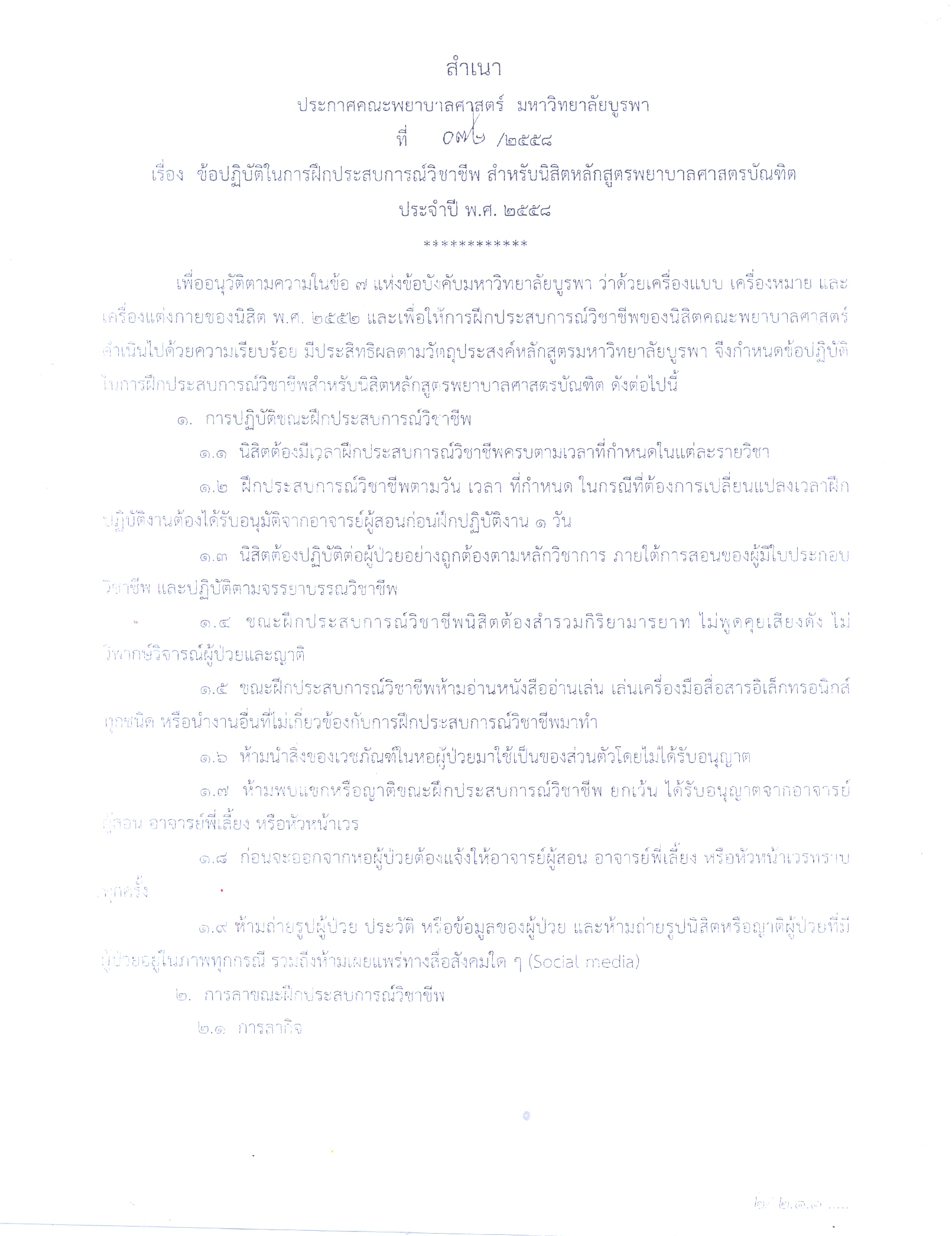 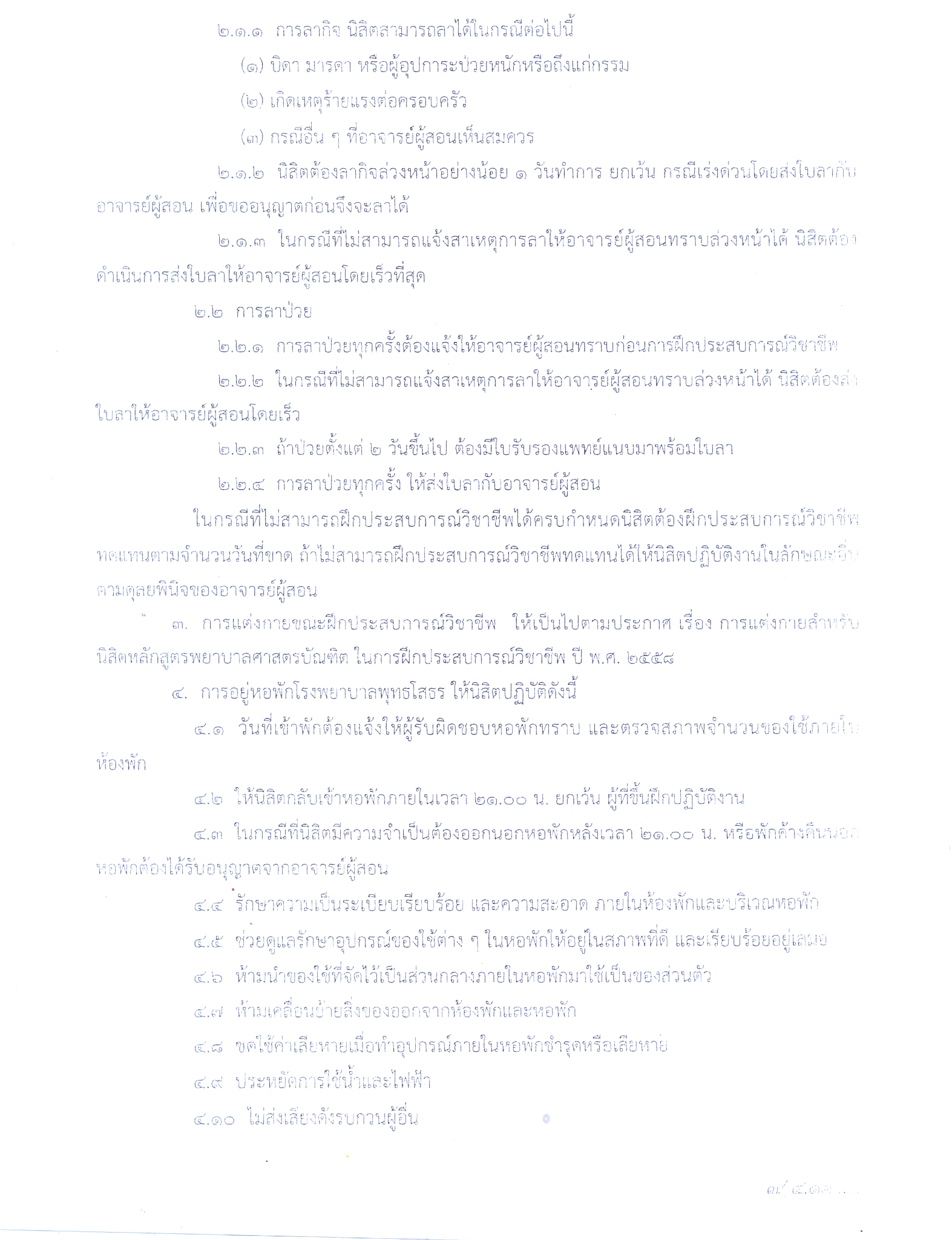 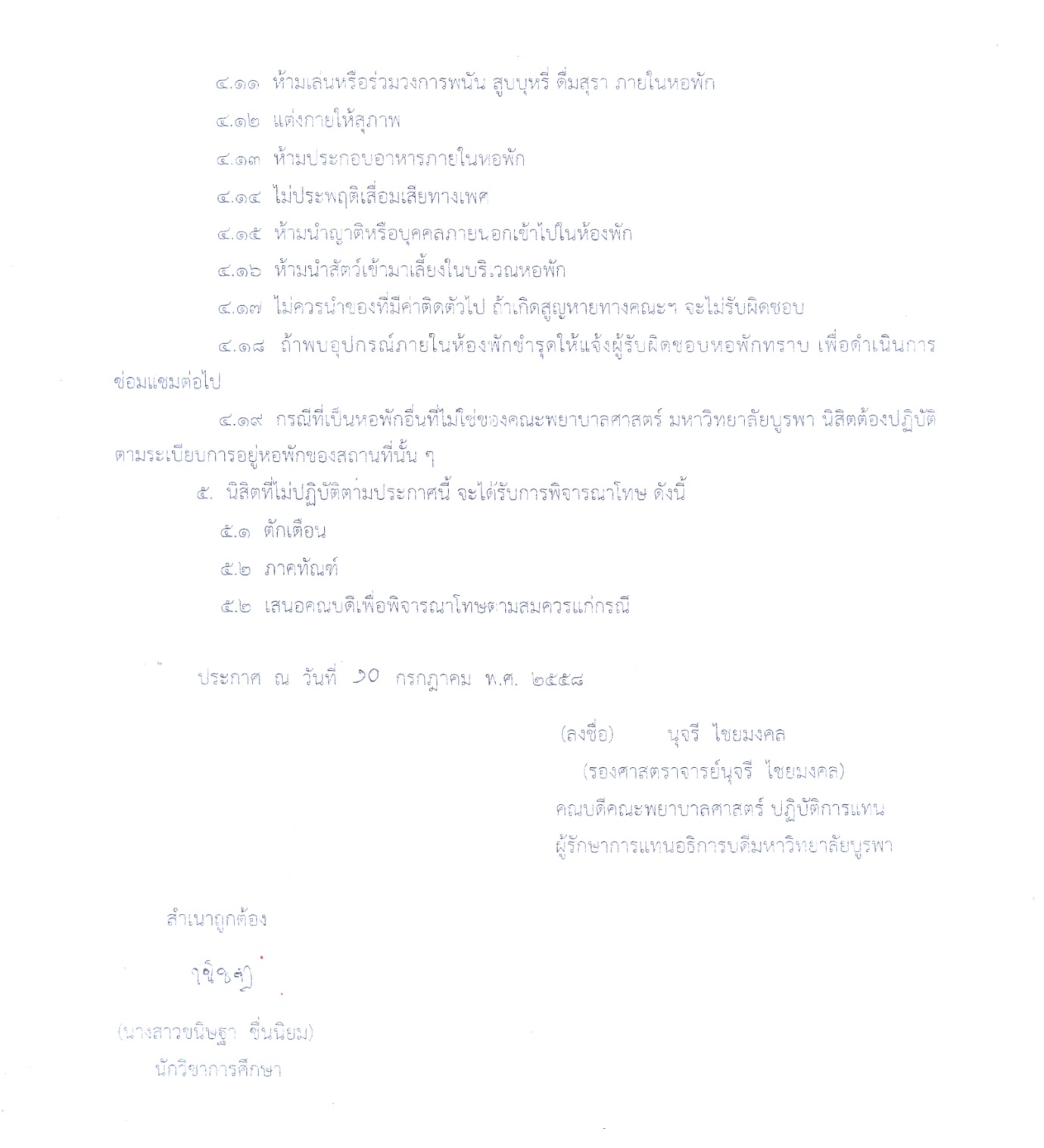 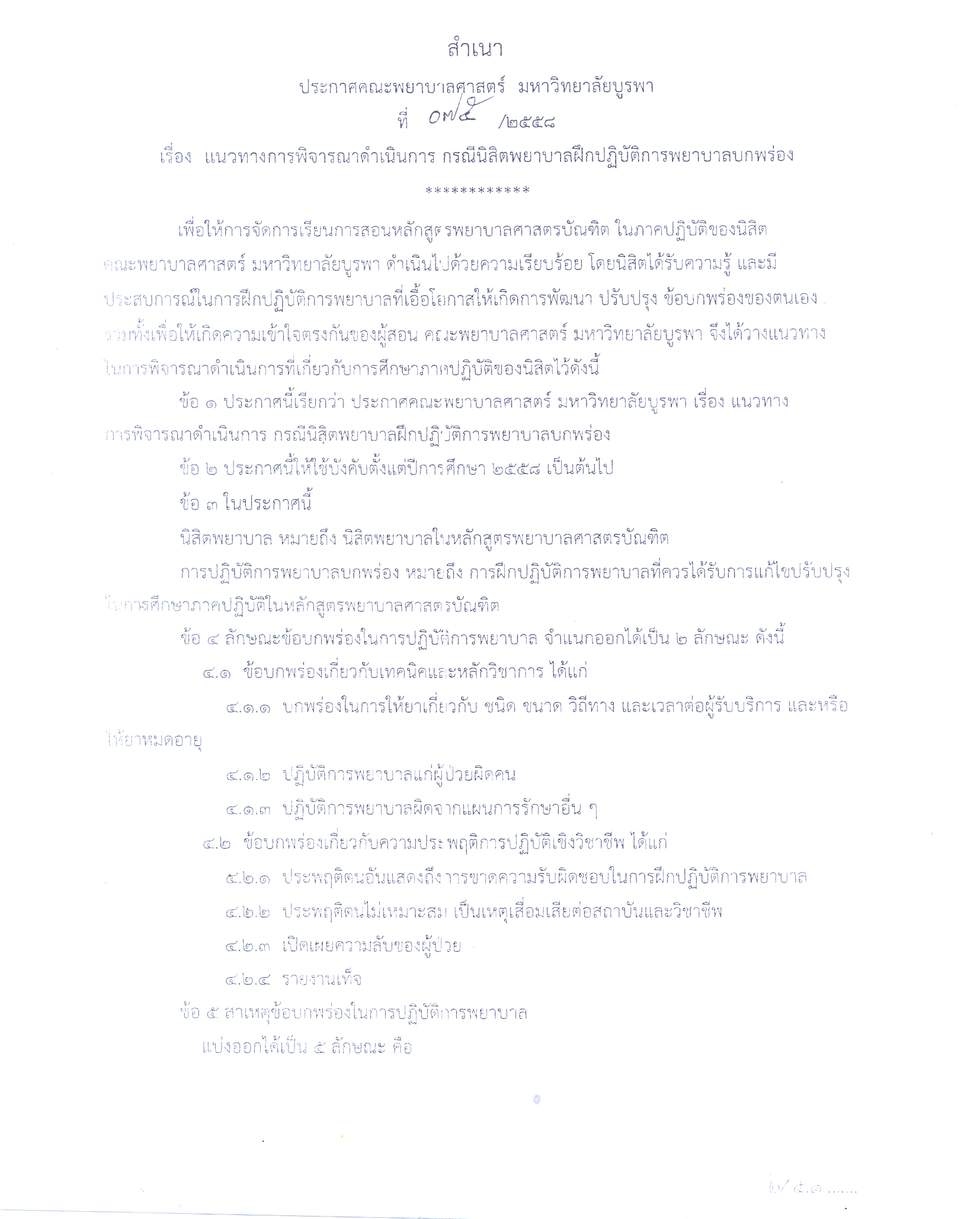 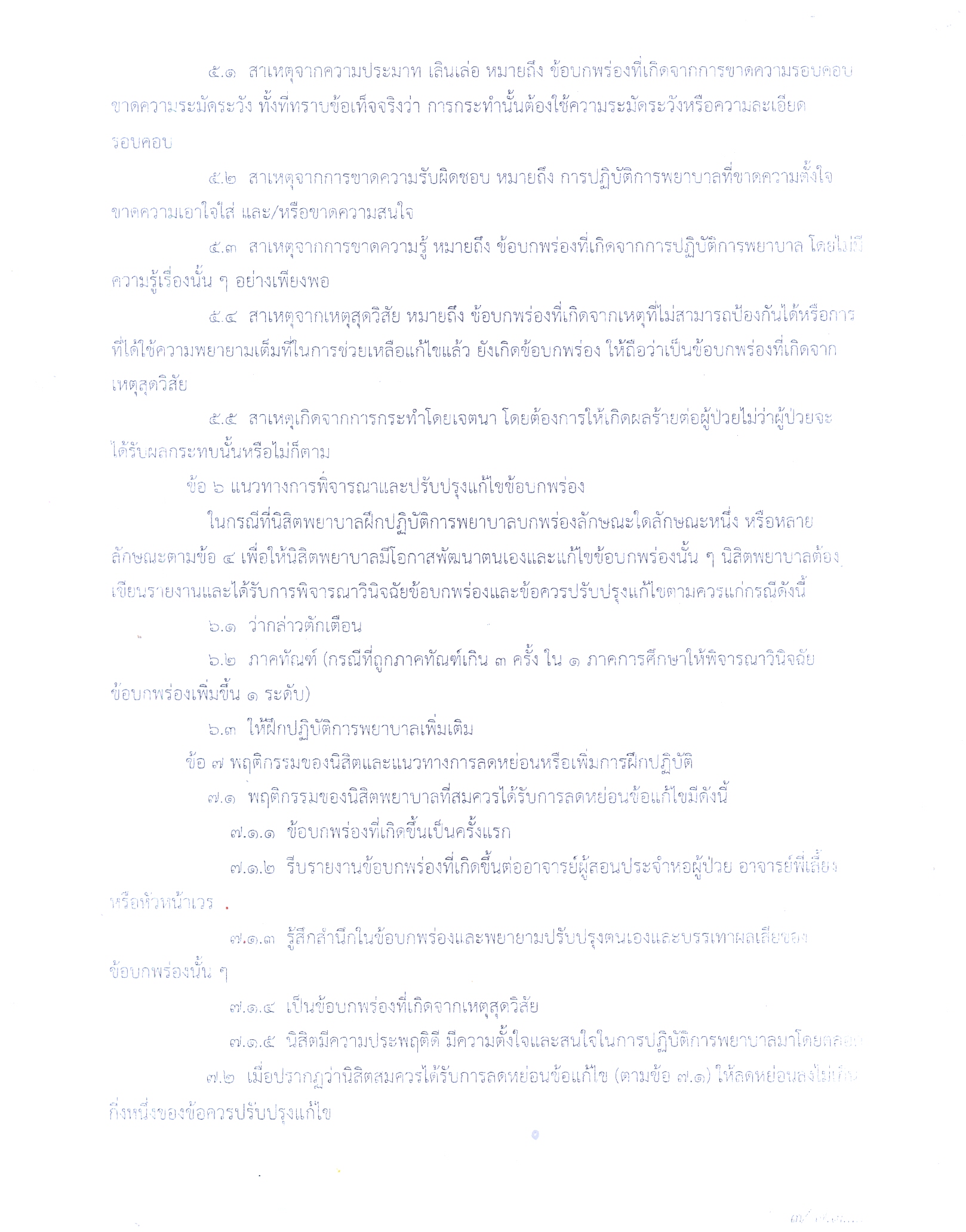 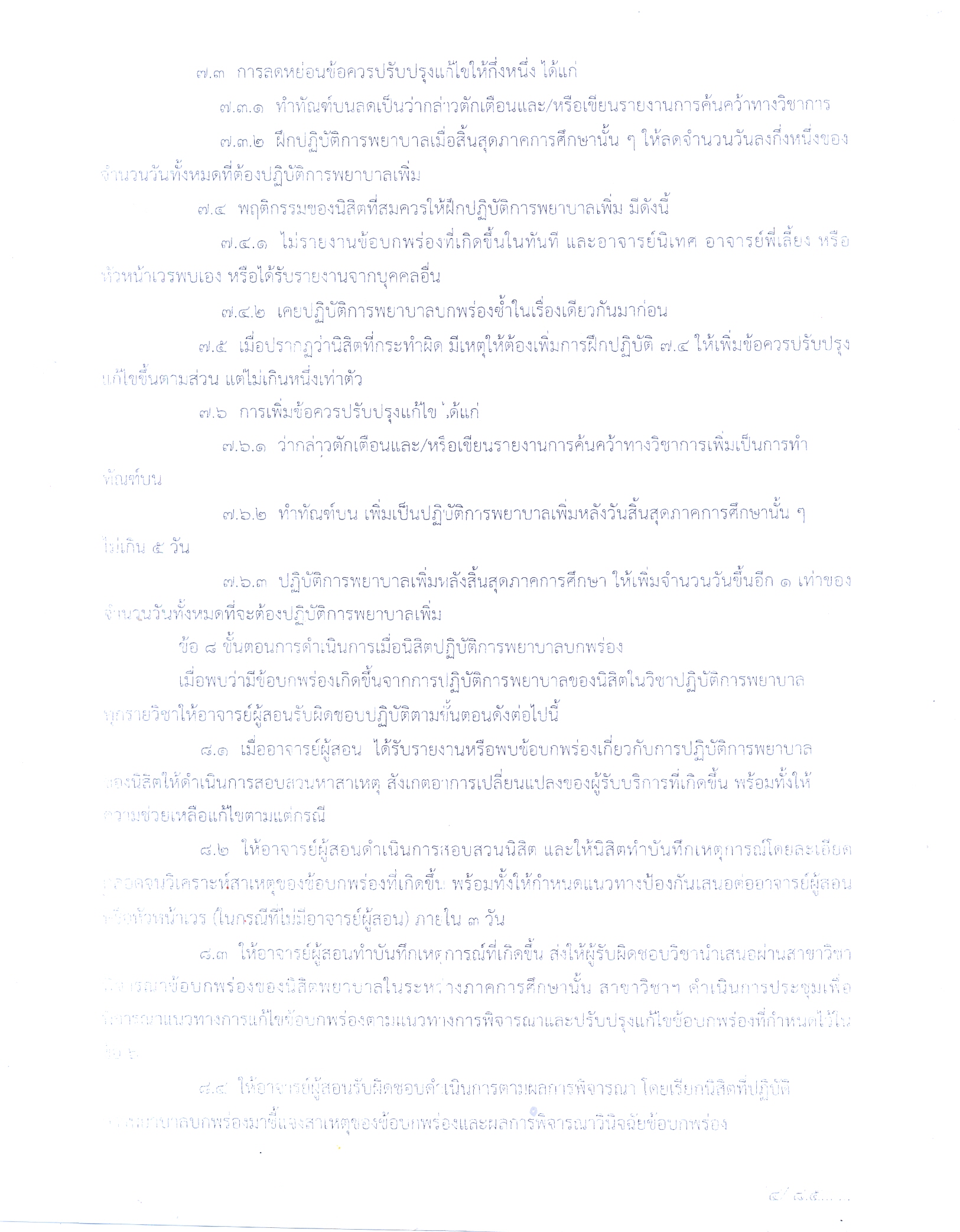 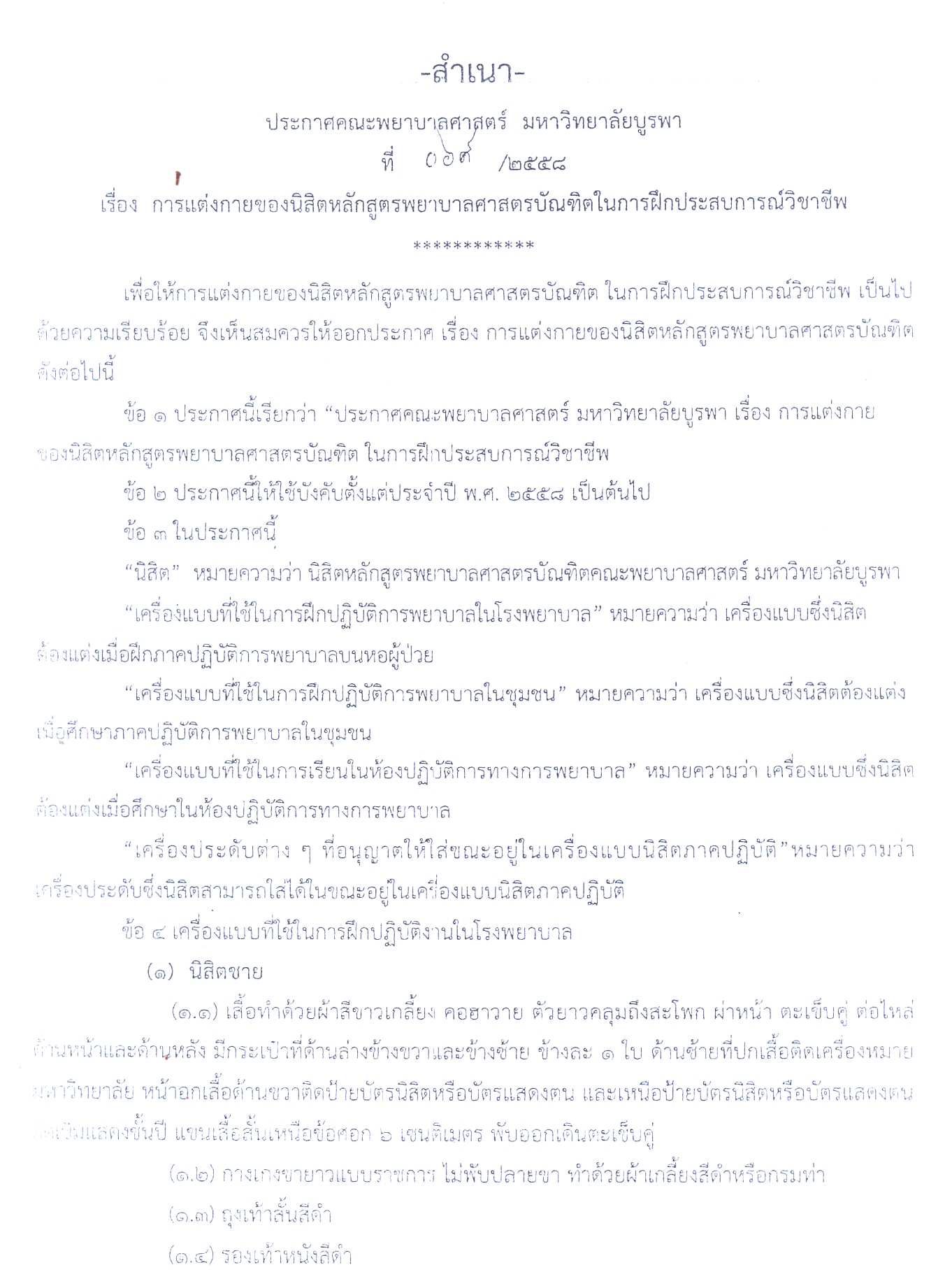 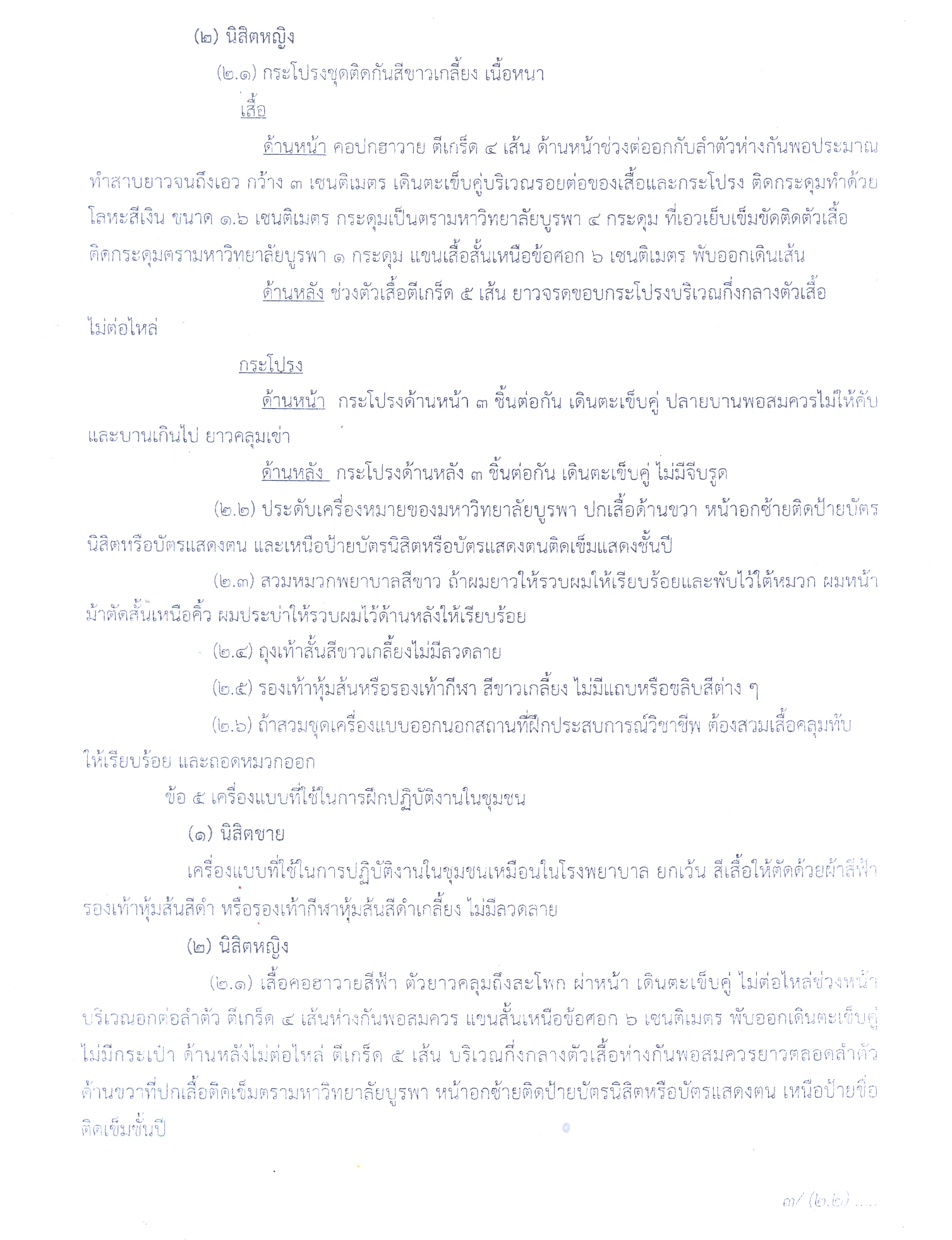 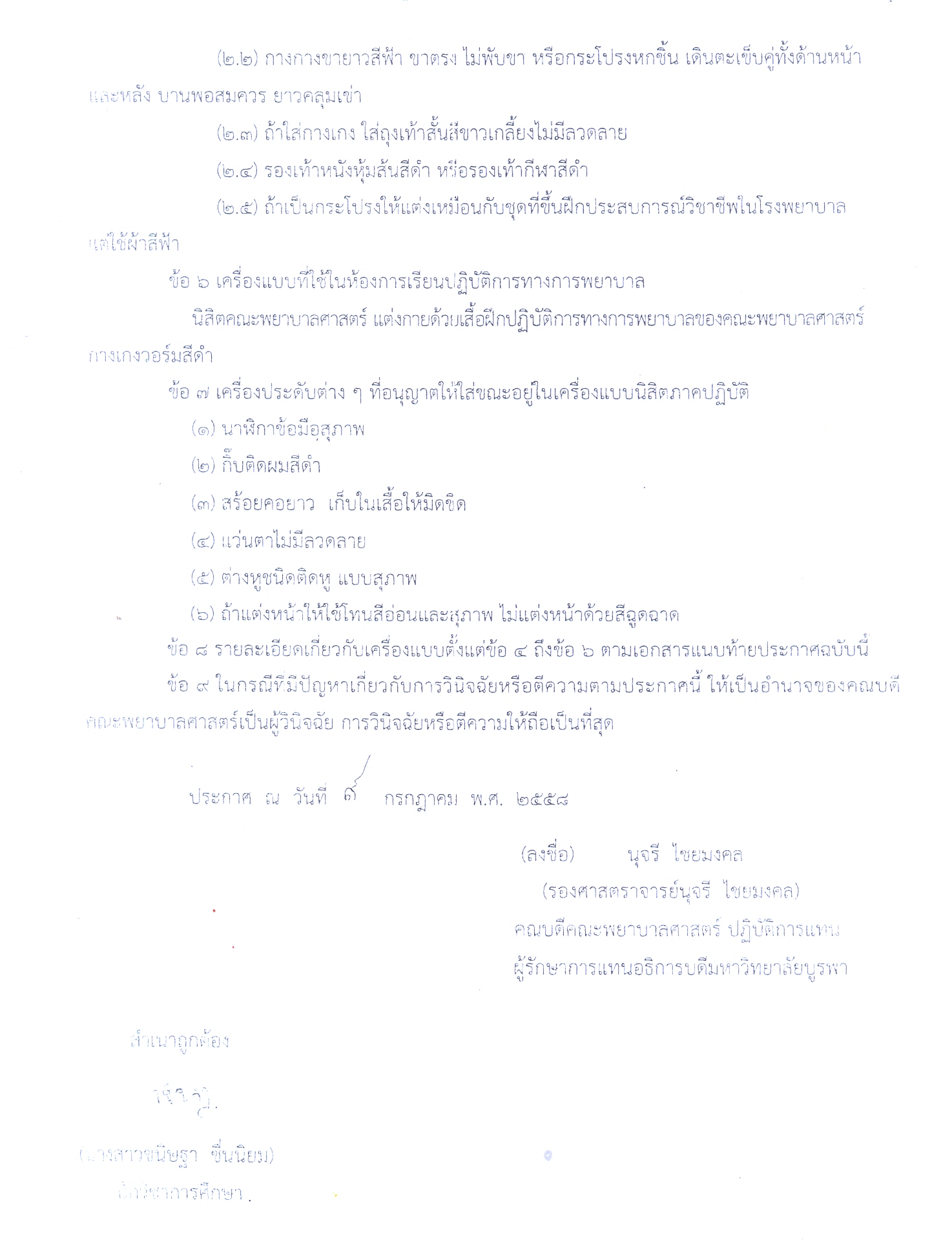 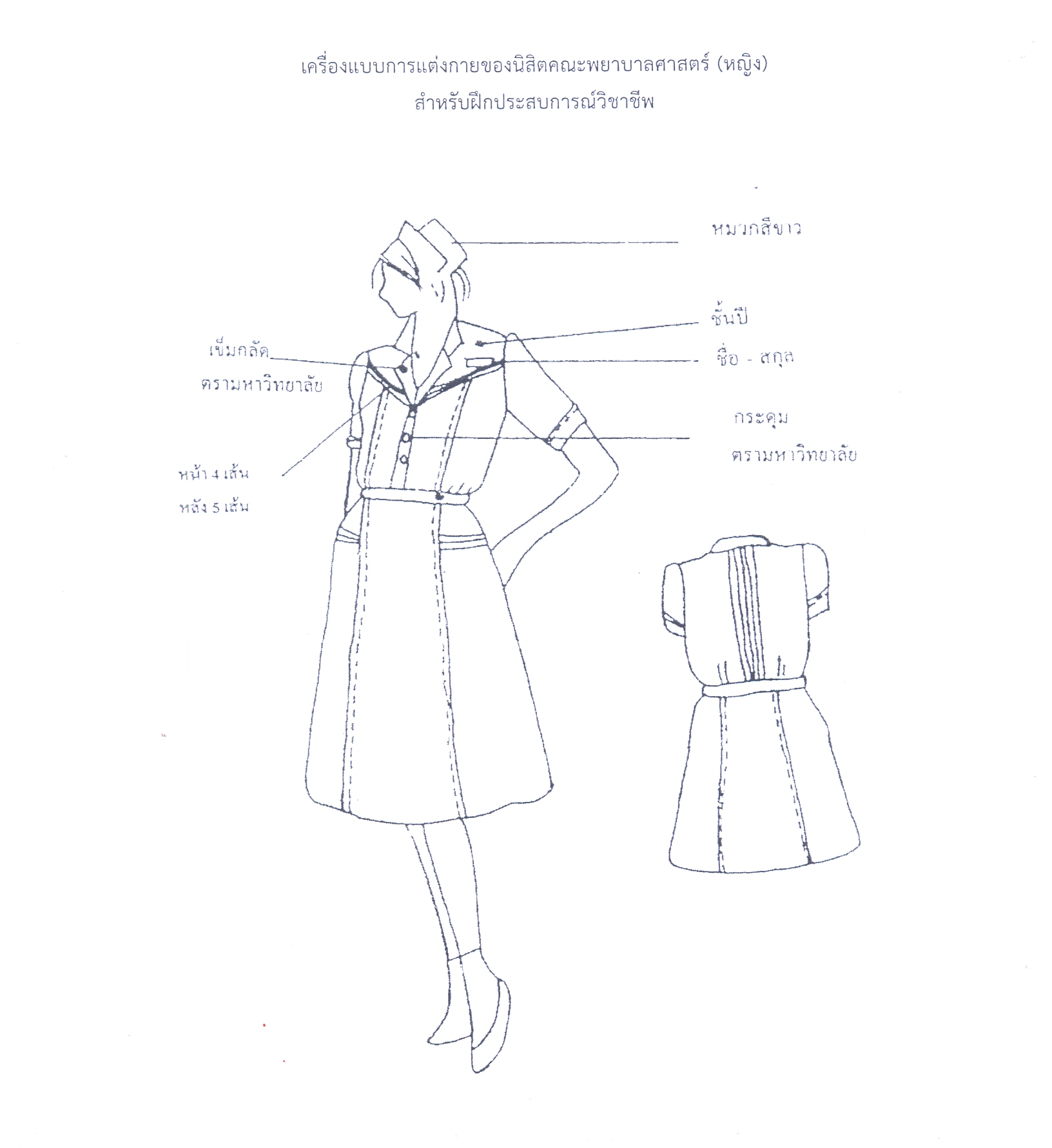 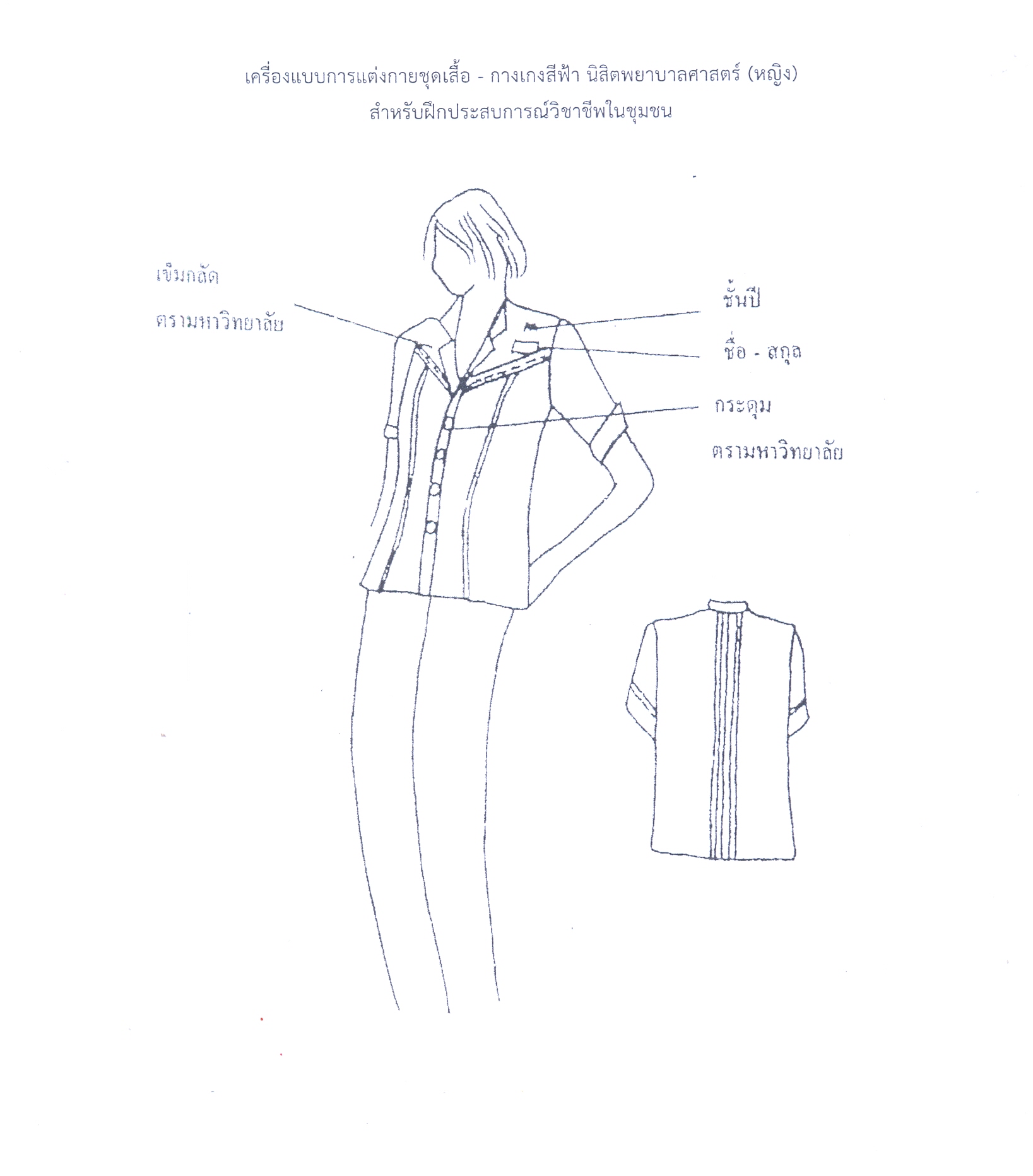 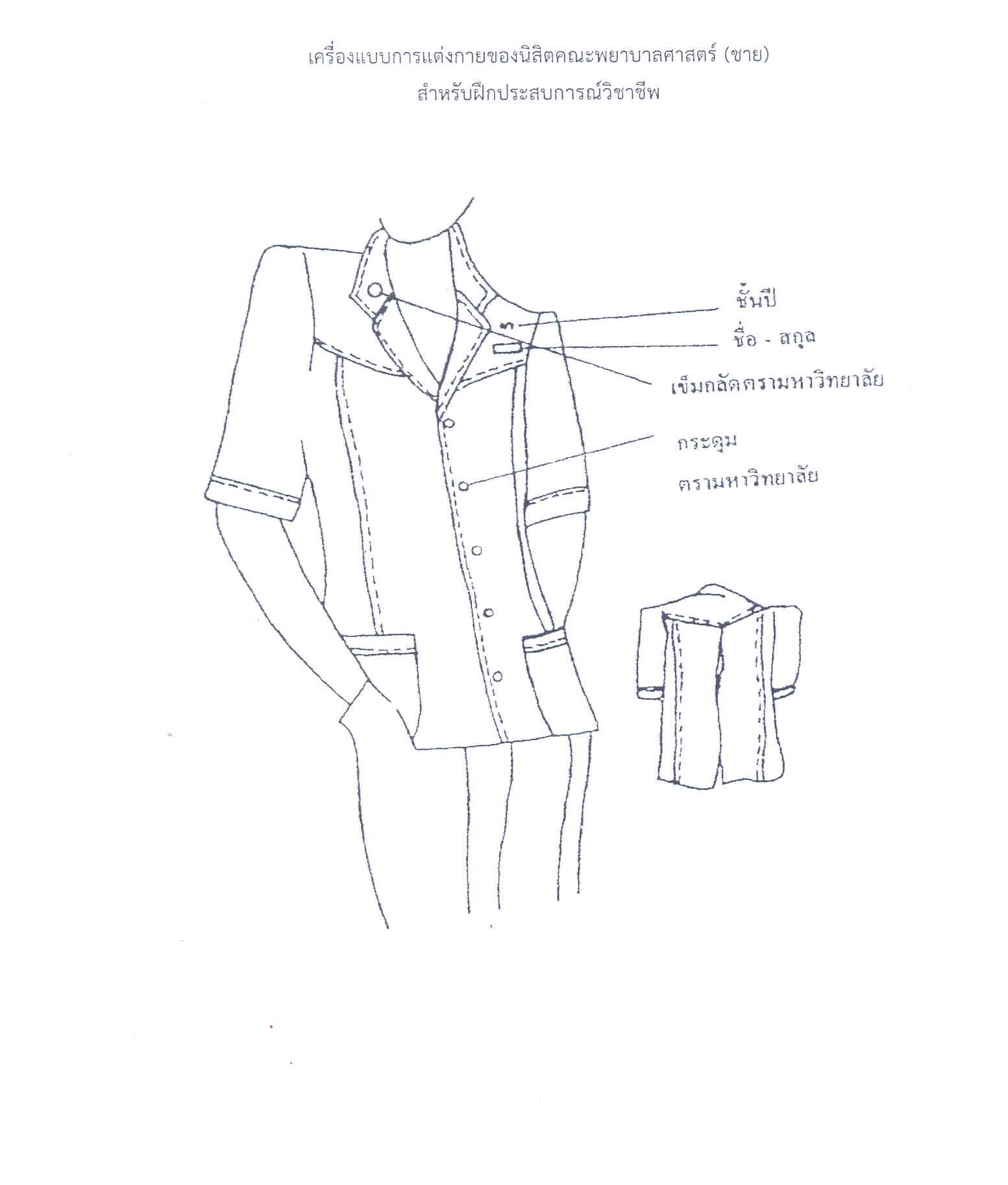 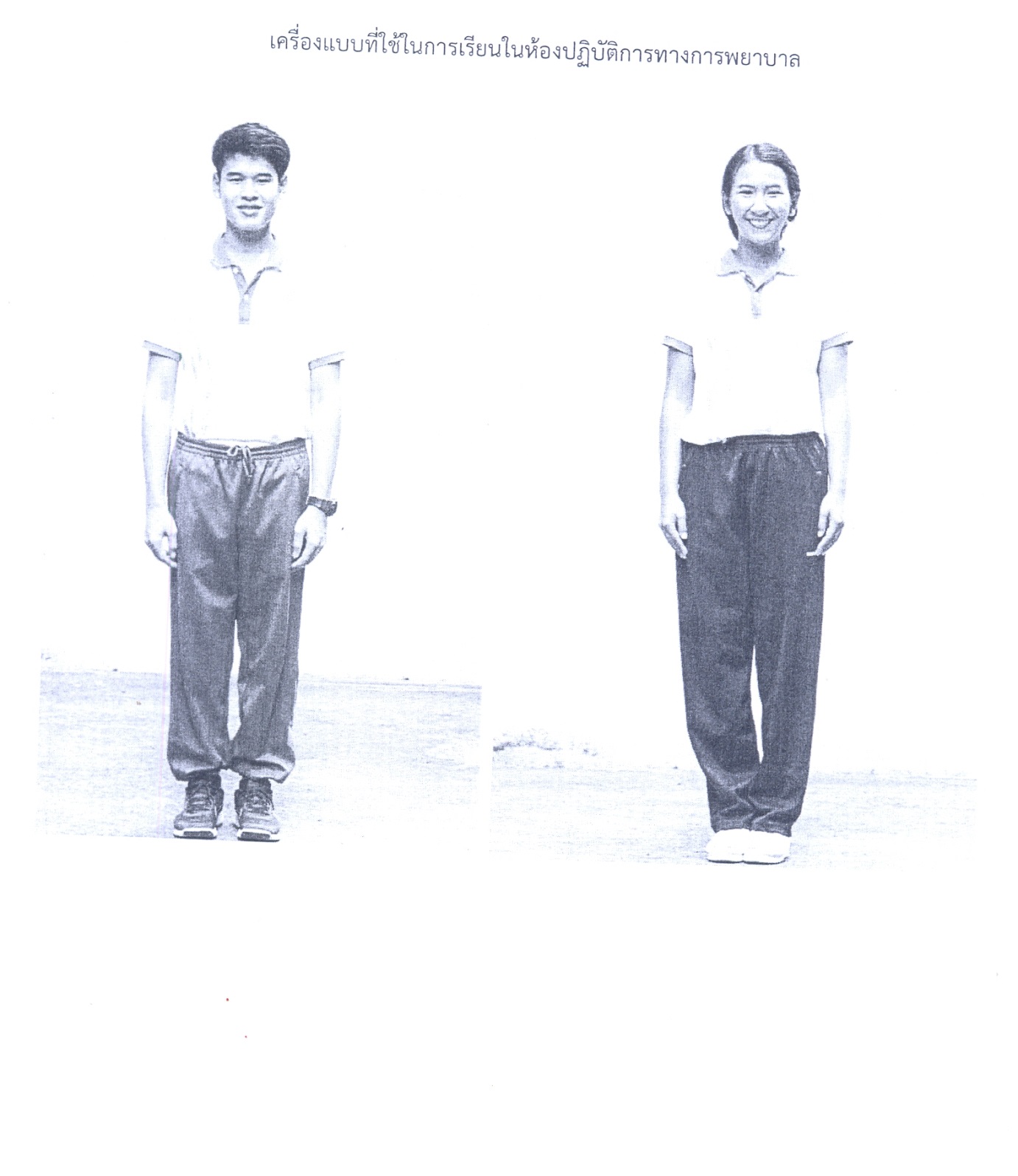 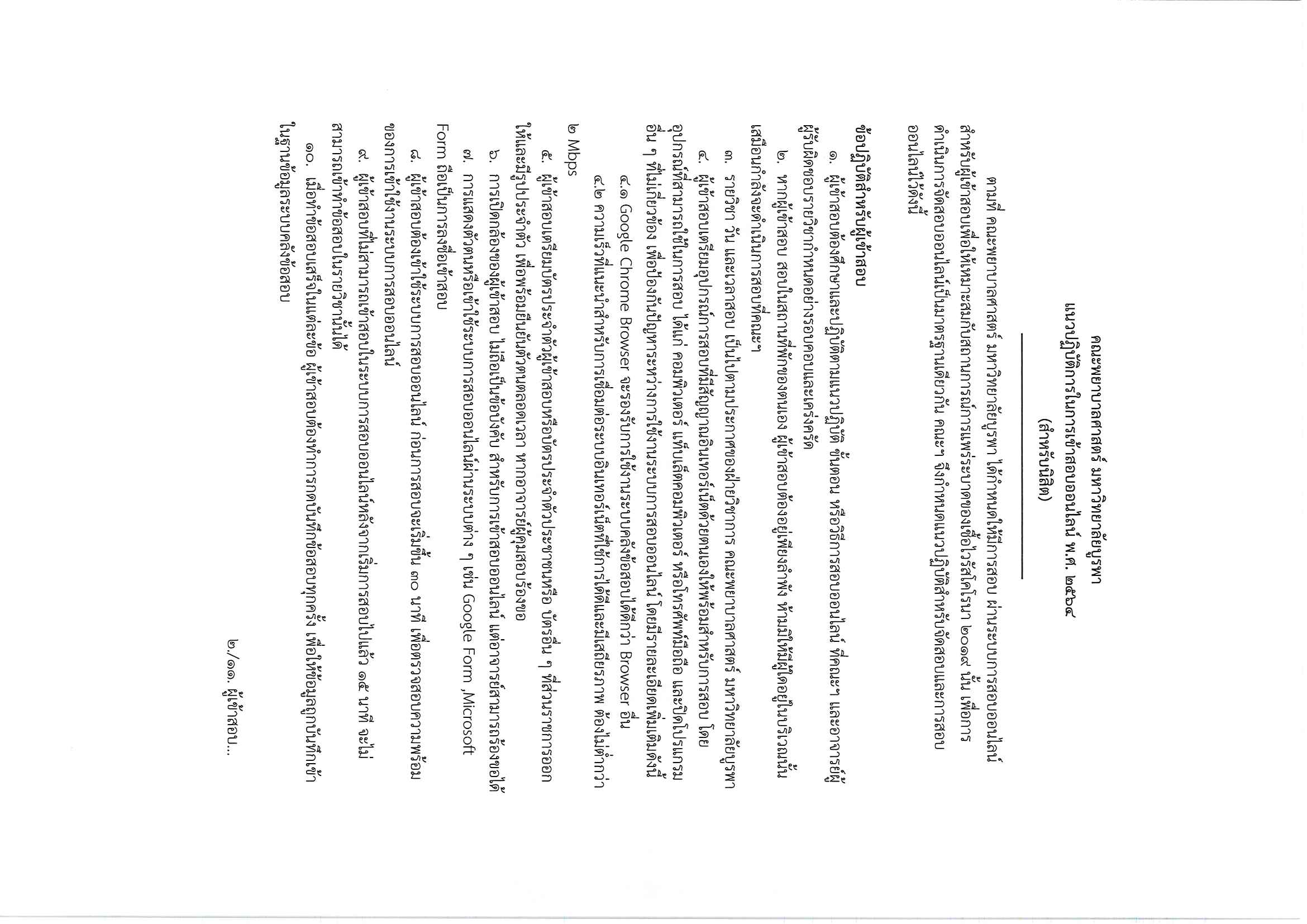 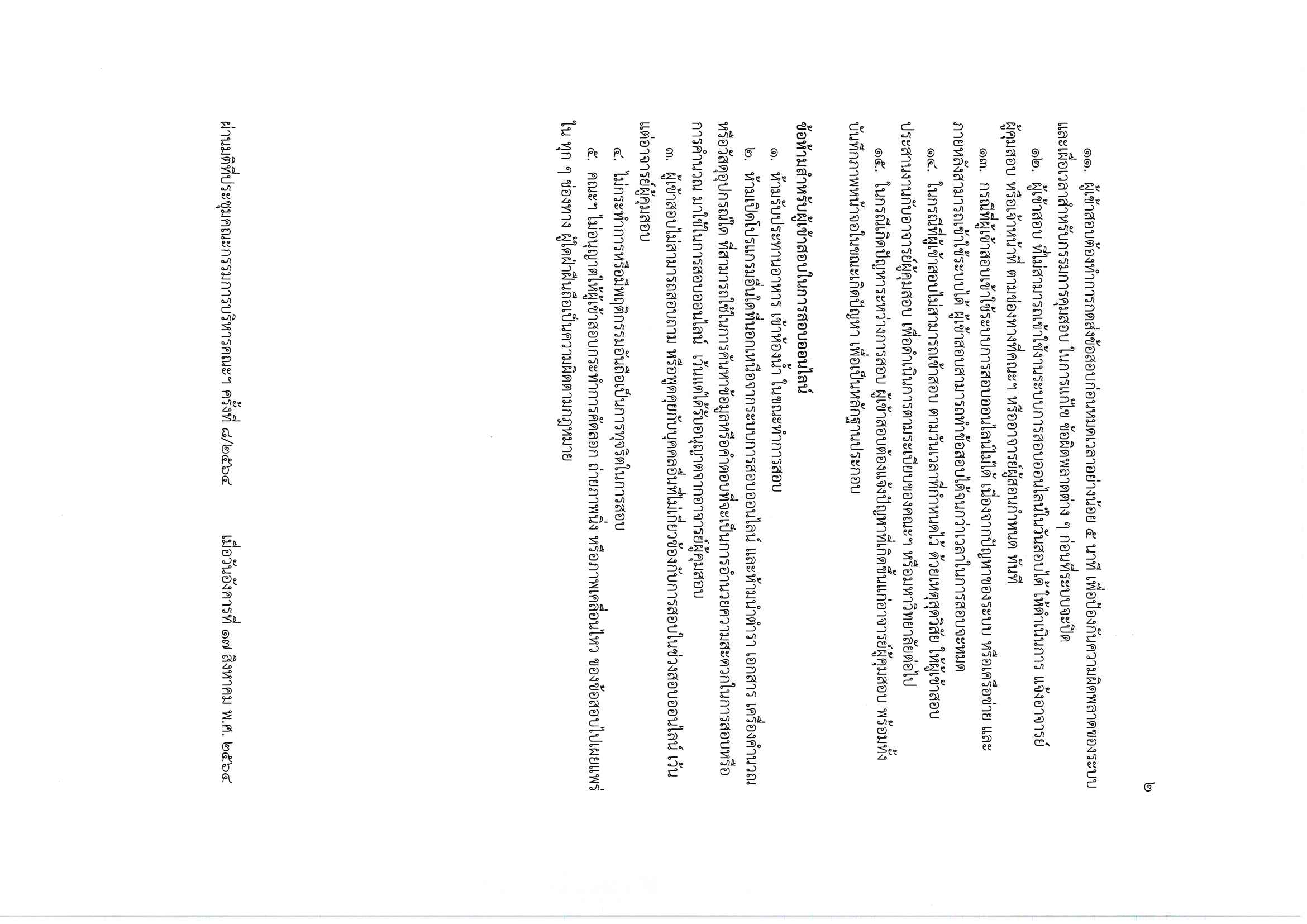 แนวปฏิบัติเกี่ยวกับความปลอดภัยของนิสิตคณะพยาบาลศาสตร์ มหาวิทยาลัยบูรพาการชี้แจงผู้ปกครองเกี่ยวกับการฝึกปฏิบัติงานของนิสิตพยาบาล	ในวันปฐมนิเทศรับนิสิตเข้าศึกษาในคณะพยาบาลศาสตร์ ฝ่ายวิชาการได้ชี้แจงให้ผู้ปกครองรับทราบเกี่ยวกับแผนการเรียนของคณะพยาบาลศาสตร์ว่า ในการศึกษานั้นมีการศึกษาทั้งภาคทฤษฎีและภาคปฏิบัติ การศึกษาภาคปฏิบัติมีดังนี้	1.  นิสิตต้องเดินทางไปฝึกปฏิบัติงาน ณ โรงพยาบาลต่าง ๆ ภายนอกมหาวิทยาลัย ทั้งในเขตจังหวัดชลบุรีและจังหวัดใกล้เคียง	2.  นิสิตต้องผ่านการเรียนฝึกปฏิบัติในห้องปฏิบัติการทางการพยาบาลก่อนจึงจะขึ้นฝึกปฏิบัติงานจริงกับผู้ป่วยบนหอผู้ป่วยได้ ซึ่งการเรียนในห้องปฏิบัติการนี้นิสิตจะได้รับความรู้เกี่ยวกับทักษะทางด้านการพยาบาลเป็นพื้นฐาน ข้อควรคำนึงถึงเรื่องความปลอดภัยของผู้ป่วยและการป้องกันตนเองจากการติดเชื้อและอุบัติเหตุต่าง ๆ	3.  การขึ้นฝึกปฏิบัติบนหอผู้ป่วยในวันแรกนิสิตจะได้รับการปฐมนิเทศให้รู้จักโรงพยาบาลจากแหล่งฝึกประสบการณ์วิชาชีพ ได้รับการปฐมนิเทศจากพยาบาลหัวหน้าหอผู้ป่วยเกี่ยวกับเรื่องผู้ป่วย ข้อควรปฏิบัติและข้อควรระวังในการปฏิบัติงาน	4.  การเกิดความเสี่ยงความผิดพลาดและอุบัติเหตุในการปฏิบัติงาน ถึงแม้คณะ ฯ จะมีการเตรียมความพร้อมนิสิตเป็นอย่างดี ทั้งนิสิตเองก็ได้รับการปฐมนิเทศจากแหล่งฝึก นิสิตก็อาจประสบกับความเสี่ยงขึ้นได้ คณะฯ ได้เขียนแนวทางการปฏิบัติเมื่อเกิดความเสี่ยง อันได้แก่ การถูกเข็มตำ การติดเชื้อ การถูกผู้ป่วยทำร้าย ฯ ไว้ ทั้งนี้ผู้ปกครองและนิสิตควรรับทราบตั้งแต่วันแรก และผู้ปกครองต้องเซ็นใบยินยอมรับทราบให้คณะฯ ดำเนินการตามแนวปฏิบัติที่คณะฯ วางไว้การเดินทางไปฝึกประสบการณ์วิชาชีพ	สำหรับนิสิตระดับปริญญาตรี คณะฯ ได้จัดรถรับส่งในการนำนิสิตไปฝึกปฏิบัติงาน ดังนี้	1.  โรงพยาบาลในเขตจังหวัดชลบุรี จะมีรถรับส่งนิสิตไปเวลาเช้า และกลับเวลาเย็นทุกวัน กล่าวคือ รถเดินทางไปส่งนิสิตฝึกงาน เวลา 06.30-07.00 น. และรับกลับเวลาเย็น 16.00-17.00 น.	2.  การฝึกนอกเขตจังหวัดชลบุรี คณะฯ จะจัดรถไปส่ง และรับกลับเมื่อสิ้นสุดการฝึก เช่น การฝึกที่โรงพยาบาลพุทธโสธร โรงพยาบาลระยอง โรงพยาบาลจิตเวชสระแก้ว โรงพยาบาลศรีธัญญา ฯ เป็นต้นการขึ้นฝึกปฏิบัติงานในเวรบ่ายและเวรดึก	ในการฝึกปฏิบัติงานในระดับปริญญาตรี มีการจัดขึ้นเวรบ่ายดึกในบางรายวิชาเท่านั้น เช่น รายวิชาสูติศาสตร์ในกรณีที่นิสิตต้องติดตาม case และรายวิชาปฏิบัติการบริหารการพยาบาลที่นิสิตเรียนในชั้นปีที่ 4 คณะฯ ได้คำนึงถึงความปลอดภัยของนิสิตโดยจัดการเรียนการสอนให้นิสิตมีที่พักอยู่ในโรงพยาบาล และมียามของโรงพยาบาลช่วยดูแลความปลอดภัยในระหว่างการเดินทางจากหอผู้ป่วยไปยังหอพัก/ ที่พักนิสิตแนวปฏิบัติเมื่อถูกเข็มตำ	1.  ให้บีบเลือดที่ถูกเข็มตำออกให้มากที่สุด	2.  ทำความสะอาดแผลด้วยน้ำสะอาดและสบู่	3.  ทำแผลด้วยยาเบตาดีน (Betadine)	4.  กรณีที่เป็นเข้มที่ใช้กับผู้ป่วย ควรดำเนินการดังนี้		4.1  รายงานอุบัติการณ์แก่อาจารย์นิเทศ และหัวหน้าหอผู้ป่วยทราบ		4.2  ตรวจสอบประวัติผู้ป่วย		4.3  พบแพทย์เพื่อพิจารณาการรักษาขั้นต่อไป			4.3.1  เจาะเลือด			4.3.2 การรักษาด้วยยา เช่น ยาต้านไวรัส 				    (ค่ารักษาใช้การรักษาเบิกตามสิทธิ์ กรณีฉุกเฉิน)		4.4  สื่อสารให้ผู้ป่วยและญาติเข้าใจถึงอุบัติการณ์เข็มตำบุคลากรทางการแพทย์ และขออนุญาตเจาะเลือดผู้ป่วยส่งตรวจ		4.5  เจาะเลือดผู้ถูกเข็มตำ		4.6  กรณีที่ผลเลือดผู้ป่วยปกติ สื่อสารให้ผู้ป่วยและญาติเข้าใจและผู้ถูกเข็มตำ เพื่อขอเจาะเลือดซ้ำหลังถูกเข็มตำ 3 เดือน และ 6 เดือน	5.  แจ้งผู้ปกครองให้รับทราบ	6.  เขียนอุบัติการณ์เพื่อการแนวทางการป้องกันครั้งต่อไปแนวปฏิบัติเมื่อป้องกันการติดเชื้อในโรงพยาบาล	1.  มีการเตรียมตัวนิสิตก่อนการขึ้นฝึกปฏิบัติงานบนหอผู้ป่วย โดย		1.1  ให้ความรู้เรื่องการป้องกันการติดเชื้อให้แก่นิสิตก่อนฝึกภาคปฏิบัติ เพื่อให้เกิดความตระหนักในการป้องกันการติดเชื้อทั้งต่อตนเองและผู้อื่น		1.2  ฝึกทักษะการป้องกันการติดเชื้อในห้องปฏิบัติการ		1.3  ปฐมนิเทศ แนะนำเรื่องการป้องกันการติดเชื้อในหอผู้ป่วยก่อนปฏิบัติจริงบนคลินิกและในชุมชน	2.  ปฏิบัติการป้องกันการติดเชื้อในหอผู้ป่วย โดย		2.1  การแต่งกายให้ถูกต้องตามระเบียนของมหาวิทยาลัยในการฝึกภาคผู้ปฏิบัติ เช่น เก็บผมให้เรียบร้อย ไม่ใส่เครื่องประดับ แหวน นาฬิกา (บนข้อมือ) เป็นต้น		2.2  ล้างมือก่อนและหลังให้การพยาบาลแก่ผู้ป่วยและครอบครัว		2.3  ใช้ผ้าปิดปาก จมูก ขณะปฏิบัติงานในคลินิก/ชุมชน		2.4  ระมัดระวังอุบัติเหตุที่เกิดจากการใช้อุปกรณ์ทางการแพทย์		2.5  แยกการทิ้งขยะและอุปกรณ์ทางการแพทย์ให้เหมาะสม		2.6  ตรวจร่างกายนิสิตปีละ 1 ครั้ง	3.  การปฏิบัติเมื่อเกิดการติดเชื้อ		3.1  แจ้งผู้ปกครองให้รับทราบ		3.2  แยกนิสิตออกจากผู้ป่วย เพื่อน บุคคลอื่น		3.3  ลาพักรักษาตัวในระยะเวลาที่แพทย์กำหนด		3.4  รับประทานยาให้ครบตามแผนการรักษา		3.5  เขียนอุบัติการณ์เพื่อเป็นแนวทางการป้องกันครั้งต่อไปแนวปฏิบัติเพื่อป้องกันการลื่นล้มและการช่วยเหลือ	1.  แต่งกายให้ถูกต้องตามระเบียบของมหาวิทยาลัย สวมรองเท้าพื้นยางไม่ลื่น	2.  ปฏิบัติกิจกรรมการพยาบาลด้วยความระมัดระวัง ไม่รีบร้อนในการทำกิจกรรมการพยาบาล	3.  ในกรณีที่ลื่นหกล้ม		3.1  ประเมินอาการ และให้การพยาบาลตามสถานการณ์ที่เกิด ถ้าไม่รุนแรง ให้คำแนะนำให้นิสิตเกิดความตระหนักไม่ให้เกิดอุบัติเหตุในครั้งต่อไป		3.2  ให้พักเพื่อลดการทำกิจกรรม ประคบด้วยความเย็น		3.3  กรณีที่รุนแรงให้พบแพทย์เพื่อการรักษาที่เหมาะสม เช่น การใส่เฝือก การผ่าตัด (ค่ารักษาใช้การรักษาเบิกตามสิทธิ์ กรณีฉุกเฉิน)		3.4  แจ้งผู้ปกครองให้รับทราบ		3.5  เขียนอุบัติการณ์เพื่อเป็นแนวทางการป้องกันครั้งต่อไปแนวปฏิบัติเพื่อป้องกันการถูกสัตว์กัดและการช่วยเหลือ	1.  แนะนำนิสิตในการดูแลตนเองเพื่อป้องกันการโดนทำร้ายจากสัตว์	2.  เตรียมอุปกรณ์การป้องกันการถูกสัตว์กัดขณะออกฝึกปฏิบัติในชุมชน 	3.  ไม่ไปในสถานที่ที่เสี่ยงเพียงลำพัง หรือในยามวิกาล	4.  ขออนุญาตผู้มีหน้าที่รับผิดชอบในการนิเทศก่อนออกไปนอกสถานที่	5.  ในกรณีที่ได้รับอุบัติเหตุ เช่น ถูกสุนัขกัด		5.1  ทำการปฐมพยาบาลเบื้องต้น ล้างทำความสะอาดแผลด้วยสบู่และน้ำสะอาด และทำแผล		5.2  ส่งพบแพทย์เพื่อการดูแลรักษา เช่น ฉีดยาป้องกันโรคพิษสุนัขบ้า ฉีดยาป้องกันบาดทะยัก (ค่ารักษาใช้การรักษาเบิกตามสิทธิ์ กรณีฉุกเฉิน)		5.3  แจ้งผู้ปกครองให้รับทราบ และแจ้งเจ้าของสุนัขรับทราบ		5.4  เขียนอุบัติการณ์เพื่อเป็นแนวทางการป้องกันครั้งต่อไปแนวปฏิบัติเพื่อป้องกันและการช่วยเหลือในกรณีถูกทำร้ายจากผู้ป่วย/ญาติ	1.  ให้ความรู้ สร้างความตระหนักในการให้บริการเพื่อลดความขัดแย้งกับผู้ป่วยและญาติ	2.  ให้นิสิตมีพฤติกรรมการบริการที่ดีในเรื่องการสื่อสาร การสัมผัสจับต้องผู้ป่วย การดูแลผู้ป่วยความอ่อนโยน	3.  หลีกเลี่ยงการเผชิญหน้าความขัดแย้งกับผู้ป่วยและญาติ	4.  กรณีที่มีปัญหาความขัดแย้งกับผู้ป่วย/ ญาติ ให้รายงานอาจารย์นิเทศ หัวหน้าเวร หัวหน้าหอผู้ป่วยทราบ	5.  กรณีที่โดนทำร้ายร่างกายจากผู้ป่วย		5.1  หลีกเลี่ยงการโต้ตอบผู้ป่วย/ญาติ		5.2  รายงานอาจารย์นิเทศ หัวหน้าเวร หัวหน้าหอผู้ป่วยทราบเพื่อดำเนินการแก้ไข		5.3  เขียนอุบัติการณ์เพื่อการแนวทางการป้องกันครั้งต่อไป และแจ้งความเพื่อให้เจ้าหน้าที่ ตรวจบันทึกประจำวันและดำเนินการตามกฎหมาย		5.4  ปฐมพยาบาลตามอาการและให้การดูแลด้านร่างกายและจิตใจนิสิต		5.5  แจ้งผู้ปกครองทราบแนวปฏิบัติกระบวนการขอทราบข้อมูลและอุทธรณ์เกี่ยวกับผลสัมฤทธิ์ทางการศึกษาของนิสิตคณะพยาบาลศาสตร์ มหาวิทยาลัยบูรพา	กรณีที่นิสิตรู้สึกสงสัยผลสัมฤทธิ์ทางการศึกษาในรายวิชานั้น ๆ ไม่เป็นธรรม สามารถขอทราบข้อมูล และอุทธรณ์เกี่ยวกับผลสัมฤทธิ์ทางการศึกษาได้ โดยมีขั้นตอนดังนี้	1.  นิสิตเขียนคำร้องขออนุญาตดูผลคะแนนการสอบ 	2.  นิสิตยื่นคำร้องในข้อ 1 ถึงประธานรายวิชา ภายใน 7 วันทำการ หลังประกาศผลสัมฤทธิ์การศึกษาในระบบทะเบียนและสถิตินิสิตของมหาวิทยาลัย	3.  ประธานรายวิชา ทำหน้าที่สืบหาข้อเท็จจริงให้ได้ผลสรุปภายใน 7 วันทำการ 	4.  ประธานรายวิชา ชี้แจงให้นิสิตรับทราบ และให้นิสิตลงนามรับทราบผลสรุปดังกล่าว ภายใน 3 วันทำการ หลังจากได้ข้อสรุปตามข้อ 3 	5.  ประธานสาขาวิชา ดำเนินการจัดทำบันทึกข้อความ รายงานผลให้รองคณบดีฝ่ายการศึกษาปริญญาตรี รับทราบ  	6.  หากมีการเปลี่ยนแปลงผลสัมฤทธิ์ทางการเรียน รองคณบดีฝ่ายการศึกษาปริญญาตรี นำเสนอเพื่อพิจารณาในที่ประชุมกรรมการประจำคณะพยาบาลศาสตร์ เพื่อรับรองและดำเนินการตามขั้นตอนการเปลี่ยนแปลงผลสัมฤทธิ์ทางการเรียนไปยังกองทะเบียนและประมวลผลการศึกษา ต่อไป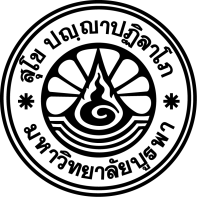 แบบฟอร์มการลาหยุดเรียนภาคทฤษฎีและภาคปฏิบัตินิสิตคณะพยาบาลศาสตร์ มหาวิทยาลัยบูรพา							วันที่.....................................................เรื่อง  ขอลาหยุดเรียนเรียน  ประธานรายวิชา	ข้าพเจ้า (นาย/ นางสาว).....................................................รหัสประจำตัวนิสิต ................... นิสิตชั้นปีที่ ....................... มีความจำเป็นขอลาหยุดเรียน	  ลาป่วย		  ลากิจเนื่องจาก (ระบุการเจ็บป่วยหรือเหตุผลในการลากิจ)..............................................................................................................................................................................................................................................................................................................................................................................................................................................................................................................................................................................ข้าพเจ้าขอลาหยุดเรียนตั้งแต่วันที่.................................ถึงวันที่.................................รวมจำนวน.......วันเบอร์โทรศัพท์หรือที่อยู่ที่ติดต่อได้ขณะลาหยุด........................................................................................	ข้าพเจ้าขอรับรองว่าข้อมูลข้างต้นเป็นความจริงทุกประการ									ลงชื่อ..........................................................									      (..........................................................)วิธีปฏิบัติของนิสิตกรณีการลากิจ	๑.  การลากิจนิสิตต้องส่งใบลากิจก่อนอย่างน้อย ๑ วัน	๒.  นิสิตส่งใบลากิจที่อาจารย์ผู้สอนหรืออาจารย์นิเทศ	๓.  นิสิตต้องรับทราบการอนุมัติจากผู้สอนหรืออาจารย์นิเทศก่อนจึงจะลาหยุดได้	๔.  ในกรณีที่ต้องลากิจฉุกเฉิน นิสิตจะต้องแจ้งอาจารย์ผู้สอนหรืออาจารย์นิเทศหรือพยาบาลที่ได้รับมอบหมายให้ดูแลนิสิตด้วยวิธีใดก็ตาม จึงจะลาหยุดได้วิธีปฏิบัติของนิสิตกรณีลาป่วย	๑.  เมื่อเกิดการเจ็บป่วยทำให้ไม่สามารถมาเรียนหรือฝึกประสบการณ์วิชาชีพได้ นิสิตจะต้องแจ้งให้อาจารย์ผู้สอนหรืออาจารย์นิเทศหรือพยาบาลที่ได้รับมอบหมายให้ดูแลนิสิตทราบด้วยวิธีใดก็ตามก่อนวันลาป่วยหรือในวันที่ลาป่วย	๒.  นิสิตต้องส่งใบลาป่วยให้ผู้สอนหรืออาจารย์นิเทศหรือพยาบาลที่ได้รับมอบหมายให้ดูแลนิสิตทุกครั้งที่มีการลาป่วย	๓.  การลาป่วยตั้งแต่ ๒ วันขึ้นไป ต้องมีใบรับรองแพทย์วิธีปฏิบัติของอาจารย์ผู้สอน/ อาจารย์นิเทศ	๑.  อาจารย์ผู้สอนหรืออาจารย์นิเทศ/ อาจารย์นิเทศพิเศษ เมื่อรับใบลากิจจากนิสิต ให้พิจารณาความเหมาะสม และลงความเห็นอนุญาตหรือไม่อนุญาต และแจ้งให้นิสิตทราบ	๒.  ส่งใบลากิจหรือลาป่วยไปยังประธานรายวิชา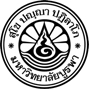 แบบบันทึกข้อผิดพลาดในการฝึกประสบการณ์วิชาชีพนิสิตคณะพยาบาลศาสตร์ มหาวิทยาลัยบูรพา************************ชื่อ-นามสกุลนิสิต .................................................................... วิชา.......................................................อาจารย์นิเทศ/ ผู้ที่ได้รับมอบหมายให้ดูแลนิสิต/ หัวหน้าเวร..................................................................วันที่เกิดเหตุการณ์...............................................เวลา..............................สถานที่..................................อธิบายเหตุการณ์..................................................................................................................................................................................................................................................................................................................................................................................................................................................................................................................................................................................................................................................................................................................................................................................................... (หมายเหตุ : เพิ่มเติมเอกสารได้ถ้าไม่พอ)ผู้ที่อยู่ในเหตุการณ์..................................................................................................................................................................................................................................................................................................................................................................................................................................................................การแก้ไขเหตุการณ์ที่เกิดขึ้น....................................................................................................................................................................................................................................................................................................................................................................................................................................................ผลการแก้ไข................................................................................................................................................................................................................................................................................................................................................................................................................................................................................................................................................................................................................................................................................................................................................................................................................................................................................................................................................................................................									ลงนาม.........................................................นิสิต									       (..........................................................)									ว/ด/ป......................................เวลา.................น.ข้อคิดเห็นของอาจารย์ผู้นิเทศ/ ผู้ที่ได้รับมอบหมายให้ดูแลนิสิต/ หัวหน้าเวร................................................................................................................................................................................................................................................................................................................................................................................................................................................................................................................................................................................................................................................................................................................................................................................................................................................................................................................................................................................................................................................................................................................................................................................................................................................................................................................................							ลงนาม..................................................................................						                  (.................................................................................)							    อาจารย์นิเทศ/ ผู้ที่ได้รับมอบหมายให้ดูแลนิสิต/ หัวหน้าเวร							          ว/ด/ป.......................................เวลา.................น.แบบฟอร์มการภาคทัณฑ์นิสิตพยาบาลในกิจกรรมการเรียนการสอนเรียน...............................................................................	ข้าพเจ้า นาย/นาง/นางสาว...............................................................................................นิสิตหลักสูตร......................................................................................................................................ชั้นปีที่.......................................ขณะเรียนหรือฝึกปฏิบัติงานวิชา........................................................ได้มีข้อบกพร่องเรื่อง...........................................................................................................................โดยมีรายละเอียดคือ............................................................................................................................................................................................................................................................................................................................................................................................................................................................................................................................................................................................................................................................................................................................................................................................................................................................................................................................................................................................................................................................................................................................................................................................................................................................................................................................................................................................................................ทั้งนี้ข้าพเจ้าได้สำนึกในความบกพร่องที่เกิดขึ้นนั้นและขอทำภาคทัณฑ์ไว้ว่า ข้าพเจ้าจะพยายามปรับปรุงข้อบกพร่องที่เกิดขึ้น เพื่อไม่ให้เกิดความผิดพลาดขึ้นในระยะเวลาของการทำภาคทัณฑ์คือ ระหว่างวันที่...................................................... ถึงวันที่..............................................หากข้าพเจ้าได้กระทำผิดในระยะเวลาดังกล่าว ข้าพเจ้ายินยอมให้คณะพยาบาลศาสตร์ ทำโทษตามแต่จะเห็นสมควรลงชื่อ........................................................ผู้รับภาคทัณฑ์                                 (........................................................)                            ลงชื่อ.........................................................อาจารย์                                  (.........................................................)ข้อปฏิบัติของอาจารย์	๑.  อาจารย์ที่จะภาคทัณฑ์นิสิต ให้เรียกนิสิตมาบอกข้อบกพร่อง และให้นิสิตเขียนใบภาคทัณฑ์ไว้	๒.  อาจารย์ที่ภาคทัณฑ์นิสิต รายงานการภาคทัณฑ์ต่อผู้รับผิดชอบวิชา และรายงานการภาคทัณฑ์ในที่ประชุมสาขาวิชาฯ	๓.  อาจารย์ที่ภาคทัณฑ์นิสิตส่งใบภาคทัณฑ์ไปเก็บไว้ที่นักวิชาการศึกษาข้อปฏิบัติของนักวิชาการการศึกษา	๑.  เมื่อรับใบภาคทัณฑ์จากนิสิตให้เก็บเข้าแฟ้มไว้	๒.  ลงบันทึกการถูกภาคทัณฑ์ของนิสิต	๓.  ถ่ายเอกสารการถูกภาคทัณฑ์ของนิสิตรายนั้น ๆ ให้อาจารย์ที่ปรึกษารับทราบ	๔.  เมื่อสิ้นสุดภาคการศึกษา สรุปจำนวนครั้งของการถูกภาคทัณฑ์ของนิสิต และส่งให้รองคณบดีฝ่ายวิชาการรับทราบข้อปฏิบัติของหัวหน้ากลุ่มวิชา	เมื่อได้รับรายงานสรุปจำนวนครั้งการถูกภาคทัณฑ์ของนิสิตจากนักวิชาการศึกษา แจ้งข้อมูลให้คณาจารย์ในสาขาวิชาฯ รับทราบ เพื่อให้การดูแลอย่างใกล้ชิดในภาคการศึกษาต่อไปส่วนงาน   มหาวิทยาลัยบูรพา คณะพยาบาลศาสตร์  โทร. ๒๘๑๐ที่ อว  ๘๑๐๖.๑/-		             วันที่  …………………………………………………………………เรื่อง    ขออนุญาตดูผลคะแนนการสอบเรียน    ประธานรายวิชา/ ผู้สอนประจำรายวิชา	ด้วย (นาย/ นางสาว) ...........................................................................................................รหัสประจำตัวนิสิต.................................................... ซึ่งเป็นนิสิตในหลักสูตรพยาบาลศาสตรบัณฑิต ชั้นปีที่.................... มีความประสงค์.......................................................................................................................................................................................................................................................................................................................................................................................................................................................................................................................................................................................................................................................................................................................................................................................................................................................................................................................................................................................................................................................................................................................................................................................................................................	จึงเรียนมาเพื่อโปรดพิจารณาอนุญาต จะเป็นพระคุณยิ่ง					                  ลงชื่อ .......................................................						        เบอร์ติดต่อนิสิต........................................ส่วนงาน   มหาวิทยาลัยบูรพา คณะพยาบาลศาสตร์ ที่ อว  8106.01/-		             วันที่...................................................................เรื่อง    ขออนุญาตย้ายกลุ่มเรียนเรียน    รองคณบดีฝ่ายการศึกษาปริญญาตรี	ด้วย (นาย/นางสาว)..................................................................รหัสประจำตัวนิสิต.............. ซึ่งเป็นนิสิตในหลักสูตรพยาบาลศาสตรบัณฑิต (หลักสูตรภาษาไทย) ชั้นปีที่.....................................มีความประสงค์ขอย้ายกลุ่มเรียน/กลุ่มฝึกประสบการณ์วิชาชีพ โดยขอย้ายจากกลุ่มเดิม..................เป็นกลุ่ม.................เนื่องจาก..............................................................................................................................................................................................................................................................................................................................................................................................................................................................................................................................................................................................................................................................................................................................................................	จึงเรียนมาเพื่อโปรดพิจารณาอนุญาตด้วย จะเป็นพระคุณยิ่ง					                  ลงชื่อ ......................................................						        เบอร์ติดต่อนิสิต........................................ความเห็นรองคณบดีฝ่ายการศึกษาปริญญาตรี       อนุญาต       ไม่อนุญาต เนื่องจาก......................................................................................………..............................................................................................................................................									         (……………………………………………..)									        รองคณบดีฝ่ายการศึกษาปริญญาตรีส่วนงาน   มหาวิทยาลัยบูรพา คณะพยาบาลศาสตร์ ที่ อว  ๘๑๐๖.๑/-		             วันที่  ……………………………………………………………………เรื่อง    ..................................................................................................................................................เรียน    .................................................................................................................................................	..................................................................................................................................................................................................................................................................................................................................................................................................................................................................................................................................................................................................................................................................................................................................................................................................................................................................................................................................................................................................................................................................................................................................................................................................................................................................................................................................................................................................................................................................................................................................................................................................................................................................................................................................................................................................................................................................................................................................................................................................................................................................................................................................................................................................................................................................................................................................................................................................................................................................................................................................................................................	..............................................................................................................................................					         ลงชื่อ.......................................................................                 (…………………………………………………………………..…)บุคลากรที่เกี่ยวข้องกับนิสิต คณะพยาบาลศาสตร์ มหาวิทยาลัยบูรพาหน้าสารบัญขแนะนำคณะพยาบาลศาสตร์....................................................................................................1หลักสูตรพยาบาลศาสตรบัณฑิต หลักสูตรปรับปรุง พ.ศ. 2564............................................3หมวดที่   1   ข้อมูลทั่วไปของหลักสูตร..............................................................................................3   2   ข้อมูลเฉพาะของหลักสูตร.............................................................................................13   3   ระบบการจัดการศึกษา การดำเนินการ และโครงสร้างของหลักสูตร............................14      ระบบการจัดการศึกษา...............................................................................................14      การดำเนินการหลักสูตร..............................................................................................14      ระบบการจัดการศึกษา..............................................................................................14      หลักสูตร.....................................................................................................................15      แผนการศึกษา.............................................................................................................21      คำอธิบายรายวิชา.......................................................................................................25          ก. หมวดวิชาศึกษาทั่วไป............................................................................................25          ข. หมวดวิชาเฉพาะ....................................................................................................28          ค. หมวดวิชาเลือกเสรี................................................................................................44   4  ผลการเรียนรู้ กลยุทธ์การสอน และการประเมินผล......................................................47   5  หลักเกณฑ์ในการประเมินผลนิสิต...................................................................................62อัตราค่าบำรุงและค่าธรรมเนียมการศึกษา แบบเหมาจ่าย ของนิสิตหลักสูตรพยาบาลศาสตรบัณฑิต............................................................................................................63ประกาศคณะพยาบาลศาสตร์ มหาวิทยาลัยบูรพา เรื่อง ข้อปฏิบัติในการฝึกประสบการณ์วิชาชีพ สำหรับนิสิตหลักสูตรพยาบาลศาสตรบัณฑิต ประจำปี พ.ศ. 2558 …………………........64ประกาศคณะพยาบาลศาสตร์ มหาวิทยาลัยบูรพา เรื่อง แนวทางการพิจารณาดำเนินการ กรณีนิสิตพยาบาลฝึกปฏิบัติการพยาบาลบกพร่อง..................................................................67ประกาศคณะพยาบาลศาสตร์ มหาวิทยาลัยบูรพา เรื่อง การแต่งกายของนิสิตหลักสูตรพยาบาลศาสตรบัณฑิตในการฝึกประสบการณ์วิชาชีพ..............................................70แนวปฏิบัติการในการเข้าสอบออนไลน์ พ.ศ. 2564 (สำหรับนิสิต)..........................................77แนวปฏิบัติเกี่ยวกับความปลอดภัยของนิสิต คณะพยาบาลศาสตร์ มหาวิทยาลัยบูรพา...........79แนวปฏิบัติกระบวนการขอทราบข้อมูลและอุทธรณ์เกี่ยวกับผลสัมฤทธิ์ทางการศึกษาของนิสิตคณะพยาบาลศาสตร์ มหาวิทยาลัยบูรพา..................................................................83หน้าแบบฟอร์มการลาหยุดเรียนภาคทฤษฎีและภาคปฏิบัติ นิสิตคณะพยาบาลศาสตร์ มหาวิทยาลัยบูรพา..................................................................................................................84บันทึกข้อผิดพลาดในการฝึกประสบการณ์วิชาชีพ นิสิตคณะพยาบาลศาสตร์มหาวิทยาลัยบูรพา..................................................................................................................86แบบฟอร์มการภาคทัณฑ์นิสิตพยาบาลในกิจกรรมการเรียนการสอน......................................88แบบฟอร์มขออนุญาตดูผลคะแนนการสอบ.............................................................................90แบบฟอร์มขออนุญาตย้ายกลุ่มเรียน........................................................................................91แบบฟอร์มบันทึกข้อความ (สำหรับนิสิต)................................................................................92บุคลากรที่เกี่ยวข้องกับนิสิต คณะพยาบาลศาสตร์ มหาวิทยาลัยบูรพา...................................93N=Novelty:สร้างสรรค์U=Unity:เป็นหนึ่งเดียวR=Respect:ยอมรับกันS=Smart:รอบรู้E=Excellence:สู่ความเป็นเลิศชื่อตำแหน่งคุณวุฒิ1. นายพรชัย จูลเมตต์  รองศาสตราจารย์- Ph.D. (Nursing) - พย.ม. (การพยาบาลอายุรศาสตร์และศัลยศาสตร์) - ป.พย. 2.  นางสาวกาญจนา พิบูลย์ผู้ช่วยศาสตราจารย์- Ph.D. (Nursing Science) - พย.ม. (การบริหารการพยาบาล) - พย.บ. (พยาบาลศาสตร์) 3.  นางสาววารี กังใจผู้ช่วยศาสตราจารย์- พย.ด. - วท.ม. (พยาบาลศาสตร์) - พย.บ. 4.  นางสาวนัยนา พิพัฒน์วณิชชาผู้ช่วยศาสตราจารย์- Ph.D. (Nursing) - พย.ม. (การพยาบาลอายุรศาสตร์และศัลยศาสตร์) - ป.พ.ส. 5.  นางสาวศศิธร กรุณาอาจารย์- พย.ม. (การพยาบาลผู้ใหญ่) - พย.บ. 6.  นางสาววะนิดา น้อยมนตรีอาจารย์- Ph.D. (Nursing) - พย.ม. (การพยาบาลผู้ใหญ่) - พย.บ. (เกียรตินิยมอันดับหนึ่ง) 7.  นายวัชรา ตาบุตรวงศ์อาจารย์- Ph.D. (Nursing Science) - พย.ม. (การพยาบาลผู้สูงอายุ) - พย.บ. 8.  นางสาวชลธิชา จันทคีรีผู้ช่วยศาสตราจารย์- พย.ม. (การพยาบาลผู้สูงอายุ)- พย.บ. (พยาบาลศาสตร์)9.  นางจตุรดา จริยารัตนกูล เนียมเทศอาจารย์- พย.ม. (การพยาบาลผู้สูงอายุ)- พย.บ. (พยาบาลศาสตร์)10.  นางวัลย์พร วรพรพงษ์อาจารย์- พย.ม. (การพยาบาลผู้สูงอายุ)- พย.บ.11.  นายหฤษฎ์ เซี่ยงหว็องอาจารย์- พย.ม. (การพยาบาลผู้สูงอายุ)- พย.บ.ชื่อตำแหน่งคุณวุฒิ1.  นางนุจรี ไชยมงคลรองศาสตราจารย์- Ph.D. (Nursing) - วท.ม. (สาธารณสุขศาสตร์ สาขาวิชา  โรคติดเชื้อ) - วท.บ. (พยาบาลและผดุงครรภ์) 2.  นางสาวจินตนา วัชรสินธุ์รองศาสตราจารย์- Ph.D. (Nursing Science) - M.S. (Nursing Science) - วท.ม. (อนามัยครอบครัว) - วท.บ. (พยาบาลและผดุงครรภ์) 3.  นางสาวพจนารถ สารพัดผู้ช่วยศาสตราจารย์- Ph.D. (Nursing Science) - กศ.ม. (จิตวิทยาพัฒนาการ) - พย.บ. 4.  นางสาววณิตา ขวัญสำราญผู้ช่วยศาสตราจารย์- กศ.ม. (จิตวิทยาพัฒนาการ) - พย.บ. 5.  นางณัชนันท์ ชีวานนท์รองศาสตราจารย์- Ph.D. (Nursing Science) - พย.ม. (การบริหารการพยาบาล) - พย.บ. (พยาบาล) 6.  นางสาวศิริยุพา สนั่นเรืองศักดิ์รองศาสตราจารย์- ส.ด. (การพยาบาลสาธารณสุข) - วท.ม. (อนามัยครอบครัว) - พย.บ. 7.  นางสาวนฤมล ธีระรังสิกุลรองศาสตราจารย์- Ph.D. (Nursing) - วท.ม. (พยาบาลศาสตร์) - ป.พ.ส. - ส.บ. (บริหารสาธารณสุข) 8.  ร้อยเอกหญิง นาตยา แสงใสอาจารย์- พย.ม. (การพยาบาลเด็ก)- พย.บ.9.  นางชลาลัย เปียงใจอาจารย์- พย.ม. (การพยาบาลเด็ก)- พย.บ. 10.  นางสาวกิติรัตน์ สุวรรณรงค์อาจารย์- พย.ม. (การพยาบาลเด็ก)- พย.บ.11.  นางสาวสุพรรษา ขวัญสมคิดอาจารย์- พย.ม. (การพยาบาลเด็ก)- พย.บ. ชื่อตำแหน่งคุณวุฒิ1.  นางสาวชนัญชิดาดุษฎี ทูลศิริรองศาสตราจารย์- ปร.ด. (สังคมศาสตร์การแพทย์  และสาธารณสุข) - วท.ม. (สาธารณสุขศาสตร์) - ป.พ.ส. 2.  นางสาวพรนภา หอมสินธุ์รองศาสตราจารย์- Ph.D. (Nursing) - วท.ม. (พยาบาลสาธารณสุข) - พย.บ. 3.  นางสาวรุ่งรัตน์ ศรีสุริยเวศน์รองศาสตราจารย์- Ph.D. (Nursing) - วท.ม. (วิทยาการระบาด) - พย.บ. 4.  นางสาววรรณรัตน์ ลาวังรองศาสตราจารย์- Ph.D. (Health Sciences) - พย.ม. (การพยาบาลอนามัยชุมชน) - พย.บ. 5.  นางสาวนิสากร กรุงไกรเพชรผู้ช่วยศาสตราจารย์- Dr.P.H. (Public Health Nursing) - วท.ม. (เวชศาสตร์ชุมชน) - ป.พย. 6.  นางสาวพัชรินทร์ พูลทวีผู้ช่วยศาสตราจารย์- Ph.D. (Nursing) - พย.ม. (การพยาบาลเวชปฏิบัติชุมชน) - พย.บ. 7.  นางสาวอโนชา ทัศนาธนชัยอาจารย์- พย.ม. (การพยาบาลเวชปฏิบัติครอบครัว) - พย.บ. 8.  นางสาวชรัญญากร วิริยะผู้ช่วยศาสตราจารย์- พย.ม. (การพยาบาลเวชปฏิบัติชุมชน) - พย.บ. 9.  นายตระกูลวงศ์ ฦาชาอาจารย์- พย.ม. (การพยาบาลเวชปฏิบัติชุมชน) - พย.บ. 10. นางสาวสุธารัตน์ ชำนาญช่างผู้ช่วยศาสตราจารย์- พย.ม. (การพยาบาลเวชปฏิบัติชุมชน) - พย.บ. 11. นางสาวอริสรา ฤทธิ์งามผู้ช่วยศาสตราจารย์- วท.ม. (สุขศาสตร์อุตสาหกรรม  และความปลอดภัย)- พย.บ.12. นางสาววิจิตรา สาลีงามอาจารย์- พย.ม. (การพยาบาลเวชปฏิบัติชุมชน)- พย.บ. (เกียรตินิยมอันดับสอง)ชื่อตำแหน่งคุณวุฒิ13. นางสาวอัจฉริยาพร เดชโยธินอาจารย์- วท.ม. (พิษวิทยา)- วท.บ. (อาชีวอนามัยและความปลอดภัย)- พย.บ. (เกียรตินิยมอันดับสอง)14. นางสาวกัญญ์กุลณัช รามศิริอาจารย์- พย.ม.(การพยาบาลเวชปฏิบัติชุมชน)- พย.บ.15. นางสาวชโลธร สุขมาอาจารย์- พย.ม. (การพยาบาลเวชปฏิบัติชุมชน)- พย.บ. 16. ร้อยตำรวจเอก พิษณุ คำนวนอาจารย์- พย.ม.(การพยาบาลเวชปฏิบัติ  อาชีวอนามัย)- พย.บ. เกียรตินิยมอันดับหนึ่ง   (เหรียญทอง) ชื่อตำแหน่งคุณวุฒิ1.  นางสุพิศ ศิริอรุณรัตน์ผู้ช่วยศาสตราจารย์- Dr.P.H. (Public Health Nursing) - วท.ม. (การเจริญพันธุ์และวางแผนประชากร) - วท.บ. (พยาบาลและผดุงครรภ์) 2.  นางตติรัตน์ เตชะศักดิ์ศรีรองศาสตราจารย์- Dr.P.H. (Public Health Nursing) - พย.ม. (การพยาบาลศึกษา) - ป.พย. 3.  นางสาวศิรินภา แก้วพวงอาจารย์- พย.ม. (การผดุงครรภ์)- พย.บ. (เกียรตินิยมอันดับหนึ่ง)4.  นางอุษา เชื้อหอมผู้ช่วยศาสตราจารย์- Ph.D. (Nursing)- วท.ม. (พยาบาลศาสตร์)- พย.บ.5.  นางสาวปวีณา ติวาสิริพงศ์อาจารย์- พย.ม.(การผดุงครรภ์)- พย.บ.6.  นางสาวจิราภา สิงห์ตันอาจารย์- พย.ม. (การผดุงครรภ์)- พย.บ. (เกียรตินิยมอันดับหนึ่ง)7.  นางสาวมาริสา ลาภเพิ่มทรัพย์อาจารย์- พย.ม. (การผดุงครรภ์)- พย.บ. (เกียรตินิยมอันดับหนึ่ง)8.  นางสาวเมธาวี พรตเจริญอาจารย์- พย.ม. (การผดุงครรภ์)- พย.บ. มหาวิทยาลัยสวนดุสิต พ.ศ.2560ชื่อตำแหน่งคุณวุฒิ1.  นางสาวเขมารดี มาสิงบุญผู้ช่วยศาสตราจารย์- D.S.N. (Nursing) UNIVERSITY OF - ค.ม. (การบริหารการพยาบาล) - วท.บ. (พยาบาลและผดุงครรภ์) 2.  นางสาวดารัสนี โพธารสผู้ช่วยศาสตราจารย์- พย.ม. (การพยาบาลผู้ใหญ่) - วท.บ. (พยาบาลและผดุงครรภ์) 3.  นางสาวนิภาวรรณ สามารถกิจรองศาสตราจารย์- ปร.ด. (พยาบาล)- วท.ม. (การพยาบาลอายุรศาสตร์  และศัลยศาสตร์)- ป.พ.ส.4.  นางสาวปณิชา พลพินิจผู้ช่วยศาสตราจารย์- Ph.D. (Nursing)- พย.ม. (การพยาบาลผู้ใหญ่)- วท.บ. (พยาบาลและผดุงครรภ์)5.  นางสาววิภา วิเสโสผู้ช่วยศาสตราจารย์-Ph.D. (Nursing Science)-พย.ม. (การพยาบาลผู้ใหญ่)-พย.บ.6.  นางชุติมา ฉันทมิตรโอภาสผู้ช่วยศาสตราจารย์- Ph.D. (Nursing)- พย.ม. (การพยาบาลศึกษา)- พย.บ.7.  นางสาวณชนก เอียดสุยผู้ช่วยศาสตราจารย์- พย.ม. (การพยาบาลผู้ใหญ่)- พย.บ. (เกียรตินิยมอันดับหนึ่ง)8.  นางสาวสายฝน ม่วงคุ้มผู้ช่วยศาสตราจารย์- Ph.D. (Nursing Science)- พย.ม. (การพยาบาลผู้ใหญ่)- ป.พ.ส.9.  นางสาววริษา กันบัวลาผู้ช่วยศาสตราจารย์- พย.ม. (การพยาบาลผู้ใหญ่)- พย.บ.10. ร้อยเอกหญิง พัทธ์ชนก วิถีธรรมศักดิ์ผู้ช่วยศาสตราจารย์- ปร.ด. (พยาบาลศาสตร์)- พย.ม. (การพยาบาลผู้ใหญ่)- พย.บ. (เกียรตินิยมอันดับหนึ่ง)11. นางสาววิชชาภรณ์ คิดสำโรงอาจารย์- พย.ม. (การพยาบาลผู้ใหญ่และผู้สูงอายุ)- พย.บ.12. นางปุณฑรี พิกุลณีอาจารย์- พย.ม. (การพยาบาลผู้ใหญ่)- พย.บ.ชื่อตำแหน่งคุณวุฒิ13. นางกัญญารัตน์ ป้อมสุวรรณอาจารย์- พย.ม.(การพยาบาลผู้ใหญ่)- พย.บ.14. นางสิริวรรณ นิรมาลอาจารย์- พย.ม. (การพยาบาลผู้ใหญ่)- พย.บ.ชื่อตำแหน่งคุณวุฒิ1.  ร้อยเอกหญิง ชนัดดา แนบเกษรรองศาสตราจารย์- Ph.D. (Medical Science) - ค.ม. (จิตวิทยาการศึกษา) - ประกาศนียบัตรเทียบเท่าปริญญาตรี   (พยาบาลศาสตร์) 2.  นางพิชามญชุ์ อินทะพุฒรองศาสตราจารย์- Ph.D. (Nursing) - พย.ม. (การพยาบาลสุขภาพจิต  และจิตเวช) - วท.ม. (สุขภาพจิต) - วท.บ. (พยาบาลศาสตร์) 3.  นางสาวภรภัทร เฮงอุดมทรัพย์รองศาสตราจารย์- Ph.D. (Nursing) - M.N.S. (Nursing) - M.N.S. (Nursing) - พย.บ. 4.  นางสาวธนวรรณ อาษารัฐผู้ช่วยศาสตราจารย์- พย.ม. (สุขภาพจิตและการพยาบาล  จิตเวชศาสตร์) - ป.พ.ส. 5.  นางสาวดวงใจ วัฒนสินธุ์รองศาสตราจารย์- Ph.D. (Nursing) - พย.ม. (การพยาบาลสุขภาพจิต  และจิตเวช) - พย.บ. 6.  นางสาวภาคิณี เดชชัยยศผู้ช่วยศาสตราจารย์- วท.ม. (จิตวิทยาคลินิกและชุมชน) - พย.บ.  7.  นางสาวพรพรรณ ศรีโสภาผู้ช่วยศาสตราจารย์- Ph.D. (Nursing) - พย.ม. (การพยาบาลสุขภาพจิต  และจิตเวช) - พย.บ. ชื่อตำแหน่งคุณวุฒิ8.  นางสาวพรพรรณ สุดใจอาจารย์- Ph.D. (Nursing Science)- พย.ม. (การพยาบาลสุขภาพจิต  และจิตเวข)- พย.บ.9.  นางสาวธิดารัตน์ สีอ่อนอาจารย์- พย.ม. (Psychiatric & Mental Health   Nursing Pathway)- พย.บ. ชื่อตำแหน่งคุณวุฒิ1.  นางสาวภรณี พวงแก้วอาจารย์- Ph.D. (Human Resource   Developmant) - ค.ม. (การบริหารการพยาบาล) - วท.บ. (พยาบาลและผดุงครรภ์) 2.  นางสาวสหัทยา รัตนจรณะผู้ช่วยศาสตราจารย์- Ph.D. (Applied Science) - ค.ม. (การบริหารการพยาบาล) - วท.บ. (การพยาบาลและผดุงครรภ์) 3.  นางโสรัตน์ วงศ์สุทธิธรรมผู้ช่วยศาสตราจารย์- ปร.ด. (พยาบาลศาสตร์) - พย.ม. (การบริหารการพยาบาล) - วท.บ. (พยาบาล) 4.  นางสาวลัดดาวัลย์ พุทธรักษาผู้ช่วยศาสตราจารย์- กศ.ด. (การศึกษาผู้ใหญ่) - พย.ม. (การบริหารการพยาบาล) - ศษ.ม. (จิตวิทยาการศึกษา  และการแนะแนว) - พย.บ. 5.  นางสาวบุญญาภา โพธิ์เกษมผู้ช่วยศาสตราจารย์- พย.ม. (การพยาบาลผู้ใหญ่)- พย.บ.6.  นายดำรงค์ศักดิ์ สงเอียดอาจารย์- พย.ม. (การบริหารการพยาบาล)- พย.บ.ปีที่ 1 ภาคการศึกษาต้น (First Semester)ปีที่ 1 ภาคการศึกษาต้น (First Semester)ปีที่ 1 ภาคการศึกษาต้น (First Semester)ปีที่ 1 ภาคการศึกษาต้น (First Semester)หมวดวิชารหัสและชื่อรายวิชารหัสและชื่อรายวิชาหน่วยกิต(ทฤษฎี-ปฏิบัติ-ศึกษาด้วยตนเอง)ศึกษาทั่วไป89520564ภาษาอังกฤษระดับมหาวิทยาลัย3 (2-2-5)ศึกษาทั่วไป89510264ความสุขและคุณค่าชีวิต2 (1-2-3)ศึกษาทั่วไป89530164ทักษะดิจิทัล2 (2-0-4)ศึกษาทั่วไป89510464อาหารเพื่อสุขภาพ2 (1-2-3)ศึกษาทั่วไป89520864ทักษะภาษาไทยเพื่อการอาชีพในสังคมร่วมสมัย2 (1-2-3)ศึกษาทั่วไป89510564การบริหารสุขภาวะทางจิต 2 (1-2-3)เฉพาะ68010364กายวิภาคศาสตร์พื้นฐานของมนุษย์2 (2-0-4)เฉพาะ68010464ปฏิบัติการกายวิภาคศาสตร์พื้นฐานของมนุษย์1 (0-3-1)เฉพาะ30510164จุลชีววิทยาและปรสิตวิทยา 2 (1-2-3)เฉพาะ10710164จิตวิทยาสำหรับการพยาบาล1 (1-0-2)รวม (Total)รวม (Total)รวม (Total)19 (12-15-31)ปีที่ 1  ภาคการศึกษาปลาย (Second Semester)ปีที่ 1  ภาคการศึกษาปลาย (Second Semester)ปีที่ 1  ภาคการศึกษาปลาย (Second Semester)ปีที่ 1  ภาคการศึกษาปลาย (Second Semester)ปีที่ 1  ภาคการศึกษาปลาย (Second Semester)หมวดวิชาหมวดวิชารหัสและชื่อรายวิชารหัสและชื่อรายวิชาหน่วยกิต(ทฤษฎี-ปฏิบัติ-ศึกษาด้วยตนเอง)ศึกษาทั่วไปศึกษาทั่วไป89520664ภาษาอังกฤษเพื่อการเรียนรู้ชีวิตจริง3 (2-2-5)ศึกษาทั่วไปศึกษาทั่วไป89520064พลเมืองกับความรับผิดชอบต่อสังคมไทย อาเซียน และโลก2 (1-2-3)ศึกษาทั่วไปศึกษาทั่วไป89510064ภูมิบูรพา3 (2-2-5)ศึกษาทั่วไปศึกษาทั่วไป89520264กระบวนการคิดเพื่อเข้าใจตนเองและผู้อื่น2 (1-2-3)เฉพาะเฉพาะ68010764สรีรวิทยาของมนุษย์สำหรับวิทยาศาสตร์สุขภาพ3 (2-3-5)เฉพาะเฉพาะ31620264ชีวเคมีสำหรับวิทยาศาสตร์สุขภาพ2 (2-0-4)เฉพาะเฉพาะ10710264มโนทัศน์พื้นฐานและทฤษฎีทางการพยาบาล3 (3-0-6)เลือกเสรีเลือกเสรีxxxxxxxxเลือกเสรี2 (2-0-4)รวม (Total)รวม (Total)รวม (Total)รวม (Total)20 (15-11-35)ปีที่ 2 ภาคการศึกษาต้น (First Semester)ปีที่ 2 ภาคการศึกษาต้น (First Semester)ปีที่ 2 ภาคการศึกษาต้น (First Semester)ปีที่ 2 ภาคการศึกษาต้น (First Semester)หมวดวิชารหัสและชื่อรายวิชารหัสและชื่อรายวิชาหน่วยกิต(ทฤษฎี-ปฏิบัติ-ศึกษาด้วยตนเอง)ศึกษาทั่วไป89530064โอกาสและความท้าทายในการทำงานในโลกอนาคต *2 (2-0-4)ศึกษาทั่วไป89531064ความคิดสร้างสรรค์และนวัตกรรมเพื่อการพัฒนาสังคม *2 (2-0-4)เฉพาะ79223564เภสัชวิทยาเบื้องต้น3 (3-0-6)เฉพาะ10720364กระบวนการพยาบาลและการประเมินภาวะสุขภาพ2 (1-2-3)เฉพาะ10720464พยาธิสรีรวิทยาสำหรับการพยาบาล2 (2-0-4)เฉพาะ10720564โภชนบำบัดสำหรับพยาบาล1 (1-0-2)เฉพาะ10720664การพยาบาลพื้นฐาน 12 (1-2-3)เฉพาะ10120164การพยาบาลชุมชน 12 (2-0-4)เฉพาะ10820164การพยาบาลสุขภาพเด็กและวัยรุ่น 11 (1-0-2)เลือกเสรี10120764การพยาบาลอาชีวอนามัย2 (1-2-3)รวม (Total)รวม (Total)รวม (Total)19 (16-6-35)ปีที่ 2 ภาคการศึกษาปลาย  (Second Semester)ปีที่ 2 ภาคการศึกษาปลาย  (Second Semester)ปีที่ 2 ภาคการศึกษาปลาย  (Second Semester)ปีที่ 2 ภาคการศึกษาปลาย  (Second Semester)หมวดวิชารหัสและชื่อรายวิชารหัสและชื่อรายวิชาหน่วยกิต(ทฤษฎี-ปฏิบัติ-ศึกษาด้วยตนเอง)ศึกษาทั่วไป89539864ขับเคลื่อนประเทศไทยด้วยนวัตกรรมและเทคโนโลยี *3 (0-0-9)เฉพาะ10320164การพยาบาลผู้ใหญ่ 12 (2-0-4)เฉพาะ10420164วิชาชีพและจริยธรรมวิชาชีพการพยาบาล 1 (1-0-2)เฉพาะ10620164การพยาบาลสุขภาพจิตและจิตเวช 11 (1-0-2)เฉพาะ10720764การพยาบาลพื้นฐาน 23 (1-4-4)เฉพาะ10820364การพยาบาลสุขภาพเด็กและวัยรุ่น 23 (3-0-6)เฉพาะ10120264ปฏิบัติการพยาบาลชุมชน 12 (0-6-2)เฉพาะ10820264ปฏิบัติการพยาบาลสุขภาพเด็กและวัยรุ่น 11 (0-3-1)รวม (Total)รวม (Total)รวม (Total)16 (8-13-30)ปีที่ 2  ภาคการศึกษาฤดูร้อน  (Summer Semester)ปีที่ 2  ภาคการศึกษาฤดูร้อน  (Summer Semester)ปีที่ 2  ภาคการศึกษาฤดูร้อน  (Summer Semester)ปีที่ 2  ภาคการศึกษาฤดูร้อน  (Summer Semester)หมวดวิชารหัสและชื่อรายวิชารหัสและชื่อรายวิชาหน่วยกิต (ทฤษฎี-ปฏิบัติ-ศึกษาด้วยตนเอง)เฉพาะ10720964ปฏิบัติการพยาบาลพื้นฐานPracticum of Fundamental Nursing2 (0-6-2)รวม (Total)รวม (Total)รวม (Total)2 (0-6-2)ปีที่ 3  ภาคการศึกษาต้น (First Semester)ปีที่ 3  ภาคการศึกษาต้น (First Semester)ปีที่ 3  ภาคการศึกษาต้น (First Semester)ปีที่ 3  ภาคการศึกษาต้น (First Semester)หมวดวิชารหัสและชื่อรายวิชารหัสและชื่อรายวิชาหน่วยกิต (ทฤษฎี-ปฏิบัติ-ศึกษาด้วยตนเอง)เฉพาะ10230164การพยาบาลมารดา ทารกและการผดุงครรภ์ 13 (3-0-6)เฉพาะ10330264การพยาบาลผู้ใหญ่ 22 (2-0-4)เฉพาะ10330364การพยาบาลผู้ใหญ่ 32 (2-0-4)เฉพาะ10430264การจัดการทางการพยาบาล2 (2-0-4)เฉพาะ10530164การพยาบาลผู้สูงอายุ3 (3-0-6)เฉพาะ10630264การพยาบาลสุขภาพจิตและจิตเวช 22 (2-0-4)เฉพาะ10730864การวิจัย นวัตกรรม และสารสนเทศทางการพยาบาล 3 (3-0-6)เฉพาะ10830464ปฏิบัติการพยาบาลสุขภาพเด็กและวัยรุ่น 23 (0-9-3)รวม (Total)รวม (Total)รวม (Total)20 (17-9-37)ปีที่ 3  ภาคการศึกษาปลาย (Second Semester)ปีที่ 3  ภาคการศึกษาปลาย (Second Semester)ปีที่ 3  ภาคการศึกษาปลาย (Second Semester)ปีที่ 3  ภาคการศึกษาปลาย (Second Semester)หมวดวิชารหัสและชื่อรายวิชารหัสและชื่อรายวิชาหน่วยกิต (ทฤษฎี-ปฏิบัติ-ศึกษาด้วยตนเอง)เฉพาะ10130364การพยาบาลชุมชน 2 1 (1-0-2)เฉพาะ10630364การพยาบาลสุขภาพจิตและจิตเวช 3 2 (2-0-4)เฉพาะ10230264การพยาบาลมารดา ทารก และการผดุงครรภ์ 23 (3-0-6)เฉพาะ10230364ปฏิบัติการพยาบาลมารดา ทารกและการผดุงครรภ์ 14 (0-12-4)เฉพาะ10330464ปฏิบัติการพยาบาลผู้ใหญ่ 13 (0-9-3)เฉพาะ10530264ปฏิบัติการพยาบาลผู้สูงอายุ2 (0-6-2)รวม (Total)รวม (Total)รวม (Total)15 (6-27-21)ปีที่ 4  ภาคการศึกษาต้น (First Semester)ปีที่ 4  ภาคการศึกษาต้น (First Semester)ปีที่ 4  ภาคการศึกษาต้น (First Semester)ปีที่ 4  ภาคการศึกษาต้น (First Semester)หมวดวิชารหัสและชื่อรายวิชารหัสและชื่อรายวิชาหน่วยกิต (ทฤษฎี-ปฏิบัติ-ศึกษาด้วยตนเอง)เฉพาะ10140564การพยาบาลชุมชน 3 2 (2-0-4)เฉพาะ10440364ประเด็นทางกฎหมายและจริยธรรมทางการพยาบาล2 (2-0-4)เฉพาะ10140464ปฏิบัติการพยาบาลชุมชน 2 2 (0-6-2)เฉพาะ10240464ปฏิบัติการพยาบาลมารดา ทารกและการผดุงครรภ์ 23 (0-9-3)เฉพาะ10340564ปฏิบัติการพยาบาลผู้ใหญ่ 23 (0-9-3)เฉพาะ10640464ปฏิบัติการพยาบาลสุขภาพจิตและจิตเวช 12 (0-6-2)เลือกเสรี10420564แนวคิดเบื้องต้นในธุรกิจบริการสุขภาพ2 (2-0-4)รวม (Total)รวม (Total)รวม (Total)16 (6-30-22)ปีที่ 4  ภาคการศึกษาปลาย (Second Semester)ปีที่ 4  ภาคการศึกษาปลาย (Second Semester)ปีที่ 4  ภาคการศึกษาปลาย (Second Semester)ปีที่ 4  ภาคการศึกษาปลาย (Second Semester)หมวดวิชารหัสและชื่อรายวิชารหัสและชื่อรายวิชาหน่วยกิต (ทฤษฎี-ปฏิบัติ-ศึกษาด้วยตนเอง)เฉพาะ10140664ปฏิบัติการพยาบาลชุมชน 3 2 (0-6-2)เฉพาะ10440464ปฏิบัติการบริหารการพยาบาล 3 (0-9-3)เฉพาะ10640564ปฏิบัติการพยาบาลสุขภาพจิตและจิตเวช 22 (0-6-2)เฉพาะ10741064ปฏิบัติการพยาบาลที่เลือกสรร2 (0-6-2)รวม (Total)รวม (Total)รวม (Total)9 (0-27-9)คุณลักษณะพิเศษกลยุทธ์หรือกิจกรรมของนิสิตทักษะความสามารถในการดูแลสุขภาพผู้ประกอบอาชีพในพื้นที่ภาคตะวันออกบนความแตกต่างทางวัฒนธรรม   1.  กำหนดให้มีรายวิชาเกี่ยวกับการดูแลสุขภาพผู้ประกอบอาชีพในเขตพื้นที่ภาคตะวันออก   2.  บูรณาการแนวคิดการดูแลสุขภาพบนความแตกต่างทางวัฒนธรรมในการเรียนรู้ของนิสิตในรายวิชาปฏิบัติ   3.  เพิ่มทักษะความสามารถการดูแลสุขภาพผู้ประกอบอาชีพผ่านโครงการฝ่ายกิจการนิสิต ได้แก่ โครงการค่ายอาสา โครงการดูแลสุขภาพประชาชนในพื้นที่แสนสุข เป็นต้นผลลัพธ์การเรียนรู้ (PLOs)กลยุทธ์การสอนกลยุทธ์การประเมินผล1.  ด้านคุณธรรม จริยธรรมPLO 1.1 แสดงออกถึงการมีคุณธรรม จริยธรรมและมีทัศนคติที่ดีต่อวิชาชีพการพยาบาลจัดกระบวนการเรียนการสอนโดยเน้นให้ผู้เรียนเป็นศูนย์กลางและมีส่วนร่วมในการเรียนรู้ โดยใช้รูปแบบการสอนที่หลากหลาย ดังนี้   1.  การวิเคราะห์สถานการณ์จำลอง (Simulation)   2.  การสะท้อนความคิด (Reflective thinking)   3.  อาจารย์เป็นแบบอย่างแสดงถึงการมีคุณธรรม จริยธรรม สร้างระเบียบปฏิบัติประเมินโดยใช้แบบประเมินฯ ดังนี้   1.  ใช้แบบประเมิน ให้ผู้เรียนประเมินตนเอง ประเมินโดยอาจารย์ อาจารย์พี่เลี้ยงจากแหล่งฝึกประสบการณ์วิขาชีพ และเพื่อน   2.  การสังเกตท่าทางการให้การพยาบาลผู้ป่วยที่ได้รับมอบหมาย2.  ด้านความรู้PLO 2.1 อธิบายสาระสำคัญของศาสตร์ทางการพยาบาล และการผดุงครรภ์ และศาสตร์ที่เกี่ยวข้องในการดูแลสุขภาพประชาชน   1.  การบรรยาย (Lecture)    2.  การอภิปราย (Discussion)    3.  การสอนแบบสัมมนา (Seminar)    4.  กิจกรรมกลุ่มย่อยและการนำเสนอ (Small group activities and presentation)    5.  การประชุมและอภิปรายกลุ่ม (group conference and discussion)   6.  การใช้กรณีศีกษา (Case)    7.  การแสดงบทบาทสมมติ (Role playing)   8.  การระดมสมอง (Brain storming)   9.  การใช้สถานการณ์จำลอง (Simulation)   10.  การสาธิต (Demonstration) และการสาธิตย้อนกลับ (Return demonstration)   1.  การสอบ การทดสอบย่อยการประเมินโดยใช้แบบประเมินฯ    2.  รายงานการศึกษาค้นคว้า    3.  การสาธิตย้อนกลับ    4.  รายงานการวิเคราะห์กรณีศึกษา    5.  การนำเสนอและผลงานที่ได้รับมอบหมาย   6.  การสะท้อนความคิด (Reflective thinking)ผลลัพธ์การเรียนรู้ (PLOs)กลยุทธ์การสอนกลยุทธ์การประเมินผล   11.  การใช้เกมเป็นสื่อในการเรียนรู้ (Game)   12.  การเรียนแบบออนไลน์ (Online learning)    13.  การสะท้อนความคิด (Reflective thinking)   14.  การสรุปประเด็นสำคัญ หรือการนำเสนอผลของการสืบค้นที่ได้รับมอบหมาย (Summary of main topics, or presentation of reading assignment)   15.  การดูงาน (Observation trip)   16.  การเรียนรู้ด้วยตนเอง (Self-study)   17.  การสอนแบบปฏิบัติการ (Laboratory) ประกอบด้วย     17.1  การใช้หุ่นจำลองเสมือนจริง     17.2  การสาธิตและการสาธิตย้อนกลับ   18.  การสอนโดยใช้ปัญหาเป็นฐาน (Problem-based instruction)   19.  การเรียนผ่านสื่ออิเลกทรอนิกส์ (E-learning)   20.  การให้ข้อมูลป้อนกลับ (Feedback)ผลลัพธ์การเรียนรู้ (PLOs)กลยุทธ์การสอนกลยุทธ์การประเมินผล3.  ทักษะทางปัญญาPLO 3.1 ประยุกต์ใช้ศาสตร์ทางการพยาบาลและการผดุงครรภ์ และศาสตร์ที่เกี่ยวข้องในการวางแผนให้การดูแลสุขภาพแก่ประชาชนทั่วไปและในพื้นที่ภาคตะวันออก   1.  การบรรยาย (Lecture)    2.  การอภิปราย (Discussion)    3.  การสอนแบบสัมมนา (Seminar)    4.  กิจกรรมกลุ่มย่อยและการนำเสนอ (Small group activities and presentation)    5.  การประชุมและอภิปรายกลุ่ม (group conference and discussion)   6.  การใช้กรณีศีกษา (Case)    7.  การแสดงบทบาทสมมติ (Role playing)   8.  การระดมสมอง (Brain storming)   9.  การใช้สถานการณ์จำลอง (Simulation)   10.  การสาธิต (Demonstration) และการสาธิตย้อนกลับ (Return demonstration)   11.  การใช้เกมเป็นสื่อในการเรียนรู้ (Game)   12.  การเรียนแบบออนไลน์ (Online learning)    13.  การสะท้อนความคิด (Reflective thinking)   14.  การสรุปประเด็นสำคัญ หรือการนำเสนอผลของการสืบค้นที่ได้รับมอบหมาย (Summary of main topics, or presentation of reading assignment)   15.  การดูงาน (Observation trip)   1.  การสอบ การทดสอบย่อยการประเมินโดยใช้แบบประเมินฯ    2.  รายงานการศึกษาค้นคว้า    3.  การสาธิตย้อนกลับ    4.  รายงานการวิเคราะห์กรณีศึกษา    5.  การนำเสนอและผลงานที่ได้รับมอบหมาย   6.  การสะท้อนความคิด (Reflective thinking)ผลลัพธ์การเรียนรู้ (PLOs)กลยุทธ์การสอนกลยุทธ์การประเมินผล   16.  การเรียนรู้ด้วยตนเอง(Self-study)   17.  การสอนแบบปฏิบัติการ (Laboratory) ประกอบด้วย     17.1  การใช้หุ่นจำลองเสมือนจริง     17.2  การสาธิตและการสาธิตย้อนกลับ   18.  การสอนโดยใช้ปัญหาเป็นฐาน (Problem-based instruction)   19.  การเรียนผ่านสื่ออิเลกทรอนิกส์ (E-learning)   20.  การให้ข้อมูลป้อนกลับ (Feedback)PLO 3.2 คิดสร้างสรรค์และแสดงออกถึงการพัฒนาตนเองอย่างต่อเนื่อง   1.  การฝึกประสบการณ์วิชาชีพ (Practicum)   2.  การตั้งคำถามกระตุ้นการเรียนรู้ (Teaching with question)   1.  ผลงานการต่อยอด/ พัฒนานวัตกรรมหรือสิ่งประดิษฐ์ทางสุขภาพ   2.  สังเกตการพัฒนาตนเองเชิงวิชาการระหว่างฝึกปฏิบัติ   3.  การให้เหตุผลสร้างสรรค์ในการร่วมอภิปรายกลุ่มPLO 3.3 ประยุกต์ใช้กระบวนการวิจัยเพื่อการแก้ไขปัญหาสุขภาพได้   1.  การตั้งคำถามกระตุ้นการเรียนรู้ (Teaching with question)   2.  การตั้งคำถามการสืบค้นภายใต้หัวที่น่าสนใจ (Enquiry-based learning)   3.  การใช้กระบวนการวิจัยในการหาคำตอบ   1.  รายงานการอ่านและ/ หรือวิเคราะห์บทความวิชาการ   2.  การอ้างอิงผลการวิจัยในการดูแลสุขภาพPLO 3.4 พัฒนานวัตกรรมทางการพยาบาลเพื่อป้องกัน แก้ไขปัญหาทางการพยาบาลหรือการผดุงครรภ์   1.  การศึกษาค้นคว้าโดยอิสระ (Independent study)   2.  การตั้งคำถามกระตุ้นการเรียนรู้ (Teaching with question)   1.  รายงานการวางแผน การออกแบบนวัตกรรม สิ่งประดิษฐ์    2.  ผลงานการต่อยอด/ พัฒนานวัตกรรมหรือสิ่งประดิษฐ์ทางสุขภาพผลลัพธ์การเรียนรู้ (PLOs)กลยุทธ์การสอนกลยุทธ์การประเมินผล4.  ความสัมพันธ์ระหว่างบุคคลและความรับผิดชอบPLO 4.1 แสดงออกถึงทักษะการทำงานเป็นทีมได้   1.  การมอบหมายงานกลุ่ม   2.  การอภิปรายกลุ่ม (Group discussion)   1.  สังเกตจากพฤติกรรมการสร้างสัมพันธภาพกับผู้อื่น ชุมชน (ประเมินด้วยแบบประเมินฯ)   2.  แบบประเมินการทำงานร่วมกันผู้อื่นประเมินโดยอาจารย์และเพื่อนPLO 4.2 แสดงออกถึงการมีภาวะผู้นำ   1.  การสรุปประเด็นสำคัญ หรือการนำเสนอผลของการสืบค้นที่ได้รับมอบหมาย (Summary of main topics, or presentation of reading assignment)   2.  การมอบหมายงานกลุ่ม   3.  การเป็นผู้นำการประชุมปรึกษาหารือก่อนฝึกประสบการณ์วิชาชีพ   1.  การแสดงบทบาทผู้นำในการฝึกปฏิบัติ    2.  การแสดงความรับผิดชอบการแสดงทักษะในการเจรจาต่อรอง 5.  ทักษะการวิเคราะห์เชิงตัวเลข การสื่อสาร และการใช้เทคโนโลยีสารสนเทศPLO 5.1 ประยุกต์หลักคณิตศาสตร์ และสถิติในการดูแลสุขภาพประชาชน   1.  มอบหมายให้กรณีศึกษา/สถานการณ์จำลองที่ต้องนำหลักสถิติมาอธิบายประกอบ การให้คำนวณปริมาณยา สารน้ำที่ผู้ป่วยต้องได้รับในการฝึกปฏิบัติประสบการณ์วิชาชีพ   2.  การศึกษาปัญหาโดยการเก็บรวมรวมและวิเคราะห์ข้อมูลตามกระบวนการวิจัย    1.  รายงานกรณีศึกษาแผนการพยาบาล   2.  การใช้หลักคณิตศาสตร์ และสถิติในการฝึกประสบการณ์วิชาชีพผลลัพธ์การเรียนรู้ (PLOs)กลยุทธ์การสอนกลยุทธ์การประเมินผลPLO 5.2 ใช้ภาษาไทย ภาษาอังกฤษ และสื่อสารได้อย่างเหมาะสม   1.  การมอบหมายให้จัดทำรายงานและนำเสนอ   2.  การเข้าร่วมทดสอบวัดสมรรถนะด้านภาษาอังกฤษ   3.  การจัดทำเอกสารประกอบการสอน/ เอกสารคำสอนให้มีคำศัพท์ทางการแพทย์ภาษาอังกฤษ    4.  การมอบหมายงานให้ผู้เรียนวิเคราะห์ สรุปสาระหลัก ความรู้จากการอ่านวารสารและตำราภาษาอังกฤษ   5.  การจัดกิจกรรมการเรียนการสอนที่เน้นให้ผู้เรียนฝึกทักษะการสื่อสารระหว่างบุคคลทั้งการพูดการฟัง และการเขียนในสถานการณ์ที่หลากหลาย   1.  สังเกตจากพฤติกรรมการสื่อสาร (ฟัง พูด อ่าน เขียน) ภาษาไทย (ประเมินด้วยแบบประเมินฯ)   2.  ผลการสอบวัดสมรรถนะด้านภาษาอังกฤษPLO 5.3 ใช้เทคโนโลยีและสารสนเทศเพื่อการเรียนรู้ได้   1.  การเรียนแบบออนไลน์ (Online learning)   2.  การสรุปประเด็นสำคัญ หรือการนำเสนอผลของการสืบค้นที่ได้รับมอบหมาย (Summary of main topics, or presentation of reading assignment)   3.  เรียนผ่านสื่ออิเลกทรอนิกส์ (E-learning)   4.  การสืบค้นข้อมูลเชิงวิชาการโดยใช้เทคโนโลยีสารสนเทศ   1.  ความสามารถในการสืบค้นข้อมูล   2.  การเลือกใช้สื่อในการเรียนรู้   3.  ทักษะการนำเสนอโดยใช้สารสนเทศผลลัพธ์การเรียนรู้ (PLOs)กลยุทธ์การสอนกลยุทธ์การประเมินผล6.  ทักษะการปฏิบัติทางวิชาชีพPLO 6.1 ปฏิบัติการพยาบาลและการผดุงครรภ์ เพื่อการดูแลสุขภาพของบุคคล ครอบครัว ชุมชน แบบองค์รวม ตามขอบเขตกฎหมาย จรรยาบรรณและมาตรฐานวิชาชีพการพยาบาลและการผดุงครรภ์ โดยคำนึงถึงความแตกต่างทางวัฒนธรรม ความปลอดภัย ความสมเหตุผล หลักฐานเชิงประจักษ์ โดยใช้ชุมชนเป็นฐาน   1.  การฝึกปฏิบัติทักษะทางการพยาบาล (Practice of nursing skills)   2.  การฝึกประสบการณ์วิชาชีพ (Practicum)    3.  การนิเทศการปฏิบัติการวิชาชีพ (Supervision)   4.  การสอนข้างเตียงหรือเรียนจากผู้ป่วย (Clinical bed-side teaching or patient-based learning)   5.  การดูงาน (Observation trip)   6.  อาจารย์เป็นแบบอย่างที่ดีในการปฏิบัติการพยาบาล   1.  ทักษะการฝึกปฏิบัติ    2.  รายงานการวางแผนการพยาบาล หรือรายงานกรณีศึกษา    3.  ความสามารถในการนำเสนอผลการวิเคราะห์กรณีศึกษา    4.  ผลงานการต่อยอด/พัฒนานวัตกรรมหรือสิ่งประดิษฐ์ทางสุขภาพ    5.  การสอบภาคปฏิบัติในสถานการณ์จำลองหรือสถานการณ์จริงรายละเอียดอัตราค่าบำรุงและค่าธรรมเนียมการศึกษา แบบเหมาจ่าย (บาท)อัตราค่าบำรุงและค่าธรรมเนียมการศึกษา แบบเหมาจ่าย (บาท)อัตราค่าบำรุงและค่าธรรมเนียมการศึกษา แบบเหมาจ่าย (บาท)อัตราค่าบำรุงและค่าธรรมเนียมการศึกษา แบบเหมาจ่าย (บาท)อัตราค่าบำรุงและค่าธรรมเนียมการศึกษา แบบเหมาจ่าย (บาท)อัตราค่าบำรุงและค่าธรรมเนียมการศึกษา แบบเหมาจ่าย (บาท)อัตราค่าบำรุงและค่าธรรมเนียมการศึกษา แบบเหมาจ่าย (บาท)อัตราค่าบำรุงและค่าธรรมเนียมการศึกษา แบบเหมาจ่าย (บาท)อัตราค่าบำรุงและค่าธรรมเนียมการศึกษา แบบเหมาจ่าย (บาท)รายละเอียดชั้นปีที่ 1ชั้นปีที่ 1ชั้นปีที่ 2ชั้นปีที่ 2ชั้นปีที่ 2ชั้นปีที่ 3ชั้นปีที่ 3ชั้นปีที่ 4ชั้นปีที่ 4รายละเอียดเทอมต้นเทอมปลายเทอมต้นเทอมปลายเทอมฤดูร้อนเทอมต้นเทอมปลายเทอมต้นเทอมปลายค่าบำรุงและค่าธรรมเนียมการศึกษาเป็นแบบเหมาจ่ายรายภาคการศึกษา28,00028,00028,00028,00014,00028,00028,00028,00028,000ปีการศึกษาละ (บาท)56,00056,00070.00070.00070.00056,00056,00056,00056,000รวมค่าใช้จ่ายตลอดหลักสูตร(บาท)238,000238,000238,000238,000238,000238,000238,000238,000238,000ความเห็นของอาจารย์ที่ปรึกษา       อนุญาต                             ไม่อนุญาต เนื่องจาก.......................................................................................................................................................................................................                      ลงชื่อ............................................                            (...........................................)                                    อาจารย์ที่ปรึกษาความเห็นของอาจารย์ผู้สอน/ อาจารย์นิเทศ      อนุญาต                            ไม่อนุญาต เนื่องจาก...........................................................................................................................................................................................................              ลงชื่อ.......................................................                    (......................................................)                        อาจารย์ผู้สอน/ อาจารย์นิเทศความเห็นประธานสาขาวิชา....................................................................................................................................................................................................................................................................................................................................................................................ความเห็นคณบดี....................................................................................................................................................................................................................................................................................................................................................................................ลงนาม.............................................................        (...........................................................)                   ประธานสาขาวิชาว/ด/ป.................................เวลา...................น.ลงนาม...............................................................        (.............................................................)               คณบดีคณะพยาบาลศาสตร์ว/ด/ป..................................เวลา...................น.ความเห็นของอาจารย์ที่ปรึกษา……………………………………………………………………………………………………….……………………………………………………………………………………………………….……………………………………………………………………………………………………….……………………………………………………………………………………………………….……………………………………………………………………………………………………….                       ลงชื่อ.........................................................                                    (......................................................)                                        อาจารย์ที่ปรึกษาความเห็นประธานรายวิชา/ ผู้สอนประจำรายวิชา.......………………………………………………………………………………………………………….........………………………………………………………………………………………………………….........………………………………………………………………………………………………………….........………………………………………………………………………………………………………….........…………………………………………………………………………………………………………..                            ลงชื่อ.........................................................                                           (.......................................................)                            ประธานรายวิชา/ ผู้สอนประจำรายวิชาชื่อ-สกุลงานห้องทำงานเบอร์โทรคณบดีคณะพยาบาลศาสตร์-ชั้น 2 อาคารนพรัตน์ฯ (N 204)038-102809รองคณบดีฝ่ายการศึกษาปริญญาตรีงานบริการการศึกษาปริญญาตรีชั้น 2 อาคารนพรัตน์ฯ (N 208)038-102863ผู้ช่วยคณบดีฝ่ายการศึกษาปริญญาตรีงานบริการการศึกษาปริญญาตรีชั้น 2 อาคารนพรัตน์ฯ (N 208)038-102863ผู้ช่วยคณบดีฝ่ายกิจการนิสิต และศิษย์เก่าสัมพันธ์งานกิจการนิสิตและศิษย์เก่าสัมพันธ์ชั้น 1อาคารอนุรักษ์038-102850นางสาวขนิษฐา ชื่นนิยมงานบริการการศึกษา ปริญญาตรีหลักสูตรภาษาไทยชั้น 1 อาคารนพรัตน์ฯ (N 102)038-102886นายเอกรินทร์ สามางานบริการการศึกษา ปริญญาตรีหลักสูตรภาษาอังกฤษชั้น 1 อาคารนพรัตน์ฯ (N 102)038-102822นายกานต์ชนก                 ศุภนราพรรค์งานกิจการนิสิตและศิษย์เก่าสัมพันธ์ชั้น 1 อาคารนพรัตน์ฯ (N 102)038-1028801.  นางสาวอริยาภัทร์             โอภาสวัฒนศักดิ์2.  นางวิมลรัตน์                   สถิตย์เสถียรงานห้องปฏิบัติการทางการพยาบาลชั้น 4อาคารเฉลิมพระเกียรติฯ (N 2401)038-102868038-102879นายกิติศักดิ์ กล้าแรงงานสื่อ โสต ทัศนูปกรณ์ชั้น 1อาคารนพรัตน์ฯ (N 101)038-102874นายพงศกร ช้างผึ้งงานสื่อ โสต ทัศนูปกรณ์ชั้น 1อาคารนพรัตน์ฯ (N 103)038-102804นางสุภาภรณ์ รูปเล็กงานหอพักคณะพยาบาลศาสตร์หอพักคณะฯชั้น 1038-102803นายนิรัช แซมไธสงงานยานพาหนะชั้น 1 อาคารนพรัตน์ฯ (N 101)038-102816